МУНИЦИПАЛЬНОЕ БЮДЖЕТНОЕ УЧРЕЖДЕНИЕ ДОПОЛНИТЕЛЬНОГО ОБРАЗОВАНИЯ ПЕРВОМАЙСКОГО РАЙОНА ГОРОДА РОСТОВА-НА-ДОНУ«ДЕТСКО-ЮНОШЕСКАЯ СПОРТИВНАЯ ШКОЛА№ 6»344029, г. Ростов-на-Дону, ул. Пановой, 27: тел. (863) 250-82-83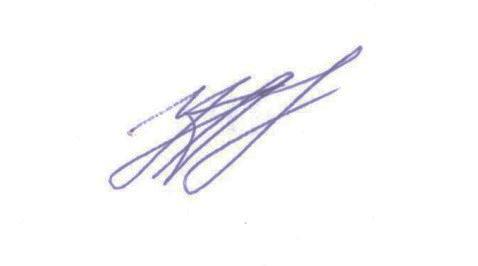 Образовательная программаМБУ ДО ДЮСШ № 6на 2017-2022 учебный год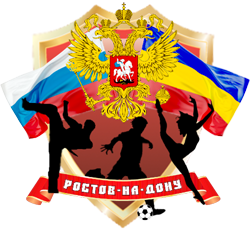 Содержание												стр.Пояснительная записка										31. Нормативная часть										61.2.Комплектование, продолжительность обучения 					7-81.3.План распределения учебных часов							9-181.4.Контрольно-переводные нормативы по видам спорта				19-552. Методическая часть										562.1.Организация учебно-тренировочного процесса, организационно-методические указания							562.2.Основы многолетней тренировки							562.3.Основные термины и понятия								572.4.Теоретическая подготовка								582.5. Воспитательная  работа и психологическая подготовка				612.5.1.Воспитательная подготовка								612.5.2.Психологическая подготовка								672.6. Восстановительные средства и мероприятия					712.7.Врачебный контроль									762.8.Инструкторская и судейская практика						77Пояснительная записка                    Образовательная программа физкультурно-спортивной направленности  разработана в соответствии с действующим законодательством в сфере образования, физической культуры и спорта в Российской Федерации, нормативно-правовыми документами, регламентирующими деятельность учреждений дополнительного образования физкультурно-спортивной направленности и требованиями федеральных стандартов спортивной   подготовки по культивируемым видам спорта с учетом возрастных особенностей обучающихся.       Настоящая образовательная программа это комплекс основных характеристик дополнительного образования физкультурно-спортивной направленности (объем, содержание, планируемые результаты), организационно-педагогических условий, форм аттестации, который представлен в виде учебного плана, годового плана–графика распределения учебных часов, рабочих программ по видам спорта, курсов, дисциплин,  а также оценочных (промежуточная аттестация) и методических материалов.Нормативно-правовой базой образовательной программы являются: Указ Президента Российской Федерации от 7 мая 2012 года № 599 «О мерах по реализации государственной политики в области образования и науки».Указ Президента Российской Федерации от 01 июня 2012 № 761 «О национальной стратегии действий в интересах детей на 2012-2017 годы».Федеральный закон от 29.12.2012 № 273-ФЗ «Об образовании в Российской Федерации».Федеральный закон от 04.12.2007 года № 329-ФЗ «О Физической культуре и спорте в Российской Федерации».Постановление Правительства РФ от 26 февраля 2014 г. № 151 «О формировании и ведении базовых (отраслевых) перечней государственных и муниципальных услуг и работ, формировании, ведении и утверждении ведомственных перечней государственных услуг и работ, оказываемых и выполняемых федеральными государственными учреждениями, и об общих требованиях к формированию, ведению и утверждению ведомственных перечней государственных (муниципальных) услуг и работ, оказываемых и выполняемых государственными учреждениями субъектов Российской Федерации (муниципальными учреждениями)».Распоряжение Правительства РФ от 30 апреля 2014 г. № 722-р.  «О плане мероприятий ("дорожная карта") "Изменения в отраслях социальной сферы, направленные на повышение эффективности образования и науки".Распоряжение Правительства Российской Федерации от 24 апреля 2015 г. № 729-р «План мероприятий на 2015-2020 годы по реализации концепции развития дополнительного образования детей».Концепция развития дополнительного образования детей, утвержденная распоряжением Правительства  РФ от 04.09.2014  № 1726-р.Порядок организации и осуществления образовательной деятельности по дополнительным общеобразовательным программам,  утвержденный приказом министерства образования и науки Российской Федерации от 29 августа 2013 г. N 1008.Приказ  министерства  спорта  Российской  Федерации  от 12.09.2013 N 730 "Об утверждении федеральных государственных требований к минимуму содержания, структуре, условиям реализации дополнительных предпрофессиональных программ в области физической культуры и спорта и к срокам обучения по этим программам".Приказ  министерства  спорта  Российской  Федерации  от 12.09.2013 N 731 "Об утверждении Порядка приема на обучение по дополнительным предпрофессиональным программам в области физической культуры и спорта".Приказ  министерства  спорта  Российской  Федерации  от 27.12.2013 № 1125  «Об утверждении особенностей организации и осуществления образовательной, тренировочной и методической деятельности в области физической культуры и спорта».Приказ министерства спорта Российской Федерации от 17.12.2015 № 1194 «Об утверждении перечней субстанций и (или) методов, запрещенных для использования в спорте».Приказ  Министерства  спорта  Российской  Федерации  от 05.02.2013 N 40 "Об утверждении Федерального стандарта спортивной   подготовки по виду спорта художественная гимнастика"; Приказ Министерства спорта Российской Федерации  от 27 марта 2013 г. № 147 "Об утверждении Федерального стандарта спортивной подготовки по виду спорта футбол";Приказ Министерства спорта Российской Федерации  от 18.02.2013 N 62 "Об утверждении Федерального стандарта спортивной подготовки по виду спорта тхэквондо";Приказ Министерства спорта Российской Федерации от 30 декабря 2014 г. № 1105 “Об утверждении Федерального стандарта спортивной подготовки по виду спорта спортивная акробатика”;Приказ Министерства спорта Российской Федерации от 30.08.2013 N 694 "Об утверждении Федерального стандарта спортивной подготовки по виду спорта прыжки на батуте";Приказ Министерства спорта Российской Федерации от 19 сентября 2012 г. N 231 "Об утверждении Федерального стандарта спортивной подготовки по дзюдо";Приказ Министерства спорта Российской Федерации от 10 июня 2014 года N 449 «Об утверждении Федерального стандарта спортивной подготовки по виду спорта кикбоксинг»;Приказ Министерства спорта Российской Федерации от 22 декабря 2015 г. № 1225 «Об утверждении Федерального стандарта спортивной подготовки по виду спорта восточное боевое единоборство».Приказ министерства здравоохранения Российской  федерации  от 01.03.2016 № 134н  «О порядке организации оказания медицинской помощи лицам, занимающимся физической культурой и спортом (в том числе при подготовке и проведении физкультурных мероприятий и спортивных мероприятий), включая порядок медицинского осмотра лиц, желающих пройти спортивную подготовку, заниматься физической культурой и спортом в организациях и (или) выполнить нормативы испытаний (тестов) всероссийского физкультурно-спортивного комплекса "Готов к труду и обороне".Постановление Главного государственного санитарного врача РФ от 04.07.2014 № 41 «Об утверждении СанПиН 2.4.4.3172-14 «Санитарно-эпидемиологические требования к устройству, содержанию и организации режима работы образовательных организаций дополнительного образования детей».Областной Закон Ростовской области от 14.11.2013 № 26-ЗС «Об образовании в Ростовской области».Областной Закон Ростовской области от 29.07.2009 № 263-ЗС «О физической культуре и спорте в Ростовской области».Приказ  министерства  общего  и  профессионального  образования  Ростовской  области  от 21.03.2016 № 115 «Об утверждении региональных рекомендаций к регламентации деятельности образовательных организаций Ростовской области, осуществляющих образовательную деятельность по дополнительным общеобразовательным программам».Постановление Администрации города Ростова-на-Дону от 20.09.2012 №805 «Об утверждении административного регламента 
№ АР-097-14-Т муниципальной услуги «Предоставление дополнительного образования в муниципальных образовательных учреждениях дополнительного образования детей».Постановление Администрации города Ростова-на-Дону от 29.12.2015 № 1333 «Об утверждении порядка формирования 
и финансового обеспечения выполнения муниципального задания на оказание муниципальных услуг (выполнение работ) 
в отношении муниципальных учреждений города Ростова-на-Дону».Муниципальная программа «Развитие системы образования города Ростова-на-Дону», утвержденная постановлением Администрации города Ростова-на-Дону от  30 сентября 2014 г. N 1110.Постановление Правительства Ростовской области от 29.12.2014 № 903 «Об утверждении Порядка приема лиц в физкультурно-спортивные организации, созданные Ростовской областью или муниципальными образованиями Ростовской области и осуществляющие спортивную подготовку».Устав муниципального бюджетного образовательного учреждения дополнительного образования детей детско-юношеская спортивная школа  № 6 Первомайского района города Ростова-на-Дону.Основной целью образовательной программы является:формирование гармонично развитой личности, ее мировоззрения, способности к самообразованию, самоопределению, самореализации и адаптации в постоянно изменяющихся условиях;обеспечение конституционного права граждан Российской Федерации на получение дополнительного образования;создание условий для адаптации детей, в том числе с ограниченными возможностями здоровья, к жизни в обществе;удовлетворение потребностей личности в интеллектуальном, культурном, нравственном, духовном и физическом развитии;организация содержательного досуга, проведение массовых мероприятий в соответствии с направленностями дополнительного образования;обеспечение повышения уровня обшей и специальной физической подготовленности в соответствии с требованиями программ по видам спорта;формирования здорового образа жизни, укрепление здоровья. Основными задачами являются:активное участие в процессе восстановления интеллектуально-физического потенциала России через качественное обучение детей, имеющих различные способности;обеспечение необходимых условий для удовлетворения потребностей личности в интеллектуальном, культурном, нравственном, духовном и физическом развитии;обеспечение массового вовлечения детей и подростков в систематические занятия спортом;выявление их склонности и пригодности для дальнейших занятий спортом, воспитание устойчивого интереса к спортуобеспечение необходимых условий для укрепления, поддержание и сохранение здоровья участников образовательного процесса;формирование общей культуры, а также основ гармоничной высоконравственной личности, способной к саморазвитию;воспитание гражданственности, трудолюбия, уважения к правам и свободам человека, любви к окружающей природе, Родине, семье;адаптация детей к жизни в обществе;профилактика вредных привычек и асоциального поведения;организация и проведение состязаний, соревнований, семинаров, конференций, в том числе дистанционных, среди образовательных учреждений города;развитие и совершенствование общей физической культуры обучающихся на основе усвоения обязательного минимума содержания учебных программ по видам спорта;достижение обучающимся соответствующего уровня физической, функциональной и спортивно-технической подготовки по окончании каждого этапа подготовки согласно учебным программам;развитие творческого потенциала работников, содействие формированию положительной жизненной установки. 	Нормативная часть программы определяет:цели и задачи  деятельности спортивной школы, режим учебно-тренировочной работы; учебный план и годовые планы–графики распределения учебных часов, контрольно-переводные нормативы для этапов многолетней подготовки,разделы  спортивной подготовки.Методическая часть программы включает в себя учебный материал по этапам спортивной подготовки:педагогический и врачебный контроль;теоретическая подготовка;воспитательная работа;психологическая подготовка;восстановительные средства и мероприятия;инструкторская и судейская практика;программный материал для практических занятий по видам спорта.    Ожидаемыми результатами реализации образовательной программы являются всестороннее удовлетворение образовательных потребностей детей и подростков в интеллектуальном, духовно-нравственном, физическом развитии, укрепление здоровья подрастающего поколения, формирования здорового образа жизни обучающихся, профилактика антисоциальных явлений в молодежной среде; подготовка  спортсменов массовых разрядов и высокой спортивной подготовки.В образовательную программу могут вноситься изменения и дополнения.1. Нормативная часть.1.1. Учебный план.Учебный план на учебные года разрабатывается  соответствии с Программой  развития на 2015-2020г.г., программами по культивируемым видам спорта, требованиями  СанПиН 2.4.4.1251-03 «Санитарно-эпидемиологические требования к учреждениям дополнительного образования детей (внешкольные учреждения САНПИН 2.4.4.1251-03) - рассмотрен на Педагогическом совете  (протокол от 28.08.2016 №1) и  утвержден приказом от 01.09. 2017 №1.   В содержание Учебного плана  входят следующие разделы:Наименование отделений по видам спорта;Этапы подготовки обучающихся;Периоды обучения;Количество групп;Количество обучающихся в группах;Максимальный режим учебно-тренировочной работы (часов в неделю)Годовой объем учебно-тренировочной работы в одной  группе;Годовой объем учебно-тренировочной работы во всех группах;Годовой объем учебно-тренировочной работы  во всех группах для тренеров-преподавателей  по смежным дисциплинам – хореографии и акробатике  (без учета групп начальной подготовки);Норматив оплаты  труда тренера-преподавателя в % от ставки за 1 обучающегося;Норматив оплаты  труда тренера-преподавателя по смежным дисциплинам – хореографии и акробатике  в % от ставки за 1 обучающегося (без учета групп начальной подготовки);всего  %  в учебно-тренировочных группах;всего  %   в учебно-тренировочных группах тренеров-преподавателей по смежным дисциплинам – хореографии и акробатике;примечания.1.2. План комплектования МБУ ДО  ДЮСШ №6. Приложение №1.1.3. План распределения учебных часов учебно-тренировочных занятий по видам спорта. Приложение №21.2. План комплектования МБУ ДО  ДЮСШ №6 в форме таблицы, содержащей следующие разделы        Приложение №1к образовательной программе МБУ ДО ДЮСШ № 6 на 2017-2018 уч. годы Приложение №2к образовательной программе МБУ ДО ДЮСШ № 6 на 2017-2018 уч. годы1.3. План распределения учебных часов учебно-тренировочных занятий по видам спорта:ПЛАН РАСПРЕДЕЛЕНИЯ УЧЕБНЫХ ЧАСОВ ПО ПРЫЖКАМ НА БАТУТЕ (образовательная программа: общеобразовательная программа, дополнительная предпрофессиональная)ПЛАН РАСПРЕДЕЛЕНИЯ УЧЕБНЫХ ЧАСОВ ПО ПРЫЖКАМ НА БАТУТЕ (программа спортивной подготовки)ПЛАН РАСПРЕДЕЛЕНИЯ УЧЕБНЫХ ЧАСОВ ПО ХУДОЖДЕСТВЕННОЙ ГИМНАСТИКЕ (образовательная программа: общеобразовательная программа, дополнительная предпрофессиональная)ПЛАН РАСПРЕДЕЛЕНИЯ УЧЕБНЫХ ЧАСОВ ПО ХУДОЖДЕСТВЕННОЙ ГИМНАСТИКЕ (программа спортивной подготовки)ПЛАН РАСПРЕДЕЛЕНИЯ УЧЕБНЫХ ЧАСОВ ПО СПОРТИВНОЙ АКРОБАТИКЕ (образовательная программа: общеобразовательная программа, дополнительная предпрофессиональная)ПЛАН РАСПРЕДЕЛЕНИЯ УЧЕБНЫХ ЧАСОВ ПО СПОРТИВНОЙ АКРОБАТИКЕ (программа спортивной подготовки)ПЛАН РАСПРЕДЕЛЕНИЯ УЧЕБНЫХ ЧАСОВ ПО КУДО (образовательная программа: дополнительная предпрофессиональная)ПЛАН РАСПРЕДЕЛЕНИЯ УЧЕБНЫХ ЧАСОВ ПО КУДО (программа спортивной подготовки)ПЛАН РАСПРЕДЕЛЕНИЯ УЧЕБНЫХ ЧАСОВ ПО ТХЭКВОНДО (ВТФ) (образовательная программа: дополнительная предпрофессиональная)ПЛАН РАСПРЕДЕЛЕНИЯ УЧЕБНЫХ ЧАСОВ ПО ТХЭКВОНДО (ВТФ)  (программа спортивной подготовки)ПЛАН РАСПРЕДЕЛЕНИЯ УЧЕБНЫХ ЧАСОВ ПО ФУТБОЛУ (образовательная программа: дополнительная предпрофессиональная)ПЛАН РАСПРЕДЕЛЕНИЯ УЧЕБНЫХ ЧАСОВ ПО ДЗЮДО (образовательная программа: общеобразовательная программа, дополнительная предпрофессиональная)ПЛАН РАСПРЕДЕЛЕНИЯ УЧЕБНЫХ ЧАСОВ ПО ДЗЮДО (программа спортивной подготовки)ПЛАН РАСПРЕДЕЛЕНИЯ УЧЕБНЫХ ЧАСОВ ПО КИКБОКСИНГУНА (образовательная программа: дополнительная предпрофессиональная)1.4. Контрольно-переводные нормативы по видам спорта. Промежуточная аттестация обучающихся МБОУ в форме приема контрольно-переводных нормативов по видам спорта, культивируемым в МБОУ, проводится по завершению учебного года.     Целью и задачами проведения промежуточной аттестации обучающихся является определение уровня физической и технической подготовленности обучающихся, возможность выбора обучающимися спортивной направленности, привитие стойкого интереса к занятиям физической культурой и спортом, определение этапа подготовленности обучающегося.Система контрольно-переводных нормативов последовательно охватывает весь период обучения в спортивной школе. Требования к содержанию контрольно-переводных  нормативов изменяется в зависимости от этапа обучения. Выполнение контрольно-переводных нормативов является критерием для перевода обучающихся на следующий этап многолетней спортивной подготовки.Критериями для перевода обучающихся на следующий этап многолетней спортивной подготовки являются:а) На спортивно-оздоровительном этапе:состояние здоровья обучающихся;уровень освоения основ знаний в области гигиены и первой медицинской помощи, а также овладения теоретическими основами физической культуры и навыков самоконтроля.б) На этапе начальной подготовки:состояние здоровья обучающихся;динамика прироста индивидуальных показателей физической подготовленности обучающихся;уровень освоения основ техники в избранном виде спорта.в) На учебно-тренировочном этапе (этапе спортивной специализации):состояние здоровья;уровень общей физической подготовленности обучающихся;динамика роста уровня специальной физической и технико-тактической подготовленности обучающихся;г) На этапе спортивного совершенствования мастерства:уровень общего и специального физического развития и функционального состояния организма обучающихся;качество выполнения обучающимися объёмов тренировочных и соревновательных нагрузок, предусмотренных программой спортивной подготовки по избранному виду спорта и индивидуальным планом подготовки;динамика спортивных достижений, результаты выступлений в официальных всероссийских соревнованиях;перевод (зачисление) обучающихся в организации другого вида (например: ЦСП и УОР).Приложение №3к образовательной программе МБУ ДО ДЮСШ №6(2017-2018 учебный год)ОТДЕЛЕНИЕ: ХУДОЖЕСТВЕННАЯ ГИМНАСТИКАКОНТРОЛЬНО-ПЕРЕВОДНЫЕ НОРМАТИВЫ ПО ОФП и СФП  ДЛЯ ГРУПП НАЧАЛЬНОЙ ПОДГОТОВКИ 1-го, 2-го и 3-го годов обучения  ПРИМЕЧАНИЕ: Сокращение, содержащееся в таблице «И.П.» – исходное положение.при оценке нормативов за выполнение через согнутые руки – снять 0,5; через согнутые ноги – снять 0,5;  колени разведены или согнуты – снять 0,5.Ошибки судить по правилам соревнований.КОНТРОЛЬНО-ПЕРЕВОДНЫЕ НОРМАТИВЫ ПО ОФП и СФПДЛЯ ТРЕНИРОВОЧНЫХ ГРУПП  1-го - 5-го годов обучения  Сокращение, содержащееся в таблице: "И.П." - исходное положение.Средний балл - 5,0 - 4,5 - высокий уровень специальной физической подготовки4,4 - 4,0 - выше среднего3,9 - 3,5 - средний уровень специальной физической подготовки3,4 - 3,0 - ниже среднего2,9 и ниже - низкий уровень специальной физической подготовки.ОТДЕЛЕНИЕ: СПОРТИВНОЙ АКРОБАТИКИКОНТРОЛЬНО-ПЕРЕВОДНЫЕ НОРМАТИВЫ  ПО ОФП И СФП    ДЛЯ ГРУПП НАЧАЛЬНОЙ ПОДГОТОВКИ  -  1-ГО,  2-ГО и 3-го  ГОДОВ ОБУЧЕНИЯ.Сумма баллов для перевода на следующий этап обучения по ОФП - 15Сумма баллов для перевода на следующий этап обучения по СФП - 6КОНТРОЛЬНО-ПЕРЕВОДНЫЕ НОРМАТИВЫ  ПО ОФП И СФП    ДЛЯ ТРЕНИРОВОЧНЫХ ГРУПП -  1-5 го ГОДОВ ОБУЧЕНИЯ.Сумма баллов для перевода на следующий этап обучения по ОФП - 18         Сумма баллов для перевода на следующий этап обучения по СФП - 15ОТДЕЛЕНИЕ: ПРЫЖКИ НА БАТУТЕКОНТРОЛЬНО-ПЕРЕВОДНЫЕ НОРМАТИВЫ ПО ОФП И СФП  ДЛЯ  ГРУПП НАЧАЛЬНОЙ ПОДГОТОВКИ - 1-ГО, 2-ГО И 3-ГО ГОДОВ ОБУЧЕНИЯ.Примечание:  Основным требованиям к технике выполнения нормативов является отсутствие  ошибок,  граничащих с невыполнением элементов.НОРМАТИВНЫЕ ТРЕБОВАНИЯ ДЛЯ ПЕРЕВОДА ЗАНИМАЮЩИХСЯ НА КАЖДЫЙ ПОСЛЕДУЮЩИЙ ГОД ОБУЧЕНИЯ:Физическая подготовленность:  набрать не менее 36 баллов за выполнение 12  нормативов по ОФП и СФП.Техническая подготовленность: реализовать обучение и уверенное выполнение  элементов, обозначенных в таблице в соответствии с возрастом, полом и квалификационной группой.Соревновательная практика: выполнить разрядный норматив в соответствии с возрастом и тренировочной группой.Вид спорта – дзюдоКонтрольно-переводные Нормативы по ОФП и ТП  для  групп начальной подготовки - 1-го года обучения.Контрольно-переводные Нормативы по ОФП и ТП  для  групп начальной подготовки - 2-го и 3-го годов обучения.Контрольно-переводные Нормативы по ОФП и ТП  для учебно-тренировочных групп – 1-го года обучения.Контрольно-переводные Нормативы по ОФП и ТП  для учебно-тренировочных групп - 2-го года обучения.Контрольно-переводные Нормативы по ОФП и ТП  для учебно-тренировочных групп - 3-го года обучения.Зачетные требования для дзюдоистов учебно-тренировочных групп3-го года обучения   (15 лет) по технике 2 кю, синий пояс.Контрольно-переводные Нормативы по ОФП и СФП  для учебно-тренировочных групп – 4-го и 5-го годов обучения.Зачетные требования для дзюдоистов учебно-тренировочных групп 4-го и 5-го годов обучения (15 лет)  по технике 2 кю, синий пояс.Вид спорта – кикбоксингКонтрольно-переводные Нормативы по ОФП и ТП  для  групп начальной подготовки - 1-го года обучения.Контрольно-переводные Нормативы по ОФП и ТП  для  групп начальной подготовки - 2-го и 3-го годов обучения.*после демонстрации атакующей техники спортсмен, поменявшись ролями с партнёром, демонстрирует технику защиты)Контрольно-переводные Нормативы по ОФП и ТП  для  учебно-тренировочной группы 1-го года обучения.Контрольно-переводные Нормативы по ОФП и ТП  для  учебно-тренировочной группы 2-го года обучения.** оценивается умение комбинировать удары рук и ногКонтрольно-переводные Нормативы по ОФП и ТП  для  учебно-тренировочной группы 3-го года обучения.** оценивается умение комбинировать удары рук и ногКонтрольно-переводные Нормативы по ОФП и ТП  для  учебно-тренировочной группы 4-го и 5-го годов  обучения.** оценивается умение комбинировать удары рук и ногКонтрольно-переводные Нормативы по ОФП и ТП  для групп спортивного совершенствования  1-го года обучения.** оценивается умение комбинировать удары рук и ногКонтрольно-переводные Нормативы по ОФП и ТП  для групп спортивного совершенствования  2-го года обучения.** оценивается умение комбинировать удары рук и ногВид спорта – тхеквондо (ВТФ)Контрольно-переводные Нормативы по ОФП и СФП  для  групп начальной подготовки - 1-го года обучения.Контрольно-переводные Нормативы по ОФП и СФП  для  групп начальной подготовки - 2-го года обучения.Контрольно-переводные Нормативы по ОФП и СФП  для  групп начальной подготовки - 3-го года обучения.Контрольно-переводные Нормативы по ОФП и СФП  для  учебно-тренировочных групп 1-го года обучения.Контрольно-переводные Нормативы по ОФП и СФП  для  учебно-тренировочных групп 2-го года обучения.Контрольно-переводные Нормативы по ОФП и СФП  для  учебно-тренировочных групп 3-го года обучения.Контрольно-переводные Нормативы по ОФП и СФП  для  учебно-тренировочных групп 4-го года обученияКонтрольно-переводные Нормативы по ОФП и СФП  для  учебно-тренировочных групп 5-го года обученияКонтрольно-переводные Нормативы по ОФП и СФП  для  групп спортивного совершенствования 1-го года обученияКонтрольно-переводные Нормативы по ОФП и СФП  для  групп спортивного совершенствования 2-го года обученияВид спорта – восточное боевое единоборствоКонтрольно-переводные Нормативы по ОФП и ТП  для  групп начальной подготовки - 1-го года обученияКонтрольно-переводные Нормативы по ОФП и ТП  для  групп начальной подготовки - 2-го и 3-го годов обученияКонтрольно-переводные Нормативы по ОФП и ТП  для  учебно-тренировочных групп  - 1-го и 2-го годов обученияКонтрольно-переводные Нормативы по ОФП и ТП  для  учебно-тренировочных групп  - 3-го и 4-го годов обученияКонтрольно-переводные Нормативы по ОФП и ТП  для  учебно-тренировочных групп  - 5-го  года обученияВид спорта – футболКонтрольно-переводные Нормативы по ОФП и Технической подготовке.2. Методическая часть2.1. Организация тренировочного процесса, организационно-методические указания.Спортивная школа организует работу с обучающимися в течение всего календарного года. Учебный год начинается 1 сентября и заканчивается 31 августа. Образовательный процесс осуществляется в соответствии с образовательной программой, расписанием учебно-тренировочных занятий, учебным планом, рассчитанным на 52 учебных недели в году, из них 46 недель- непосредственно в условиях МБУ ДО ДЮСШ, остальные 6 недель могут проводится согласно расписанию учебно-тренировочных занятий,  в условиях спортивно-оздоровительного лагеря,  по индивидуальным планам на период активного отдыха,  разработанными МБУ ДО ДЮСШ самостоятельно и утвержденными директором.  В каникулярное время может функционировать спортивно-оздоровительный лагерь. По окончании учебного года в общеобразовательной школе количественный состав учебной группы может составлять 50% от имеющегося.Основными формами учебно-тренировочного процесса являются: групповые учебно-тренировочные и теоретические занятия, работа по индивидуальным планам (на этапе спортивного совершенствования), медико-восстановительные мероприятия, тестирование и медицинский контроль, участие в соревнованиях, матчевых встречах, учебно-тренировочных сборах, инструкторская и судейская практика обучающихся.Расписание учебно-тренировочных занятий составляется администрацией спортивной школы по представлению тренера-преподавателя в целях установления более благоприятного режима учебно-тренировочных занятий, отдыха обучающихся, обучения их в общеобразовательных и других учреждениях.Штатное расписание спортивной школы определяется самостоятельно в зависимости от целей и задач, финансовых возможностей, с учетом квалификации работников.2.2.Основы многолетней тренировки спортсменовЦелью многолетней подготовки спортсменов является поддержание оптимальной динамики развития физических качеств и функциональных возможностей, формирование специфической структуры спортивных способностей к возрасту высших достижений.Для реализации этой цели необходимо:определить целевые показатели - итоговые и промежуточные (текущие), по которым можно судить о реализации поставленных задач;разработать общую схему построения соревновательного и тренировочного процесса на различных этапах и циклах подготовки;определить динамику параметров тренировочных и соревновательных нагрузок, а также системы восстановления работоспособности, направленных на достижение главных и промежуточных целей;многолетняя подготовка - единый педагогический процесс, который должен строиться на основе следующих методических положений;целевая направленность по отношению к высшему спортивному мастерству в процессе подготовки всех возрастных групп;преемственность задач, средств и методов тренировки всех возрастных групп;поступательное увеличение объема и интенсивности тренировочных и соревновательных нагрузок при строгом соблюдении принципа постепенности;своевременное начало спортивной специализации;постепенное изменение соотношения между объемами средств общей и специальной физической подготовки: увеличение удельного веса объема СФП по отношению к удельному весу ОФП;одновременное развитие физических качеств спортсменов на всех этапах многолетней подготовки и преимущественное развитие отдельных качеств в наиболее благоприятные для этого возрастные периоды (сенситивные периоды);учет закономерностей возрастного и полового развития;постепенное введение дополнительных средств, ускоряющих процессы восстановления после напряженных нагрузок и стимулирующих рост работоспособности.2.3.Основные термины и понятияБиологический возраст - степень соответствия развития организма, его отдельных систем и звеньев, соответствующей усредненной норме признаков лиц одинакового паспортного возраста.Пубертатный период - период полового созревания человека, охватывает возрастной диапазон от 9 до 17 лет, к концу которого организм достигает половой, физической и психической зрелости.Сенситивный период - период возрастного развития, в котором происходит наиболее интенсивный естественный прирост отдельных двигательных способностей и в котором можно ожидать наибольшего прироста данного физического качества в ответ на тренировочную нагрузку.Общая физическая подготовка (ОФП) - процесс развития двигательных способностей, не специфических для избранного вида мышечной деятельности, но косвенно влияющих на успех в спорте. ОФП направлена на укрепление здоровья, повышение уровня развития физических качеств и функциональных возможностей органов и систем организма. Специальная физическая подготовка (СФП) - процесс развития двигательных способностей, отвечающих специфическим требованиям соревновательной деятельности в избранном виде спорта. Подразделение на ОФП и СФП несколько условно, с ростом спортивной квалификации углубляется спортивная специализация и некоторые упражнения из категории СФП переходят в ОФП. В связи с этим специалисты выделяют раздел подготовки, занимающий промежуточное положение между ОФП и СФП - вспомогательная подготовка [В.Н. Платонов, 2000], целенаправленная ОФП [В.Р. Воронцов, 1996].Специальная техническая подготовка (СТП) - процесс обучения спортсмена основам техники двигательных действий и совершенствования избранных форм спортивной техники, а также развития необходимых для этого двигательных способностей.2.4.Теоретическая подготовкаЦелью теоретической подготовки является овладение минимумом знаний, необходимым для понимания сущности спорта и его социальной роли. В соответствующей возрасту форме обучающиеся должны ознакомиться с основными закономерностями спортивной тренировки, влиянием физических упражнений на организм. Одним из важнейших направлений теоретических занятий является воспитание чувства патриотизма, любви к своей Родине и гордости за нее, формирование спортивного образа жизни.Теоретическая подготовка в спортивно-оздоровительных группах и группах начальной подготовки проводится в виде коротких сообщений, объяснений, рассказов и бесед в начале учебно-тренировочного занятия или в форме объяснений во время отдыха. В учебно-тренировочных группах, кроме того, проводятся специальные занятия для теоретической подготовки в форме коротких лекций, семинаров или методических занятий. Степень усвоения теоретико-методических знаний существенно повышается за счет использования учебных кино- и видеофильмов, мультимедийных пособий, рисунков, плакатов и т.д.При проведении теоретической подготовки следует учитывать возраст обучающихся и излагать материал в доступной им форме. В ходе теоретических занятий и бесед следует рекомендовать литературу для чтения по истории развития избранного вида спорта, воспоминания известных спортсменов, пособия по обучению и начальной тренировке по избранному виду спорта, спортивные журналы и энциклопедии для детей и т.п. Весьма полезен коллективный просмотр и обсуждение телевизионных передач и статей в периодических изданиях на спортивную тематику. Полезно обучать занимающихся, получая спортивную информацию с помощью современных мультимедийных пособий и источников в Интернете.Примерное содержание теоретических занятийТема 1. Физическая культура и спорт в России. Состояние и развитие видов спорта в России. Развитие видов спорта в России и за рубежом.Значение физической культуры и спорта для укрепления здоровья, гармонического развития личности.История развития видов спорта в нашей стране. Этапы становления и развития отечественной школы видов спорта. Достижения отечественных спортсменов на Олимпийских играх, чемпионатах мира и Европы, крупных международных соревнованиях.Участие спортсменов в Олимпийских играх, первенствах мира и Европы. Развитие материальной базы видов спорта. Основные задачи развития видов спорта в нашей стране. Анализ выступления национальных команд на крупнейших международных соревнованиях, сильнейших клубов в российских и международных соревнованиях. Тема 2. Гигиена, закаливание, режим и питание спортсменаОбщие гигиенические требования к режиму дня, питания и отдыху, при регулярных занятиях спортом.Гигиенические требования к спортивной одежде и обуви. Соблюдения санитарно-гигиенических требований во время занятий в спортивном зале.Личная гигиена юного спортсмена. Уход за телом.Гигиеническое значение естественных сил природы (солнца, воздуха, воды), водных процедур. Методика закаливания и ее значение для повышения работоспособности и сопротивляемости организма к простудным заболеваниям.Понятие о здоровом образе жизни, значение борьбы с вредными привычками.Тема 3. Строение и функции организма человекаВлияние физических упражнений на организм. Общие сведения о строении организма человека. Костная и мышечная системы. Сердце и кровообращение. Дыхание и газообмен. Роль центральной нервной системы.Особенности организма детей и подростков. Влияние занятий спортом на организм. Повышение работоспособности. Понятие об утомлении и переутомлении.Основные средства восстановления. Водные процедуры (теплый и контрастный душ, теплая ванна, сауна) как средства восстановления. Массаж и самомассаж. Методика их применения.Тема 4. Врачебный контрольПервая помощь при несчастных случаях.Значение врачебного контроля и самоконтроль при занятиях спортом. Порядок осуществления медицинского контроля и медицинских обследований в спортивной школе. Противопоказания к занятиям избранным видом спорта.Дневник самоконтроля (контроль за весом, пульсом, самочувствие и т.д.).Травмы. Причины их возникновения. Предупреждение травм во время учебно-тренировочных занятий. Первая помощь при ушибах, растяжениях, порезах, переломах, солнечном и тепловом ударе, обморожении. Оказание первой доврачебной помощи. Меры обеспечения безопасности при занятиях избранным видом спорта.Тема 5. Техника вида спортаПонятие о спортивной технике. Взаимосвязь технической, тактической и физической подготовки спортсмена. Классификация и терминология технических приемов.Тема 6. Тактика в виде спортаПонятие о стратегии, системе, тактике и стиле игры. Взаимосвязь тактики с другими видами подготовки спортсмена. Классификация и терминология тактических действий и построений.Индивидуальная тактика наступления и обороны. Анализ тактических действий сильнейших спортсменов России и мира.Установка перед играми и разбор проведенных игр. Значение предстоящей игры и особенности турнирного положения игрока и команды.Сведения о сопернике: тактика игры вероятного соперника, его сильные и слабые стороны игры, характеристика игроков.Тактический план предстоящей игры. Задания на ведение игры. Возможные изменения тактического плана в процессе соревнований.Разбор проведенной игры. Анализ игры, акцент на положительные и отрицательные моменты в ходе игры. Причины успеха или невыполнения заданий. Проявление морально-волевых качеств.Тема 7. Морально-волевая подготовкаМоральные качества, присущие спортсмену: добросовестное отношение к труду, смелость, решительность, настойчивость в достижении цели, умение преодолевать трудности и чувство ответственности перед коллективом, взаимопомощь, организованность.Спортивная честь и культура поведения спортсмена; олимпийцы - пример для подражания.Понятие о психологической подготовке спортсменов. Значение развития волевых качеств и психологической подготовленности для повышения спортивного мастерства спортсменов.Тема 8. Основы методики обучения и тренировкиПонятие об обучении и тренировке как о едином педагогическом процессе.Методы словесной передачи знаний и руководства действиями занимающихся: объяснение, рассказ, беседа.Виды подготовки спортсменов: техническая, тактическая, физическая, морально-волевая и др.Методы обучения и совершенствования техники и тактики: демонстрация (показ), разучивание технико-тактических действий по частям и в целом, анализ действий (своих и противника), разработка вариантов технико-тактических действий, творческие задания в процессе тренировки и соревнований.Особенности воспитания выносливости, мышечной силы, скоростных возможностей, гибкости и ловкости. Методы тренировки. Принципы составления специальных комплексов упражнений для самостоятельных занятий (утренняя гимнастика, задания для устранения недостатков в развитии отдельных физических качеств).Тесная взаимосвязь между физической, технической и тактической подготовкой юных спортсменов и единство процесса их совершенствования.Систематическое участие в соревнованиях - важнейшее условие непрерывного роста и совершенствования технической и тактической подготовленности юных спортсменов. Основы планирования круглогодичной тренировки.Планирование и учет спортивной тренировки.Перспективное и текущее планирование тренировки. Учет выполнения тренировочных программ. Соотношение общей и специальной физической подготовки на этапах многолетней подготовки и необходимость разносторонней подготовки юных спортсменов.Тема 9. Правила, организация и проведение соревнованийРазбор правил игры. Права и обязанности игроков. Состав судейской коллегии. Обязанности судей. Методика судейства.Значение спортивных соревнований, требования, предъявляемые к организации и проведению соревнований. Виды соревнований и их особенности. Положение о соревнованиях, составление календаря игр. Заявки, их форма и порядок представления.Подготовка судейской коллегии. Подготовка мест соревнований и оборудования.Тема 10. Спортивный инвентарь и оборудованиеХарактеристика основного оборудования и инвентаря для проведения занятий и соревнований по видам спорта. Подготовка мест для тренировочных занятий. Уход за инвентарем и оборудованием. 2.5.Воспитательная работа и психологическая подготовка2.5.1.Воспитательная работа  Спорт обладает широкими воспитательными возможностями. Однако спортивная деятельность сама по себе довольно противоречива по воздействию на личность. Жесткая соревновательная борьба, острое соперничество на тренировках и соревнованиях могут стимулировать одностороннее, прагматическое развитие спортсмена, формирование таких негативных качеств, как чрезмерное честолюбие, эгоизм, пренебрежительное отношение к слабым, жестокость. Поэтому с первых дней занятий тренер-преподаватель должен большое внимание уделять вопросам нравственного воспитания, принимая меры, направленные на нейтрализацию неблагоприятного влияния спорта на личность и усиление положительного воздействия.Главной задачей в занятиях со спортсменами является развитие у детей и молодежи гражданственности и патриотизма как важнейших духовных, социально значимых ценностей личности, воспитание высоких моральных качеств, чувства коллективизма. В процессе тренировки юных спортсменов важная роль отводится воспитанию дисциплинированности, решительности, настойчивости и трудолюбия. Воспитательная работа с юными спортсменами направлена на воспитание гармонично развитого человека, активной, целеустремленной и сознательной личности, обладающей духовным богатством и физическим совершенством. В условиях спортивной школы это взаимосвязано с формированием таких черт характера и взаимоотношений с товарищами, которые нацеливают спортсмена на спортивный образ жизни, многолетнюю тренировку и достижение наивысших спортивных достижений.Воспитательная работа предполагает тесное единство нравственного, умственного, эстетического и трудового воспитания с учетом особенностей физкультурно-спортивной, тренировочно-соревновательной деятельности, особенностей их влияния на личность молодого человека, и задач спортивно-оздоровительного этапа, этапа начальной подготовки и учебно-тренировочного этапа. Воспитательное воздействие органически входит в тренировочно-соревновательную деятельность и жизнь спортивной школы.Направленное формирование личности юного спортсмена - итог комплексного влияния многих факторов социальной системы воспитания, в том числе семьи, школы, основного коллектива, членом которого является спортсмен, педагога, других лиц и организаций, осуществляющих воспитательные функции.В работе с юными спортсменами применяется широкий круг средств и методов воспитания. В качестве средств используются тренировочные занятия, спортивные соревнования, беседы, собрания, кинофильмы, наглядные пособия, произведения искусства, общественно полезный труд, общественная деятельность. В качестве методов нравственного воспитания применяются формирование нравственного сознания (нравственное просвещение) и общественного поведения, использование положительного примера, стимулирование положительных действий (поощрение), предупреждение и обсуждение отрицательных действий (наказание), упражнение (практическое научение).Важнейшим фактором воспитания юных спортсменов, условием формирования личности спортсмена является спортивный коллектив. Юные спортсмены выполняют разнообразные общественные поручения, работают на общественных началах в качестве инструкторов, судей, членов бюро секций, что служит хорошей школой положительного нравственного опыта.Эффективность воспитательной работы во многом зависит от активности спортсмена. Принятие личных комплексных планов, в которых учащиеся формулируют поставленные перед собой задачи, повышает чувство ответственности за свою учебу и спортивные достижения. При решении задач по сплочению спортивного коллектива и воспитанию чувства коллективизма целесообразно использовать выпуск стенных газет, спортивных листков, проводить походы, тематические вечера, вечера отдыха и праздники, конкурсы самодеятельности.Важным условием успешных воспитательных воздействий в коллективе является формирование и поддержание положительных традиций. Традиционным, например, должно быть обсуждение в коллективе поведения спортсмена.Осуждение или похвала коллектива - одно из наиболее сильных воздействий на психику человека. Как правило, коллективно должны обсуждаться только аморальные поступки, если индивидуальная воспитательная работа тренера при этом не достигает цели.Традиционным в коллективе должно быть принятие решений об официальном одобрении, награждение спортсменов призами, премиями. Вопрос о награждении не должен решаться одним тренером без обсуждения в коллективе. Такой подход укрепляет веру в справедливость спортивного коллективизма, в дружбу и товарищество, развивает чувство ответственности перед коллективом.Инициатива в реализации нравственного воспитания юных спортсменов принадлежит тренеру-преподавателю. Успешно выполнить задачи воспитания детей и молодежи может только тренер-преподаватель, владеющий профессиональным мастерством, глубоко усвоивший нравственные принципы, умеющий словом, делом и личным примером увлечь за собой своих воспитанников.Использование тренером - преподавателем принципа воспитывающего обучения облегчает решение сложных воспитательных задач, реализация этого принципа проводится по следующим направлениям: воспитание в процессе тренировочных занятий; создание благоприятной обстановки, положительно влияющей на воспитательный процесс (место проведения занятий, спортинвентарь, одежда, личные качества и поведение тренера и т.п.); сочетание воспитательного воздействия в процессе тренировки с планом воспитательных мероприятий, проводимых в группе и с обучающимися своей спортшколы. Эффект воспитательного воздействия снижается из-за отсутствия единых педагогических требований, единой системы планирования воспитательной работы, контроля за воспитательной работой, из-за отсутствия индивидуальных характеристик юных спортсменов и систематического учета воспитательного эффекта.В воспитательной работе тренера-преподавателя необходима гибкая и многообразная система воздействий. Выполнение требований должно правильно оцениваться тренером с учетом возрастно-половых и индивидуальных особенностей спортсмена, поощряться или осуждаться.В решении задач воспитательной работы важное место занимает самовоспитание юного спортсмена. В процессе самовоспитания всегда имеет место самонаблюдение, которое осуществляется в единстве с самоанализом и обобщением данных самонаблюдения. Самоанализ завершается самооценкой личности.Самовоспитание включает принятие самообязательств с целью активизировать себя и определять комплекс качеств и свойств, подлежащих исправлению или совершенствованию. Спортсмен воспитывает в себе чувство патриотизма, доброту, честность, широту, глубину, критичность, остроту ума, целеустремленность, смелость, решительность и другие качества.Особенно важное значение имеет самовоспитание волевых качеств личности. Средствами и методами самовоспитания могут быть все формы активности спортсмена по преодолению трудностей, связанные с внешне выраженной самомобилизацией и с внутренними самоограничениями.Воспитание «бойцовских качеств», формирование спортивного характера осуществляется в процессе многолетней работы с юными спортсменами и является составной частью воспитательной работы. Эти качества проявляются в экстремальных условиях спортивных соревнований. Чаще всего победы на Олимпийских играх и чемпионатах мира добиваются спортсмены, обладающие волей, настойчивостью и целеустремленностью. Воспитание волевых качеств поэтому занимает существенное место в тренировке и соревнованиях (см. раздел «Психологическая подготовка»).В процессе спортивных занятий с юными спортсменами важное значение приобретает интеллектуальное воспитание, основными задачами которого являются: овладение обучающимися специальными знаниями в области теории и методики тренировки, гигиены и других дисциплин; умения объективно анализировать приобретаемый опыт тренировки и выступлений в соревнованиях; развитие познавательной активности, творческих проявлений в спортивной деятельности.Интеллектуальное воспитание юного спортсмена обеспечивается главным образом в формах, характерных для умственного образования и самообразования: лекции, семинары, самостоятельная работа с литературой, документами, протоколами, кино-, фото-, видеоматериалами. Умственному развитию спортсменов способствует совместная работа с тренером по разработке и уточнению перспективных и других планов спортивной подготовки, включение в тренировочный процесс систематических заданий на дом.При планировании воспитательной работы необходимо определить цель и избрать комплекс средств и методов, ведущих к ее достижению; рассчитать время, необходимое для их использования; разработать тематическую последовательность воспитательных воздействий на спортсменов в отдельных тренировочных занятиях, соревнованиях, распорядке жизни юного спортсмена; определить методическую последовательность воспитательных воздействий (содержание бесед, требований, указаний, подбор упражнений и т.п.).Планирование воспитательной работы в спортивной школе  осуществляется, согласно следующей таблице. Годовой план воспитательной работы .2.5.2. Психологическая подготовкаПсихологическая подготовка подразделяется на: общую и к конкретному соревнованию. Каждый раздел психологической подготовки имеет специфические задачи, решение которых требует комплексного подхода.Общая психологическая подготовка осуществляется в единстве с физической, технической и тактической подготовкой на протяжении всего многолетнего периода спортивной подготовки, в ее задачи входит:1)	воспитание высоконравственной личности спортсмена;2)	развитие процессов восприятия;3)	развитие внимания: объема, интенсивности, устойчивости, распределения и переключения;4)	развитие тактического мышления, памяти, представления и воображения;5)	развитие способности управлять своими эмоциями;6)	развитие волевых качеств.Воспитание личности спортсмена и формирование спортивного коллектива. В процессе учебно-тренировочной работы не только готовят высококвалифицированного спортсмена в плане его физической, технико-тактической подготовленности, но и воспитывают его характер, нравственные качества, идейную убежденность, коллективизм, разносторонние интересы, мотивацию положительного отношения к спорту и другие качества личности. Важным фактором развития личности служит самовоспитание, организация которого должна направляться тренером-преподавателем.Особенности формирования моральных черт и качеств личности спортсменов и их проявления находятся в тесной связи с индивидуальным характером избранного вида спорта. Многое зависит от состава коллектива; какие в нем преобладают традиции, взаимоотношения и связи. Решение данной задачи органически связано с воспитательной работой.Развитие процессов восприятия. Специфика избранного вида спорта требует совершенствования умения пользоваться периферическим зрением, развития глубинного зрения (глазомера), точности восприятия движений, специализированных восприятий.Точность глазомера и периферическое зрение находятся в прямой зависимости от состояния тренированности: в состоянии спортивной формы точность глазомера у спортсменов выше, перерыв в занятиях (2-3 недели) приводит к его ухудшению.При проведении упражнений на развитие данных зрительных восприятий важное значение имеет освещение и влияние цвета. Лучше других воспринимается белый цвет, затем желтый и зеленый. При длительном восприятии темных цветов (красного, фиолетового, синего) утомление наступает быстрее.Развитие внимания. Успешность технических и тактических действий спортсменов зависит от уровня развития объема, интенсивности, устойчивости, распределения и переключения внимания.Надо научить юных спортсменов быть внимательными в разнообразных условиях, создавать такие условия, в которых необходимо одновременно воспринять несколько динамических или статических объектов; развитие интенсивности и устойчивости внимания человека в определенной степени связано с развитием его волевых качеств.Для распределения и переключения внимания полезны упражнения с несколькими мячами и различными перемещениями; упражнения, где требуется быстрое переключение внимания с объекта на объект, с одного действия на другое; развивать умение выделять наиболее важные объекты и второстепенные.Развитие тактического мышления, памяти, представления и воображения. У спортсменов необходимо развивать наблюдательность - умение быстро и правильно ориентироваться в сложной игровой обстановке; сообразительность - умение быстро и правильно оценивать сложившиеся ситуации, учитывать их последствия; инициативность - умение быстро и самостоятельно определять тактические замыслы соперника и предвидеть результаты, как его, так и своих действий.Развитие способности управлять эмоциями. Эмоциональные состояния оказывают большое влияние на активность спортсмена, как в процессе учебно-тренировочных занятий, так и на эффективность соревновательной деятельности. Обучение юных спортсменов приемам саморегуляции эмоциональных состояний требует систематических занятий, чтобы обучающийся полностью овладел этими приемами в процессе тренировочной и соревновательной деятельности.Воспитание волевых качеств. Воспитание волевых качеств - важное условие преодоления трудностей, с которыми сталкивается спортсмен в процессе тренировочно-соревновательной деятельности. Существует два вида трудностей - объективные и субъективные. Объективные трудности - это трудности, обусловленные особенностями избранного вида спорта, а субъективные - особенностями личности спортсмена.Основные волевые качества, которыми должен обладать спортсмен - это целеустремленность и настойчивость, выдержка и самообладание, решительность и смелость, инициативность и дисциплинированность, умение терпеть.Целеустремленность и настойчивость выражаются в ясном осознании целей и задач, стоящих перед занимающимися, активном и неуклонном стремлении к повышению спортивного мастерства, в трудолюбии.Выдержка и самообладание выражаются в преодолении отрицательных, неблагоприятных эмоциональных состояний (чрезмерная возбудимость, растерянность, подавленность и т.п.), в преодолении нарастающего утомления.Решительность и смелость выражаются в способности своевременно находить и принимать обдуманные решения в ответственные моменты игры и без колебания приводить их в исполнение. Применять упражнения, выполнение которых связано с известным риском и требующие преодоления чувства боязни, колебания.Инициативность и дисциплинированность выражаются в способности спортсмена вносить в игру творчество, не поддаваться влиянию других людей и их действий.Эффективным средством воспитания инициативности являются тренировочные игры, проводимые со специальными заданиями и в условиях, требующих от спортсменов максимального проявления инициативности.Воспитание дисциплинированности достигается всей организацией процесса обучения и тренировки. В воспитании дисциплинированности особую роль играет коллектив и тренер. Тренер-преподаватель должен быть образцом дисциплинированности и организованности.Психологическая подготовка к конкретным соревнованиям состоит в следующем:1)	осознание спортсменом задач на предстоящие соревнования;2)	изучение конкретных условий предстоящих соревнований (время и место, освещенность, температура, покрытие и т.п.);3)	изучение сильных и слабых сторон соперника и подготовка к действиям с учетом этих особенностей;4)	осознание и оценка своих собственных возможностей в настоящий момент;5)	преодоление отрицательных эмоций, вызванных предстоящими соревнованиями;6)	формирование твердой уверенности в своих силах и возможностях в выполнении поставленных задач в предстоящих соревнованиях.Каждый спортсмен испытывает перед соревнованиями, да и во время соревнований сложные эмоционально-волевые состояния, которые определяются перестройкой психологических и физиологических процессов в организме. Одни спортсмены испытывают эмоциональный подъем, уверенность в своих силах. Это повышает готовность организма к выполнению предстоящих спортивных действий. У других спортсменов возникает перевозбуждение или апатия, неуверенность, боязнь поражения — все это ухудшает готовность организма, снижает возможности спортсмена.Одни спортсмены в процессе тренировки демонстрируют высокое мастерство, а во время соревнований их порой трудно узнать. Различают четыре вида эмоциональных, предсоревновательных состояний: 1) состояние боевой готовности; 2) предстартовая лихорадка; 3) предстартовая апатия; 4) состояние самоуспокоенности.Состояние боевой готовности является самым благоприятным и характеризует высокую степень готовности спортсмена к игре. Для данного состояния характерны следующие особенности: общий эмоциональный подъем, бодрость, воодушевление, внутренняя собранность и сосредоточенность на предстоящей спортивной борьбе, наличие активного стремления к достижению победы, уверенность в своих силах, обострение процессов восприятия, внимания, мышления, памяти, соображения и представления.Предстартовая лихорадка характеризуется преобладанием процессов возбуждения, что проявляется в сильном волнении, неустойчивом эмоциональном состоянии, быстрой смене одних эмоций другими, совершенно противоположными по содержанию, в отсутствии сосредоточенности, в рассеянности, импульсивности, раздражительности.Внешне данное состояние проявляется в дрожании рук и ног, потливости, повышенной речевой активности и др.Предстартовая апатия представляет собой состояние, противоположное состоянию предстартовой лихорадки. Это понижение возбудимости выражается в вялости всех психических процессов, сонливости, отсутствии желания участвовать в игре, в упадке сил и неверии в свои силы, в ослаблении процессов восприятия, внимания, мышления, скованности движений, замедленности реакций, в угнетенности, необщительности. Внешне данное состояние проявляется в снижении мышечного тонуса, бледности лица, в изменении ритма дыхания, одышке, появляется холодный пот, пересыхает рот и т.п.Состояние самоуспокоенности характеризуется отсутствием готовности к волевым напряжениям, переоценкой своих сил и возможностей, недооценкой сил соперника, важности игры и т.д. Имеется еще множество промежуточных пред игровых состояний.Преодоление отрицательных эмоциональных состояний и их регулирование могут быть осуществлены при помощи специальных приемов, которые сводятся к следующему:обучающийся не должен внешне выражать сильное волнение, неуверенность; наоборот, мимикой, движениями он должен стараться выразить состояние уверенности, бодрости и т.п.;применение в разминке специальных упражнений, различных по скорости, темпу, амплитуде, мышечному напряжению (в зависимости от особенностей эмоционального состояния), которые могут снизить излишнее возбуждение или снять состояние подавленности; увеличить общую продолжительность разминки;произвольная регуляция дыхания при помощи специальных дыхательных упражнений различных по глубине, интенсивности, частоте, ритму, продолжительности;применение специальных приемов массажа и самомассажа, оказывающего на спортсмена успокаивающее или возбуждающее воздействие; в одних случаях музыкальное сопровождение способствует бодрому, веселому настроению, повышает эмоциональный тонус, в других - воздействует успокаивающе;воздействие при помощи слова; большую роль играет применение самоприказа, самоободрения, самопобуждения («я выиграю», «я добьюсь», «я должен» и т.д.).Успех выступления спортсмена в соревнованиях во многом зависит от умелого управления в период соревнований со стороны тренера-преподавателя.Режим в период тренировочной работы и соревнований имеет большое значение. Свободный от соревнований день надо максимально использовать для отдыха и восстановления, в соревновательный день надо избегать каких-либо напряженных действий, долгого лежания, провести легкую тренировку.Разминка имеет большое значение, как для регуляции неблагоприятных эмоциональных состояний, так и для формирования готовности к соревнованию и ускорения врабатываемости. Разминку спортсмен должен проводить самостоятельно, исходя из индивидуальных особенностей. В процессе соревнования возникают множество моментов, ситуаций, которые требуют оперативного вмешательства тренера: внести некоторые коррективы в действия спортсмена, которые почему-либо отходят от принятых установок. Во всех случаях, разговор тренера со спортсменом, его указания должны быть лаконичными, краткими и яркими, тон должен быть уверенный и спокойный. Тренеру-преподавателю никогда не следует кричать на спортсмена, давать ему нагоняй, особенно во соревнований.Спокойное, ровное, уверенное поведение тренера является одним из важных моментов, направленных на создание психологической мобилизации к предстоящим соревнованиям, а также в процессе самих соревнований.В заключение следует отметить, что вся психологическая подготовка должна проводиться с учетом индивидуальных особенностей спортсменов.2.6.Восстановительные средства и мероприятия К здоровью юных спортсменов предъявляются большие требования, так как в процессе тренировочно-соревновательной деятельности могут возникнуть условия для развития перенапряжения и утомления. В современном спорте особое внимание уделяется восстановительным средствам и мероприятиям.Восстановительные средства и мероприятияПримечание. ФСО - физическое состояние организма.Восстановительные процессы подразделяют на: текущее восстановление в ходе выполнения упражнений; срочное восстановление, происходящее сразу после окончания работы; отставленное восстановление, которое наблюдается на протяжении длительного времени после выполнения тренировочной нагрузки; стресс-восстановление - восстановление после перенапряжений. Восстановительный период характеризуется гетерохронностью нормализации, как отдельных функций организма, так и организма в целом. Эта особенность объясняется избирательностью тренировочных воздействий и индивидуальными особенностями функционирования различных систем и органов у конкретного спортсмена.Работоспособность и многие определяющие ее функции на протяжении периода восстановления после интенсивной работы не только достигают предрабочего уровня, но могут и превышать его, проходя через фазу «сверхвосстановления», или суперкомпенсации.Для восстановления работоспособности обучающихся спортивных школ используется широкий круг средств и мероприятий (педагогических, психологических и медико-гигиенических) с учетом возраста, этапа подготовки, интенсивности тренировочных нагрузок и индивидуальных особенностей юных спортсменов.Восстановительные мероприятия проводятся: в повседневном учебно-тренировочном процессе в ходе совершенствования общей и специальной работоспособности; в условиях соревнований, когда необходимо обеспечить быстрое и по возможности полное восстановление физической и психической готовности к следующему этапу; после тренировочного занятия, соревнования; в середине микроцикла в соревнованиях и свободный от игр день; после микроцикла соревнований; после макроцикла соревнований; перманентно.Педагогические средства восстановления включают:рациональное планирование тренировочного процесса в соответствии с функциональными возможностями организма, сочетание общих и специальных средств, построение тренировочных и соревновательных микро-, мезо- и макроциклов, широкое использование переключений, четкую организацию работы и отдыха;построение отдельного тренировочного занятия с использованием средств восстановления: полноценная разминка, подбор инвентаря, оборудования и мест для занятий, упражнений для активного отдыха и расслабления, создание положительного эмоционального фона;варьирование интервалов отдыха между отдельными упражнениями и тренировочными занятиями;разработку системы планирования с использованием различных восстановительных средств в недельных, месячных и годовых циклах подготовки;разработку специальных физических упражнений с целью ускорения восстановления работоспособности спортсменов, совершенствования технических приемов и тактических действий.Психолого-педагогические средства включают специальные восстановительные упражнения: на расслабление, дыхательные, на растяжение, восстановительного характера, чередование средств ОФП и психорегуляции.Медико-гигиенические средства восстановления включают: сбалансированное питание, физические средства восстановления (массаж, душ, контрастный душ, сауна), обеспечение соответствия условий тренировок, соревнований и отдыха основным санитарно-гигиеническим требованиям; проведение курсов витаминизации и использование биологически активных пищевых добавок.Психологические средства восстановления включают: психо- регулирующую тренировку, упражнения для мышечного расслабления, сон - отдых и другие приемы психогигиены и психотерапии. Особенно следует учитывать отрицательно действующие во время соревнований психогенные факторы (неблагоприятная реакция зрителей, боязнь проиграть, получить травму, психологическое давление соперников), чтобы своевременно ликвидировать или нейтрализовать их.После тренировочного микроцикла и соревнований для восстановления используются туристский поход с играми, купанием, терренкуром, могут применяться ванны хвойно-солевые или жемчужные в сочетании с аэроингаляцией или струйным душем (душ Шарко, подводный массаж).Следует учитывать, что после соревновательного цикла необходимы физическая и психологическая разгрузка, подготовка организма к новому циклу тренировочных и соревновательных нагрузок, профилактика перенапряжений. С этой целью используются те же средства, что и после микроцикла, но в течение нескольких дней, представляющих собой восстановительный микроцикл. Физические средства восстановления (сауна, ванна, гидромассаж) следует чередовать по принципу: один день одно средство. Психорегуляция реституционной направленности выполняется ежедневно.Регуляция сна достигается выполнением режима тренировок и отдыха, способствующим выработке рефлексов на засыпание и пробуждение (биоритмы), комфортными условиями сна (проветриваемое помещение, удобная постель), аутогенной тренировкой, мероприятиями личной гигиены.Учебно-тренировочные сборы обеспечивают возможность максимальной работоспособности спортсменов и адаптации к условиям соревнований.Психологические средства восстановления используются для ускорения реабилитации после нервного и психического утомления.При выборе восстановительных средств особое внимание необходимо уделять индивидуальной переносимости тренировочных и соревновательных нагрузок, для этой цели могут служить субъективные ощущения юных спортсменов, а также стандартизованные функциональные пробы.Физические средства восстановления, технологические режимы которых соответствуют рекомендованной направленности, необходимо использовать в конце тренировочного и соревновательного дня или в день отдыха. Несмотря на то, что эти процедуры могут привести к временному понижению функциональной активности организма, в дальнейшем они создают оптимальные предпосылки для восстановления после больших физических нагрузок, а также накопления энергетического потенциала и выхода организма на качественно новый уровень работоспособности на следующий день. Для усиления эффекта можно использовать одно или несколько физических средств восстановления. При этом необходимо соблюдать однонаправленный характер воздействия на организм.2.7. Врачебный контрольВрачебный контроль за обучающимися осуществляется в соответствии с приказами МЗ РФ: от 21.12.2012 №1346н «О Порядке прохождения несовершеннолетними медицинских осмотров, в том числе при поступлении в образовательные учреждения и в период обучения в них», от 01.03.2016 № 134н, приказом  Минздравсоцразвития РФ от 02.05.2012 № 441н.   На спортивно-оздоровительном этапе и этапе начальной подготовки осуществляется врачом спортивной школы, кабинетом врачебного контроля соответствующей территориальной поликлиники, на тренировочном этапе и этапе совершенствования спортивного мастерства врачебный контроль за обучающимися осуществляется исключительно ГБУ РО «ЛРЦ №1». Врач спортивной школы осуществляет медицинский контроль за учебно-тренировочным процессом и в период соревнований.На каждого обучающегося заполняется врачебно-контрольная карта установленного образца, которая хранится в медицинском кабинете школы или во врачебно-физкультурном диспансере.Основными задачами медицинского обследования в группах начальной подготовки являются контроль за состоянием здоровья, привитие гигиенических навыков и привычки неукоснительного выполнения рекомендаций врача. Занимающиеся проходят углубленные медицинские обследования 2 раза в год. Это позволяет выявить пригодность детей к занятиям спортом, установить исходный уровень состояния здоровья, физического развития и функциональной подготовленности. Углубленные и этапные обследования дают возможность определять динамику состояний здоровья и спортивной формы занимающихся, текущие обследования позволяют следить за переносимостью нагрузок, своевременно принимать необходимые лечебно-профилактические меры.В учебно-тренировочных группах предусматривается проведение двух углубленных медицинских обследований по программе диспансеризации. Их главной задачей является определение состояния здоровья, выявление отклонений от нормы и составление на основе этого соответствующих рекомендаций.В группах спортивного совершенствования в углубленные медицинские обследования, проводимые два раза в течение годичного цикла, включаются специальные обследования и пробы со специфической нагрузкой. Данные этапных комплексных обследований характеризуют функциональную подготовленность и состояние здоровья юного спортсмена после определенного этапа подготовки.2.8. Инструкторская и судейская практика.Обучающиеся учебно-тренировочных групп и групп спортивного совершенствования обучения могут привлекаться в качестве помощников тренеров для проведения учебно-тренировочных занятий и спортивных соревнований в группах начальной подготовки и учебно-тренировочных группах.Со второго года обучения обучающиеся в УТГ должны уметь самостоятельно проводить разминку с помощью упражнений, выбранных тренером. С третьего года обучения необходимо развивать способность обучающихся наблюдать за выполнением упражнений другими учениками, находить ошибки в технике выполнения ими отдельных технических приемов. Обучающиеся должны уметь составлять конспект занятий и проводить вместе с тренером разминку в группе, совместно с тренером принимать участие в судействе учебных игр в своей группе, уметь вести прокол игры.На четвертом году обучения в учебно-тренировочных, группах обучающиеся должны шире привлекаться в качестве помощников при проведении разминки, при разучивании новых упражнений и технических элементов со спортсменами более младших возрастов. Привитие судейских навыков осуществляется путем изучения и проверки правил соревнований, привлечения занимающихся к непосредственному выполнению отдельных судейских обязанностей в своей и других группах.На первом году обучения в группах спортивного совершенства, обучающиеся должны уметь подбирать основные упражнения для разминки и самостоятельно проводить ее по заданию тренера-преподавателя, правильно демонстрировать технические приемы, замечать и исправлять ошибки при выполнении упражнений другими обучающимися, помогать тренеру в разучивании отдельных упражнений, приемов с юными спортсменами младших возрастных групп.  По судейской практике обучающиеся должны знать основные правила соревнований, вести протокол соревнований, уметь выполнять обязанности судьи игры, секретаря, секундометриста и судьи на линии.Обучающиеся в группах спортивного совершенствования должны самостоятельно полностью проводить разминку, уметь составлять комплексы упражнений для развития физических качеств, подбирать упражнения для совершенствования технических элементов и приемов, правильно вести дневник тренировок, в котором регистрируется объем и интенсивность выполняемых тренировочных нагрузок. Обучающиеся в группах спортивного совершенствования должны знать правила соревнований и систематически привлекаться к судейству соревнований, уметь организовать и провести соревнования внутри спортивной школы и в районе. На третьем году обучения этапа спортивного совершенствования обучающиеся выполняют необходимые требования для присвоения им звания инструктора и судьи по спорту.ПРИНЯТО Педагогический совет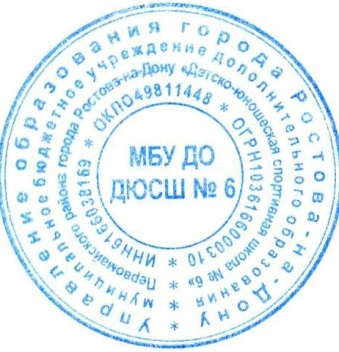 МБУ ДО ДЮСШ №6Протокол № 1 от 28.08.2017г.УТВЕРЖДАЮ:Директор МБУ ДО ДЮСШ №6______________Н.П. ГрецкаяПриказ № 23-УСО  от 01.09.2017 г.ПрограммыЭтапыПериодывид спорта/количество занимающихсявид спорта/количество занимающихсявид спорта/количество занимающихсявид спорта/количество занимающихсявид спорта/количество занимающихсявид спорта/количество занимающихсявид спорта/количество занимающихсявид спорта/количество занимающихсяВСЕГО:ПрограммыЭтапыПериодыфутболтхэквондо(ВТФ)дзюдокудокикбоксингпрыжки на батутехудож.гимнастикаспорт.акробат.ВСЕГО:общеразвивающиеспортивно оздоровительныйвесь период125025000250175общеразвивающиеспортивно оздоровительныйв т.ч. зачислены  в ОУ впервые100025000250150общеразвивающиеспортивно оздоровительныйитого:125025000250175общеразвивающиеВСЕГО:ВСЕГО:125025000250175предпрофессиональныеначальной подготовки1 год обучения/до 1 года6025050002550210предпрофессиональныеначальной подготовкив т.ч. зачислены  в ОУ впервые025025002550125предпрофессиональныеначальной подготовки2 год обучения7060402000040230предпрофессиональныеначальной подготовки3 год  обучения60000212210040243предпрофессиональныеначальной подготовкисвыше года130604020212210080473предпрофессиональныеначальной подготовкиитого:1908540702122125130683предпрофессиональныетренировочный/ спортивной специализации1 год обучения80140000014108предпрофессиональныетренировочный/ спортивной специализации2 год обучения40014000054108предпрофессиональныетренировочный/ спортивной специализациидо 2-х лет1201414000068216предпрофессиональныетренировочный/ спортивной специализации3 год  обучения36140261202212122предпрофессиональныетренировочный/ спортивной специализации4 год  обучения480120110121295предпрофессиональныетренировочный/ спортивной специализации5 год  обучения0100000321254предпрофессиональныетренировочный/ спортивной специализациисвыше 2-х лет842412262306636271предпрофессиональныетренировочный/ спортивной специализацииитого:20438262623066104487предпрофессиональныесовершенствования спортивного мастерствадо 1 года000000000предпрофессиональныесовершенствования спортивного мастерствасвыше 1 года000000000предпрофессиональныесовершенствования спортивного мастерстваитого:000000000предпрофессиональныеВСЕГО:ВСЕГО:394123669644221912341170спортивной подготовки (по олимпийским видам спорта)начальной подготовки1 год обучения/ до 1 года 000000000спортивной подготовки (по олимпийским видам спорта)начальной подготовки2 год обучения020000200040спортивной подготовки (по олимпийским видам спорта)начальной подготовки3 год  обучения00000210021спортивной подготовки (по олимпийским видам спорта)начальной подготовкисвыше 1 года020000410061спортивной подготовки (по олимпийским видам спорта)начальной подготовкиитого:020000410061спортивной подготовки (по олимпийским видам спорта)тренировочный/ спортивной специализации1 год обучения014000120026спортивной подготовки (по олимпийским видам спорта)тренировочный/ спортивной специализации2 год обучения0380001214064спортивной подготовки (по олимпийским видам спорта)тренировочный/ спортивной специализациидо 2-х лет0520002414090спортивной подготовки (по олимпийским видам спорта)тренировочный/ спортивной специализации3 год  обучения000000000спортивной подготовки (по олимпийским видам спорта)тренировочный/ спортивной специализации4 год  обучения012000240036спортивной подготовки (по олимпийским видам спорта)тренировочный/ спортивной специализации5 год  обучения00120000012спортивной подготовки (по олимпийским видам спорта)тренировочный/ спортивной специализациисвыше 2-х лет0121200240048спортивной подготовки (по олимпийским видам спорта)тренировочный/ спортивной специализацииитого:064120048140138спортивной подготовки (по олимпийским видам спорта)совершенствования спортивного мастерствадо 1 года00000100010спортивной подготовки (по олимпийским видам спорта)совершенствования спортивного мастерствасвыше 1 года01000000010спортивной подготовки (по олимпийским видам спорта)совершенствования спортивного мастерстваитого:01000000020спортивной подготовки (по олимпийским видам спорта)ВСЕГО:ВСЕГО:094120099140219спортивной подготовки (по не олимпийским видам спорта)начальной подготовки1 год обучения/ до 1 года 000000000спортивной подготовки (по не олимпийским видам спорта)начальной подготовки2 год обучения000000000спортивной подготовки (по не олимпийским видам спорта)начальной подготовки3 год  обучения000000000спортивной подготовки (по не олимпийским видам спорта)начальной подготовкисвыше 1 года000000000спортивной подготовки (по не олимпийским видам спорта)начальной подготовкиитого:000000000спортивной подготовки (по не олимпийским видам спорта)тренировочный/ спортивной специализации1 год обучения00000001414спортивной подготовки (по не олимпийским видам спорта)тренировочный/ спортивной специализации2 год обучения000000000спортивной подготовки (по не олимпийским видам спорта)тренировочный/ спортивной специализациидо 2-х лет00000001414спортивной подготовки (по не олимпийским видам спорта)тренировочный/ спортивной специализации3 год  обучения000000000спортивной подготовки (по не олимпийским видам спорта)тренировочный/ спортивной специализации4 год  обучения000100001222спортивной подготовки (по не олимпийским видам спорта)тренировочный/ спортивной специализации5 год  обучения000000000спортивной подготовки (по не олимпийским видам спорта)тренировочный/ спортивной специализациисвыше 2-х лет00000001222спортивной подготовки (по не олимпийским видам спорта)тренировочный/ спортивной специализацииитого:000  100002636спортивной подготовки (по не олимпийским видам спорта)совершенствования спортивного мастерствадо 1 года00070002027спортивной подготовки (по не олимпийским видам спорта)свыше 1 года000000000спортивной подготовки (по не олимпийским видам спорта)итого:00070002027спортивной подготовки (по не олимпийским видам спорта)ВСЕГО:ВСЕГО:000170004663ОБЩЕЕ КОЛИЧЕСТВООБЩЕЕ КОЛИЧЕСТВООБЩЕЕ КОЛИЧЕСТВО519217103113441212302801627в том числе приняты в ДЮСШ впервыев том числе приняты в ДЮСШ впервыев том числе приняты в ДЮСШ впервые100252525005050275№п/пРазделы подготовкиЭтапы подготовки /кол-во часов в годЭтапы подготовки /кол-во часов в годЭтапы подготовки /кол-во часов в годЭтапы подготовки /кол-во часов в годЭтапы подготовки /кол-во часов в годЭтапы подготовки /кол-во часов в годЭтапы подготовки /кол-во часов в годЭтапы подготовки /кол-во часов в годЭтапы подготовки /кол-во часов в годЭтапы подготовки /кол-во часов в годЭтапы подготовки /кол-во часов в годЭтапы подготовки /кол-во часов в годЭтапы подготовки /кол-во часов в годЭтапы подготовки /кол-во часов в годЭтапы подготовки /кол-во часов в годЭтапы подготовки /кол-во часов в годЭтапы подготовки /кол-во часов в годЭтапы подготовки /кол-во часов в год№п/пРазделы подготовкиСпортивно-оздоровительные группыСпортивно-оздоровительные группыЭтап начальной подготовкиЭтап начальной подготовкиЭтап начальной подготовкиЭтап начальной подготовкиЭтап начальной подготовкиТренировочный этап (этап спортивной специализации)Тренировочный этап (этап спортивной специализации)Тренировочный этап (этап спортивной специализации)Тренировочный этап (этап спортивной специализации)Тренировочный этап (этап спортивной специализации)Тренировочный этап (этап спортивной специализации)Тренировочный этап (этап спортивной специализации)Тренировочный этап (этап спортивной специализации)Тренировочный этап (этап спортивной специализации)Тренировочный этап (этап спортивной специализации)Тренировочный этап (этап спортивной специализации)№п/пРазделы подготовкивесь периодвесь периодвесь периодДо годаДо годаСвыше годаСвыше годаСвыше года1-й год1-й год2-й год2-й год3-й год3-й год4-й год4-й год5-й год5-й год№п/пРазделы подготовки%часычасы%часы%часычасы%часы%часы%часы%часы%часыОФП (общая физическая подготовка)37%11611637%11633%13713711%5711%6910%7310%8310%93СФП (специальная физическая подготовка)15%474715%4715%636323%12023%14322%16022%18322%206Техническая подготовка (избранный вид)44%13713744%13746%19119149%25549%30650%36450%41650%468Тактическая,теоретическая, психологическая подготовка1%331%32%885%265%315%365%415%47Участие в соревнованиях, тренерская и судейская практика2%662%63%131310%5210%6211%8011%9211%103Восстановительные мероприятия1%331%31%442%102%132%152%172%19Итого часов в год100%312312100%312100%416416100%520100%624100%728100%832100%936№п/пРазделы подготовкиЭтапы подготовки /кол-во часов в годЭтапы подготовки /кол-во часов в годЭтапы подготовки /кол-во часов в годЭтапы подготовки /кол-во часов в годЭтапы подготовки /кол-во часов в годЭтапы подготовки /кол-во часов в годЭтапы подготовки /кол-во часов в годЭтапы подготовки /кол-во часов в годЭтапы подготовки /кол-во часов в годЭтапы подготовки /кол-во часов в годЭтапы подготовки /кол-во часов в годЭтапы подготовки /кол-во часов в годЭтапы подготовки /кол-во часов в годЭтапы подготовки /кол-во часов в годЭтапы подготовки /кол-во часов в годЭтапы подготовки /кол-во часов в годЭтапы подготовки /кол-во часов в годЭтапы подготовки /кол-во часов в годЭтапы подготовки /кол-во часов в годЭтапы подготовки /кол-во часов в год№п/пРазделы подготовкиЭтап начальной подготовкиЭтап начальной подготовкиЭтап начальной подготовкиЭтап начальной подготовкиТренировочный этап (этап спортивной специализации)Тренировочный этап (этап спортивной специализации)Тренировочный этап (этап спортивной специализации)Тренировочный этап (этап спортивной специализации)Тренировочный этап (этап спортивной специализации)Тренировочный этап (этап спортивной специализации)Тренировочный этап (этап спортивной специализации)Тренировочный этап (этап спортивной специализации)Тренировочный этап (этап спортивной специализации)Тренировочный этап (этап спортивной специализации)Этап совершенствования спортивного мастерстваЭтап совершенствования спортивного мастерстваЭтап совершенствования спортивного мастерстваЭтап совершенствования спортивного мастерстваЭтап совершенствования спортивного мастерстваЭтап совершенствования спортивного мастерства№п/пРазделы подготовкиДо годаДо годаСвыше годаСвыше года1-й год1-й год2-й год2-й год3-й год3-й год4-й год4-й год5-й год5-й год1-й год1-й год2-й год2-й год3-й год3-й год№п/пРазделы подготовки%часы%часы%часы%часы%часы%часы%часы%часы%часы%часыОФП (общая физическая подготовка)37%11633%13711%5711%6910%7310%8310%939%1129%1229%131СФП (специальная физическая подготовка)15%4715%6323%12023%14322%16022%18322%20620%25020%27020%191Техническая подготовка (избранный вид)44%13746%19149%25549%30650%36450%41650%46852%64952%70352%757Тактическая,теоретическая, психологическая подготовка1%32%85%265%315%365%415%475%625%685%73Участие в соревнованиях, тренерская и судейская практика2%63%1310%5210%6211%8011%9211%10312%15012%16212%175Восстановительные мероприятия1%31%42%102%132%152%172%192%252%272%29Итого часов в год100%312100%416100%520100%624100%728100%832100%936100%1248100%1352100%1456№п/пРазделы подготовкиЭтапы подготовки / кол-во часов в годЭтапы подготовки / кол-во часов в годЭтапы подготовки / кол-во часов в годЭтапы подготовки / кол-во часов в годЭтапы подготовки / кол-во часов в годЭтапы подготовки / кол-во часов в годЭтапы подготовки / кол-во часов в годЭтапы подготовки / кол-во часов в годЭтапы подготовки / кол-во часов в годЭтапы подготовки / кол-во часов в годЭтапы подготовки / кол-во часов в годЭтапы подготовки / кол-во часов в годЭтапы подготовки / кол-во часов в годЭтапы подготовки / кол-во часов в годЭтапы подготовки / кол-во часов в годЭтапы подготовки / кол-во часов в годЭтапы подготовки / кол-во часов в годЭтапы подготовки / кол-во часов в годЭтапы подготовки / кол-во часов в годЭтапы подготовки / кол-во часов в годЭтапы подготовки / кол-во часов в годЭтапы подготовки / кол-во часов в годЭтапы подготовки / кол-во часов в годЭтапы подготовки / кол-во часов в годЭтапы подготовки / кол-во часов в годЭтапы подготовки / кол-во часов в годЭтапы подготовки / кол-во часов в годЭтапы подготовки / кол-во часов в годЭтапы подготовки / кол-во часов в годЭтапы подготовки / кол-во часов в годЭтапы подготовки / кол-во часов в годЭтапы подготовки / кол-во часов в годЭтапы подготовки / кол-во часов в год№п/пРазделы подготовкиСпортивно-оздоровительные группыСпортивно-оздоровительные группыСпортивно-оздоровительные группыСпортивно-оздоровительные группыСпортивно-оздоровительные группыЭтап начальной подготовкиЭтап начальной подготовкиЭтап начальной подготовкиЭтап начальной подготовкиЭтап начальной подготовкиЭтап начальной подготовкиЭтап начальной подготовкиТренировочный этап (этап спортивной специализации)Тренировочный этап (этап спортивной специализации)Тренировочный этап (этап спортивной специализации)Тренировочный этап (этап спортивной специализации)Тренировочный этап (этап спортивной специализации)Тренировочный этап (этап спортивной специализации)Тренировочный этап (этап спортивной специализации)Тренировочный этап (этап спортивной специализации)Тренировочный этап (этап спортивной специализации)Тренировочный этап (этап спортивной специализации)Тренировочный этап (этап спортивной специализации)Тренировочный этап (этап спортивной специализации)Тренировочный этап (этап спортивной специализации)Тренировочный этап (этап спортивной специализации)Тренировочный этап (этап спортивной специализации)Тренировочный этап (этап спортивной специализации)Тренировочный этап (этап спортивной специализации)Тренировочный этап (этап спортивной специализации)Тренировочный этап (этап спортивной специализации)Тренировочный этап (этап спортивной специализации)Тренировочный этап (этап спортивной специализации)№п/пРазделы подготовкивесь периодвесь периодвесь периодвесь периодвесь периодДо годаДо годаДо годаСвыше годаСвыше годаСвыше годаСвыше годаСвыше года1-й год1-й год1-й год1-й год2-й год2-й год2-й год2-й год3-й год3-й год3-й год3-й год4-й год4-й год4-й год4-й год5-й год5-й год5-й год5-й год№п/пРазделы подготовки%%часычасычасы%часычасы%%часычасычасы%%часычасы%%часычасы%%часычасы%%часычасы%%часычасыОФП (общая физическая подготовка)25925925925925983%83%34534534522%22%11411422%22%13713718%18%13113116%16%13313316%16%150150СФП (специальная физическая подготовка)23%23%11911923%23%14414423%23%16716724%24%20020024%24%225225Техническая подготовка8%8%2525258%25258%8%33333323%23%12012023%23%14414424%24%17517520%20%16616620%20%187187Тактическая  подготовка-------------4%4%21214%4%25255%5%36366%6%50506%6%5656Теоретическая подготовка5%5%1616165%16165%5%2121219%9%47479%9%565610%10%737311%11%929211%11%103103Контрольные испытания4%124%4%4%12124%4%17171714%14%737314%14%878715%15%10910917%17%14114117%17%159159Соревнования------------14%14%737314%14%878715%15%10910917%17%14114117%17%159159Инструкторская  и судейская практика---------------------------------Восстановительные мероприятия-------------5%5%26265%5%31315%5%37376%6%50506%6%5656Итого часов в год100%100%312312312100%312312100%100%416416416100%100%520520100%100%624624100%100%728728100%100%832832100%100%936936№п/пРазделы подготовкиЭтапы подготовки /кол-во часов в годЭтапы подготовки /кол-во часов в годЭтапы подготовки /кол-во часов в годЭтапы подготовки /кол-во часов в годЭтапы подготовки /кол-во часов в годЭтапы подготовки /кол-во часов в годЭтапы подготовки /кол-во часов в годЭтапы подготовки /кол-во часов в годЭтапы подготовки /кол-во часов в годЭтапы подготовки /кол-во часов в годЭтапы подготовки /кол-во часов в годЭтапы подготовки /кол-во часов в годЭтапы подготовки /кол-во часов в годЭтапы подготовки /кол-во часов в годЭтапы подготовки /кол-во часов в годЭтапы подготовки /кол-во часов в годЭтапы подготовки /кол-во часов в годЭтапы подготовки /кол-во часов в годЭтапы подготовки /кол-во часов в годЭтапы подготовки /кол-во часов в год№п/пРазделы подготовкиЭтап начальной подготовкиЭтап начальной подготовкиЭтап начальной подготовкиЭтап начальной подготовкиТренировочный этап (этап спортивной специализации)Тренировочный этап (этап спортивной специализации)Тренировочный этап (этап спортивной специализации)Тренировочный этап (этап спортивной специализации)Тренировочный этап (этап спортивной специализации)Тренировочный этап (этап спортивной специализации)Тренировочный этап (этап спортивной специализации)Тренировочный этап (этап спортивной специализации)Тренировочный этап (этап спортивной специализации)Тренировочный этап (этап спортивной специализации)Этап совершенствования спортивного мастерстваЭтап совершенствования спортивного мастерстваЭтап совершенствования спортивного мастерстваЭтап совершенствования спортивного мастерстваЭтап совершенствования спортивного мастерстваЭтап совершенствования спортивного мастерства№п/пРазделы подготовкиДо годаДо годаСвыше годаСвыше года1-й год1-й год2-й год2-й год3-й год3-й год4-й год4-й год5-й год5-й год1-й год1-й год2-й год2-й год3-й год3-й год№п/пРазделы подготовки%часы%часы%часы%часы%часы%часы%часы%часы%часы%часыОФП (общая физическая подготовка)25983%34522%13722%16018%15016%15016%16610%12510%1359%131СФП (специальная физическая подготовка)25983%34523%14423%16723%19124%22524%25024%30024%32422%320Техническая подготовка8%258%3323%14423%16724%20020%18720%20815%18715%20315%218Тактическая  подготовка----4%254%295%426%566%625%625%685%73Теоретическая подготовка5%165%219%569%6610%8311%10311%11410%12510%1359%131Контрольные испытания4%124%1714%8714%10215%12517%15917%17723%28723%31125%364Соревнования----14%8714%10215%12517%15917%17723%28723%31125%364Инструкторская  и судейская практика--------------4%504%545%73Восстановительные мероприятия----5%315%375%416%566%639%1129%12210%  146Итого часов в год100%312100%416100%624100%728100%832100%936100%1040100%1248100%1352100%1456№п/пРазделы подготовкиЭтапы подготовки /кол-во часов в годЭтапы подготовки /кол-во часов в годЭтапы подготовки /кол-во часов в годЭтапы подготовки /кол-во часов в годЭтапы подготовки /кол-во часов в годЭтапы подготовки /кол-во часов в годЭтапы подготовки /кол-во часов в годЭтапы подготовки /кол-во часов в годЭтапы подготовки /кол-во часов в годЭтапы подготовки /кол-во часов в годЭтапы подготовки /кол-во часов в годЭтапы подготовки /кол-во часов в годЭтапы подготовки /кол-во часов в годЭтапы подготовки /кол-во часов в годЭтапы подготовки /кол-во часов в годЭтапы подготовки /кол-во часов в год№п/пРазделы подготовкиСпортивно-оздоровительные группыСпортивно-оздоровительные группыЭтап начальной подготовкиЭтап начальной подготовкиЭтап начальной подготовкиЭтап начальной подготовкиТренировочный этап (этап спортивной специализации)Тренировочный этап (этап спортивной специализации)Тренировочный этап (этап спортивной специализации)Тренировочный этап (этап спортивной специализации)Тренировочный этап (этап спортивной специализации)Тренировочный этап (этап спортивной специализации)Тренировочный этап (этап спортивной специализации)Тренировочный этап (этап спортивной специализации)Тренировочный этап (этап спортивной специализации)Тренировочный этап (этап спортивной специализации)№п/пРазделы подготовкивесь периодвесь периодДо годаДо годаСвыше годаСвыше года1-й год1-й год2-й год2-й год3-й год3-й год4-й год4-й год5-й год5-й год№п/пРазделы подготовки%часы%часы%часы%часы%часы%часы%часы%часыОФП (общая физическая подготов)37%11637%11635%14627%14120%12520%14620%16620%187СФП (специальная физическая подготов)34%10634%10634%14130%15628%17528%20428%23328%262Техническаяподготов (избранный вид)27%8427%8428%11739%20345%28145%32745%37545%421Тактическая,теоретическая, психологическаяподготовка1%31%31%42%103%183%223%253%28Участие в соревнова-ниях, инструкторская и судейская практика, промежуточная аттестация.1%31%32%82%104%254%294%344%38Итого часов в год100%312100%312100%416100%520100%624100%728100%832100%936№п/пРазделы подготовкиЭтапы подготовки /кол-во часов в годЭтапы подготовки /кол-во часов в годЭтапы подготовки /кол-во часов в годЭтапы подготовки /кол-во часов в годЭтапы подготовки /кол-во часов в годЭтапы подготовки /кол-во часов в годЭтапы подготовки /кол-во часов в годЭтапы подготовки /кол-во часов в годЭтапы подготовки /кол-во часов в годЭтапы подготовки /кол-во часов в годЭтапы подготовки /кол-во часов в годЭтапы подготовки /кол-во часов в годЭтапы подготовки /кол-во часов в годЭтапы подготовки /кол-во часов в годЭтапы подготовки /кол-во часов в годЭтапы подготовки /кол-во часов в годЭтапы подготовки /кол-во часов в годЭтапы подготовки /кол-во часов в годЭтапы подготовки /кол-во часов в годЭтапы подготовки /кол-во часов в год№п/пРазделы подготовкиЭтап начальной подготовкиЭтап начальной подготовкиЭтап начальной подготовкиЭтап начальной подготовкиТренировочный этап (этап спортивной специализации)Тренировочный этап (этап спортивной специализации)Тренировочный этап (этап спортивной специализации)Тренировочный этап (этап спортивной специализации)Тренировочный этап (этап спортивной специализации)Тренировочный этап (этап спортивной специализации)Тренировочный этап (этап спортивной специализации)Тренировочный этап (этап спортивной специализации)Тренировочный этап (этап спортивной специализации)Тренировочный этап (этап спортивной специализации)Этап совершенствования спортивного мастерстваЭтап совершенствования спортивного мастерстваЭтап совершенствования спортивного мастерстваЭтап совершенствования спортивного мастерстваЭтап совершенствования спортивного мастерстваЭтап совершенствования спортивного мастерства№п/пРазделы подготовкиДо годаДо годаСвыше годаСвыше года1-й год1-й год2-й год2-й год3-й год3-й год4-й год4-й год5-й год5-й год1-й год1-й год2-й год2-й год3-й год3-й год№п/пРазделы подготовки%часы%часы%часы%часы%часы%часы%часы%часы%часы%часыОФП (общая физическая подготов)37%11635%14627%14120%12520%14620%16620%18715%18715%20315%219СФП (специальная физическая подготов)34%10634%14130%15628%17528%20428%23328%26220%25020%27020%291Техническаяподготов (избранный вид)27%8428%11739%20345%28145%32745%37545%42155%68655%74455%801Тактическая,теоретическая, психологическаяподготовка1%31%42%103%183%223%253%284%504%544%58Участие в соревнова-ниях, инструкторская и судейская практика, промежуточная аттестация.1%32%82%104%254%294%344%386%756%816%87Итого часов в год100%312100%416100%520100%624100%728100%832100%936100%1248100%1352100%1456№ п/пРазделы подготовкиЭтапы подготовки- количество часов в годЭтапы подготовки- количество часов в годЭтапы подготовки- количество часов в годЭтапы подготовки- количество часов в годЭтапы подготовки- количество часов в годЭтапы подготовки- количество часов в годЭтапы подготовки- количество часов в годЭтапы подготовки- количество часов в годЭтапы подготовки- количество часов в годЭтапы подготовки- количество часов в годЭтапы подготовки- количество часов в годЭтапы подготовки- количество часов в годЭтапы подготовки- количество часов в год№ п/пРазделы подготовкиЭтап начальной подготовкиЭтап начальной подготовкиЭтап начальной подготовкиЭтап начальной подготовкиТренировочный этап (этап спортивной специализации)Тренировочный этап (этап спортивной специализации)Тренировочный этап (этап спортивной специализации)Тренировочный этап (этап спортивной специализации)Тренировочный этап (этап спортивной специализации)Тренировочный этап (этап спортивной специализации)Тренировочный этап (этап спортивной специализации)Тренировочный этап (этап спортивной специализации)Тренировочный этап (этап спортивной специализации)№ п/пРазделы подготовкиДо годаДо годаСвыше годаСвыше года1-й год1-й год2-й год2-й год3-й год3-й год4-й год4-й год№ п/пРазделы подготовки%часы%часы%часы%часы%часы%часы1ОФП (общая физическая подготовка)51%16048%20038%19638%23831%22431%2582СФП (специальная техническая подготовка)18%5520%8226%13626%16228%20428%2323Техническая подготовка (избранный вид)24%7424%10026%13626%16230%21830%2504Тактическая, теоретическая, психологическая подготовка. КПН.5%156%244%204%244%304%345Участие в соревнованиях, тренерская и судейская практика1%41%55%265%326%446%506Восстановительные мероприятия. Медицинский контроль.1%41%51%61%61%81%8Итого часов в год100%312100%416100%520100%624100%728100%832№ п/пРазделы подготовкиЭтапы подготовки - количество часов в годЭтапы подготовки - количество часов в годЭтапы подготовки - количество часов в годЭтапы подготовки - количество часов в годЭтапы подготовки - количество часов в годЭтапы подготовки - количество часов в годЭтапы подготовки - количество часов в годЭтапы подготовки - количество часов в годЭтапы подготовки - количество часов в годЭтапы подготовки - количество часов в годЭтапы подготовки - количество часов в годЭтапы подготовки - количество часов в годЭтапы подготовки - количество часов в годЭтапы подготовки - количество часов в годЭтапы подготовки - количество часов в годЭтапы подготовки - количество часов в годЭтапы подготовки - количество часов в годЭтапы подготовки - количество часов в год№ п/пРазделы подготовкиЭтап начальной подготовкиЭтап начальной подготовкиЭтап начальной подготовкиЭтап начальной подготовкиТренировочный этап (этап спортивной специализации)Тренировочный этап (этап спортивной специализации)Тренировочный этап (этап спортивной специализации)Тренировочный этап (этап спортивной специализации)Тренировочный этап (этап спортивной специализации)Тренировочный этап (этап спортивной специализации)Тренировочный этап (этап спортивной специализации)Тренировочный этап (этап спортивной специализации)Этап совершенствования спортивного мастерстваЭтап совершенствования спортивного мастерстваЭтап совершенствования спортивного мастерстваЭтап совершенствования спортивного мастерстваЭтап совершенствования спортивного мастерстваЭтап совершенствования спортивного мастерства№ п/пРазделы подготовкиДо годаДо годаСвыше годаСвыше года1-й год1-й год2-й год2-й год3-й год3-й год4-й год4-й годДо 1 годаДо 1 года2 года2 года3 года3 года№ п/пРазделы подготовки%часы%часы%часы%часы%часы%часы%часы%часы%часы1ОФП (общая физическая подготовка)51%16048%22438%23731%22431%25731%29020%22820%25020%2702СФП (специальная техническая подготовка)18%5520%9426%16228%20428%23228%26230%34430%37430%4063Техническая подготовка (избранный вид)24%7424%11226%16230%21830%25030%28040%45840%50040%5404Тактическая, теоретическая, психологическая подготовка. КПН.5%156%284%244%304%344%383%343%383%405Участие в соревнованиях, тренерская и судейская практика1%41%55%326%446%506%566%686%746%826Восстановительные мероприятия. Медицинский контроль.1%41%51%71%81%91%101%121%121%14Итого часов в год100%312100%468100%624100%728100%832100%936100%1144100%1248100%1352№ п/пРазделы подготовкиЭтапы подготовки- количество часов в годЭтапы подготовки- количество часов в годЭтапы подготовки- количество часов в годЭтапы подготовки- количество часов в годЭтапы подготовки- количество часов в годЭтапы подготовки- количество часов в годЭтапы подготовки- количество часов в годЭтапы подготовки- количество часов в годЭтапы подготовки- количество часов в годЭтапы подготовки- количество часов в годЭтапы подготовки- количество часов в годЭтапы подготовки- количество часов в годЭтапы подготовки- количество часов в годЭтапы подготовки- количество часов в год№ п/пРазделы подготовкиЭтап начальной подготовкиЭтап начальной подготовкиЭтап начальной подготовкиЭтап начальной подготовкиТренировочный этап (этап спортивной специализации)Тренировочный этап (этап спортивной специализации)Тренировочный этап (этап спортивной специализации)Тренировочный этап (этап спортивной специализации)Тренировочный этап (этап спортивной специализации)Тренировочный этап (этап спортивной специализации)Тренировочный этап (этап спортивной специализации)Тренировочный этап (этап спортивной специализации)Тренировочный этап (этап спортивной специализации)Тренировочный этап (этап спортивной специализации)№ п/пРазделы подготовкиДо годаДо годаСвыше годаСвыше года1-й год1-й год2-й год2-й год3-й год3-й год4-й год4-й год5-й год5-й год№ п/пРазделы подготовки%часы%часы%часы%часы%часы%часы%часы1ОФП (общая физическая подготовка)47%14744%18337%19237%23035%25535%29235%3282СФП (специальная техническая подготовка)16%5017%6926%13626%16228%20428%23228%2623Техническая подготовка (избранный вид)24%7325%10426%13626%16228%20428%23228%2624Тактическая, теоретическая, психологическая подготовка. КПН.5%166%254%204%253%213%253%285Участие в соревнованиях, тренерская и судейская практика7%227%306%306%385%365%425%466Восстановительные мероприятия. Медицинский контроль.1%41%51%61%71%81%91%10Итого часов в год100%312100%416100%520100%624100%728100%832100%936№ п/пРазделы подготовкиЭтапы подготовки- количество часов в годЭтапы подготовки- количество часов в годЭтапы подготовки- количество часов в годЭтапы подготовки- количество часов в годЭтапы подготовки- количество часов в годЭтапы подготовки- количество часов в годЭтапы подготовки- количество часов в годЭтапы подготовки- количество часов в годЭтапы подготовки- количество часов в годЭтапы подготовки- количество часов в годЭтапы подготовки- количество часов в годЭтапы подготовки- количество часов в годЭтапы подготовки- количество часов в годЭтапы подготовки- количество часов в годЭтапы подготовки- количество часов в годЭтапы подготовки- количество часов в годЭтапы подготовки- количество часов в годЭтапы подготовки- количество часов в годЭтапы подготовки- количество часов в годЭтапы подготовки- количество часов в год№ п/пРазделы подготовкиЭтап начальной подготовкиЭтап начальной подготовкиЭтап начальной подготовкиЭтап начальной подготовкиТренировочный этап (этап спортивной специализации)Тренировочный этап (этап спортивной специализации)Тренировочный этап (этап спортивной специализации)Тренировочный этап (этап спортивной специализации)Тренировочный этап (этап спортивной специализации)Тренировочный этап (этап спортивной специализации)Тренировочный этап (этап спортивной специализации)Тренировочный этап (этап спортивной специализации)Тренировочный этап (этап спортивной специализации)Тренировочный этап (этап спортивной специализации)Совершенствование спортивного мастерстваСовершенствование спортивного мастерстваСовершенствование спортивного мастерстваСовершенствование спортивного мастерстваСовершенствование спортивного мастерстваСовершенствование спортивного мастерства№ п/пРазделы подготовкиДо годаДо годаСвыше годаСвыше года1-й год1-й год2-й год2-й год3-й год3-й год4-й год4-й год5-й год5-й годДо 1 годаДо 1 года2 года2 года3 года3 года№ п/пРазделы подготовки%часы%часы%часы%часы%часы%часы%часы%часы%часы%часы1ОФП (общая физическая подготовка)47%14744%20637%19137%23035%25535%29235%32825%31225%33825%3642СФП (специальная техническая подготовка)16%5017%8026%13626%16328%20428%23328%26227%33727%36427%3923Техническая подготовка (избранный вид)24%7325%11626%13626%16328%20428%23328%26239%48739%52839%5664Тактическая, теоретическая, психологическая подготовка. КПН.5%166%284%204%243%213%253%282%252%262%305Участие в соревнованиях, тренерская и судейская практика7%227%336%316%375%365%405%466%746%826%886Восстановительные мероприятия. Медицинский контроль.1%41%51%61%71%81%91%101%131%141%16Итого часов в год100%312100% 468100%520100%624100%728100%832100%936100124810013521001456№п/пРазделы подготовкиЭтапы подготовки   -   кол-во часов в год Этапы подготовки   -   кол-во часов в год Этапы подготовки   -   кол-во часов в год Этапы подготовки   -   кол-во часов в год Этапы подготовки   -   кол-во часов в год Этапы подготовки   -   кол-во часов в год Этапы подготовки   -   кол-во часов в год Этапы подготовки   -   кол-во часов в год Этапы подготовки   -   кол-во часов в год Этапы подготовки   -   кол-во часов в год Этапы подготовки   -   кол-во часов в год Этапы подготовки   -   кол-во часов в год Этапы подготовки   -   кол-во часов в год Этапы подготовки   -   кол-во часов в год Этапы подготовки   -   кол-во часов в год Этапы подготовки   -   кол-во часов в год №п/пРазделы подготовкиСпортивно-оздоровительные группыСпортивно-оздоровительные группыЭтап начальной подготовкиЭтап начальной подготовкиЭтап начальной подготовкиЭтап начальной подготовкиТренировочный этапТренировочный этапТренировочный этапТренировочный этапТренировочный этапТренировочный этапТренировочный этапТренировочный этапТренировочный этапТренировочный этап№п/пРазделы подготовкивесь периодвесь периодДо годаДо годаСвыше годаСвыше года1-го года (базовая подготовка)1-го года (базовая подготовка)2-го года обучения(базовая подготовка)2-го года обучения(базовая подготовка)3-го года обучения(спортивная специализация)3-го года обучения(спортивная специализация)4-го года обучения(спортивная специализация)4-го года обучения(спортивная специализация)5-го года обучения(спортивная специализация)5-го года обучения(спортивная специализация)№п/пРазделы подготовки%час%час%час%час%час%час%час%час1ОФП (общая физическая подготовка)134113411354157815941510915125151402СФП (специальная физическая подготовка), 4124124179479561073108310943Техническая подготовка 39122391223916226135261622014720166201874Тактическая подготовка4124124175265317517587665Теоретическая подготовка5165165214214254294334376Психологическая подготовка39393125265315365425477Технико-тактическая (интегральная) подготовка257825782510427140271683021830250302818Участие в официальных спортивных соревнованиях, тренировочные сборы, промежуточная аттестация7227227298428508588678759Судейская практика1517171819Итого часов в год100%312100%312100%416100%520100%624100%728100%832100%936№п/пРазделы подготовкиЭтапы подготовки /кол-во часов в годЭтапы подготовки /кол-во часов в годЭтапы подготовки /кол-во часов в годЭтапы подготовки /кол-во часов в годЭтапы подготовки /кол-во часов в годЭтапы подготовки /кол-во часов в годЭтапы подготовки /кол-во часов в годЭтапы подготовки /кол-во часов в годЭтапы подготовки /кол-во часов в годЭтапы подготовки /кол-во часов в годЭтапы подготовки /кол-во часов в годЭтапы подготовки /кол-во часов в годЭтапы подготовки /кол-во часов в годЭтапы подготовки /кол-во часов в годЭтапы подготовки /кол-во часов в годЭтапы подготовки /кол-во часов в годЭтапы подготовки /кол-во часов в годЭтапы подготовки /кол-во часов в год№п/пРазделы подготовкиСпортивно-оздоровительные группыСпортивно-оздоровительные группыЭтап начальной подготовкиЭтап начальной подготовкиЭтап начальной подготовкиЭтап начальной подготовкиЭтап начальной подготовкиТренировочный этап (этап спортивной специализации)Тренировочный этап (этап спортивной специализации)Тренировочный этап (этап спортивной специализации)Тренировочный этап (этап спортивной специализации)Тренировочный этап (этап спортивной специализации)Тренировочный этап (этап спортивной специализации)Тренировочный этап (этап спортивной специализации)Тренировочный этап (этап спортивной специализации)Тренировочный этап (этап спортивной специализации)Тренировочный этап (этап спортивной специализации)Тренировочный этап (этап спортивной специализации)№п/пРазделы подготовкивесь периодвесь периодвесь периодДо годаДо годаСвыше годаСвыше годаСвыше года1-й год1-й год2-й год2-й год3-й год3-й год4-й год4-й год5-й год5-й год№п/пРазделы подготовки%часычасы%часы%часычасы%часы%часы%часы%часы%часыОФП (общая физическая подготовка)37%11611650%15650%20820817%8617%10617%12417%14217%160СФП (специальная физическая подготовка)15%474730%9430%12412421%11021%13021%15221%17421%197Техническая подготовка (избранный вид)44%13713715%4715%626246%24046%28746%33446%38246%432Тактическая,теоретическая, психологическая подготовка1%334%124%17179%469%569%669%759%82Участие в соревнованиях, тренерская и судейская практика2%66-----6%326%386%446%506%55Восстановительные мероприятия1%331%31%551%61%71%81%91%10Итого часов в год100%312312100%312100%416416100%520100%624100%728100%832100%936№ п/пРазделы подготовкиЭтапы подготовки - количество часов в годЭтапы подготовки - количество часов в годЭтапы подготовки - количество часов в годЭтапы подготовки - количество часов в годЭтапы подготовки - количество часов в годЭтапы подготовки - количество часов в годЭтапы подготовки - количество часов в годЭтапы подготовки - количество часов в годЭтапы подготовки - количество часов в годЭтапы подготовки - количество часов в годЭтапы подготовки - количество часов в годЭтапы подготовки - количество часов в годЭтапы подготовки - количество часов в годЭтапы подготовки - количество часов в год№ п/пРазделы подготовкиЭтап начальной подготовкиЭтап начальной подготовкиЭтап начальной подготовкиЭтап начальной подготовкиТренировочный этап (этап спортивной специализации)Тренировочный этап (этап спортивной специализации)Тренировочный этап (этап спортивной специализации)Тренировочный этап (этап спортивной специализации)Тренировочный этап (этап спортивной специализации)Тренировочный этап (этап спортивной специализации)Тренировочный этап (этап спортивной специализации)Тренировочный этап (этап спортивной специализации)Тренировочный этап (этап спортивной специализации)Тренировочный этап (этап спортивной специализации)№ п/пРазделы подготовкиДо годаДо годаСвыше годаСвыше года1-й год1-й год2-й год2-й год3-й год3-й год4-й год4-й год5-й год5-й год№ п/пРазделы подготовки%часы%часы%часы%часы%часы%часы%часы1ОФП (общая физическая подготовка)50%15650%23417%8817%10617%12417%14217%1602СФП (специальная техническая подготовка)30%9430%14121%11021%13021%15421%17521%1973Техническая подготовка (избранный вид)15%4715%7146%24046%28846%33446%38246%4314Тактическая, теоретическая, психологическая подготовка. КПН.4%124%179%469%569%669%749%835Участие в соревнованиях, тренерская и судейская практика----6%306%366%426%506%556Восстановительные мероприятия. Медицинский контроль1%31%51%61%81%81%91%10Итого часов в год100%312100%468 100%520100%624100%728100%832100%936№ п/пРазделы подготовкиЭтапы подготовки- количество часов в годЭтапы подготовки- количество часов в годЭтапы подготовки- количество часов в годЭтапы подготовки- количество часов в годЭтапы подготовки- количество часов в годЭтапы подготовки- количество часов в годЭтапы подготовки- количество часов в годЭтапы подготовки- количество часов в годЭтапы подготовки- количество часов в годЭтапы подготовки- количество часов в годЭтапы подготовки- количество часов в годЭтапы подготовки- количество часов в годЭтапы подготовки- количество часов в годЭтапы подготовки- количество часов в год№ п/пРазделы подготовкиЭтап начальной подготовкиЭтап начальной подготовкиЭтап начальной подготовкиЭтап начальной подготовкиТренировочный этап (этап спортивной специализации)Тренировочный этап (этап спортивной специализации)Тренировочный этап (этап спортивной специализации)Тренировочный этап (этап спортивной специализации)Тренировочный этап (этап спортивной специализации)Тренировочный этап (этап спортивной специализации)Тренировочный этап (этап спортивной специализации)Тренировочный этап (этап спортивной специализации)Тренировочный этап (этап спортивной специализации)Тренировочный этап (этап спортивной специализации)№ п/пРазделы подготовкиДо годаДо годаСвыше годаСвыше года1-й год1-й год2-й год2-й год3-й год3-й год4-й год4-й год5-й год5-й год№ п/пРазделы подготовки%часы%часы%часы%часы%часы%часы%часы1ОФП (общая физическая подготовка)54%17851%24940%25040%25025%18225%20825%2342СФП (специальная техническая подготовка)20%6020%9025%15425%15425%18225%20825%2343Техническая подготовка (избранный вид)20%6025%11325%15625%15640%29040%33240%3734Тактическая, теоретическая, психологическая подготовка. КПН4%103%124%254%253%223%253%285Участие в соревнованиях, тренерская и судейская практика----5%325%326%446%506%576Восстановительные мероприятия. Медицинский контроль2%41%41%71%71%81%91%10Итого часов в год100%312100%468100%624100%624100%728100%832100%936баллыоценкиГибкостьГибкостьГибкостьКоординационные способностиВыполнять с обеих ногСкоростно-силовые качестваСданобаллыоценкиИ.П. - сед, ноги вместеНаклон впередФиксация положения 5 счетовИ.П. - лежа на животе"Рыбка" - прогиб назад в упоре на руках со сгибанием ногИзмеряется расстояние между лбом и стопамиПри выполнении движения колени обязательно вместеИ.П. - стойка ноги вместе, руки вверх, в замок.Отведение рук назадРавновесие на одной, другую согнуть вперед, стопа прижата к колену опорной ноги, руки в стороныРисунок (не приводится)Прыжки толчком двух ногСдано105плотная складка, колени прямыекасание стопами лба45 градусовудержание положения в течение 6 секундОценивание по 5-бальной системе (легкость прыжка, толчок)38 балловв сумме и выше94при наклоне вперед кисти рук выходят за линию стоп, колени прямыедо 5 см30 градусов4 секунды83при наклоне вперед кисти рук на линии стоп, колени прямые6 - 10 см20 градусов 2 секунды№ П/Пкачествонормативоценка1Гибкость:подвижность тазобедренных суставовШпагат с опоры высотой 40 см с наклоном назад1 - с правой ноги2 - с левой ноги"5" - плотное касание пола правым и левым бедром, захват двумя руками"4" - 1 - 5 см от пола до бедра"3" - 6 - 10 см от пола до бедра"2" - захват только одноименной рукой"1" - без наклона назад2Гибкость:подвижность тазобедренных суставовПоперечный шпагат"5" - выполнение шпагата по одной прямой"4" - с небольшим заворотом стоп вовнутрь"3" - до 10 см от линии до паха"2" - 10 - 15 см от линии до паха"1" - 10 - 15 см от линии до паха с заворотом стоп вовнутрь3Гибкость:подвижность позвоночного столба"Мост" на коленяхРисунок (не приводится)И.П. - стойка на коленях1 - прогнуться назад с захватом руками о пятки,2 - 3 фиксация положения4 - И.П."5" - плотная складка, локти прямые колени вместе"4" - недостаточная складка в наклоне, согнутые руки"3" - недостаточная складка в наклоне, согнутые руки, колени врозь"2" - наклон назад, руками до пола"1" - наклон назад, руками до пола, колени врозь5Гибкость:подвижность позвоночного столба"Мост"И.П. - основная стойкаРисунок (не приводится)1 - наклон назад с одноименным захватом руками голени2 - 7 фиксация положения8 - И.П."5" - мост с захватом руками за голень, плотная складка"4" - мост с захватом"3" - мост вплотную, руки к пяткам"2" - 2 - 6 см от рук до стоп"1" - 7 - 12 см от рук до стоп6Силовые способности:сила мышц прессаИз И.П. лежа на спине, ноги вверх1 - сед углом, ноги в поперечный шпагат2 - И.П.Оценивается амплитуда, темп при обязательном вертикальном положении спины при выполнении складкиВыполнение за 10 секунд"5"- 10 раз"4" - 9 раз"3" - 8 раз"2" - 7 раз"1" - 6 раз7Силовые способности:сила мышц спиныИз И.П. лежа на животеРисунок (не приводится)1 - прогнуться назад, руки на ширине плеч2 - И.П.Выполнить 10 раз"5" - до касания ног, стопы вместе"4" - руки параллельно полу"3" - руки дальше вертикали"2" - руки точно вверх"1" - руки чуть ниже вертикали8Скоростно-силовые способностиПрыжки с двойным вращением скакалки вперед"5" - 20 раз за 10 секунд"4" - 19 раз"3" - 18 раз"2" - 17 раз"1" - 16 раз9Координационные способности:статическое равновесиеРавновесие "захват"Рисунок (не приводится)И.П. - стойка, руки в стороныМахом правой назад, захват разноименной рукой, стойка на левой - полупалец.То же упражнение с другой ногиВыполняется на полупальце с максимальной амплитудой"5" - 8 секунд"4" - 7 секунд"3" - 6 секунд"2" - 5 секунд"1" - 4 секунды10Координационные способности:статическое равновесиеРавновесие в шпагат вперед, в сторону, назадРисунки (не приводятся)Выполняется с правой и левой ноги. Фиксация равновесия - 5 секунд"5" - "рабочая" нога выше головы"4" - стопа на уровне плеча"3" - нога на уровне 90°"2" - нога на уровне 90°, разворот бедер, завернутая опорная ногаДля 2 взрослого разряда – сдано из 7-ми балльной системы – 35 балловДля 2 взрослого разряда – сдано из 7-ми балльной системы – 35 балловДля 2 взрослого разряда – сдано из 7-ми балльной системы – 35 балловДля 2 взрослого разряда – сдано из 7-ми балльной системы – 35 балловДля 1 взрослого разряда – сдано из 8-ми балльной системы – 40 балловДля 1 взрослого разряда – сдано из 8-ми балльной системы – 40 балловДля 1 взрослого разряда – сдано из 8-ми балльной системы – 40 балловДля 1 взрослого разряда – сдано из 8-ми балльной системы – 40 балловДля КМС - сдано из 9-ми балльной системы – 45 баллДля КМС - сдано из 9-ми балльной системы – 45 баллДля КМС - сдано из 9-ми балльной системы – 45 баллДля КМС - сдано из 9-ми балльной системы – 45 баллДля 3 взрослого разряда действует норматив 2 взрослого разряда– 35 баллДля 3 взрослого разряда действует норматив 2 взрослого разряда– 35 баллДля 3 взрослого разряда действует норматив 2 взрослого разряда– 35 баллДля 3 взрослого разряда действует норматив 2 взрослого разряда– 35 баллДля юношеских разрядов – 35 балловДля юношеских разрядов – 35 балловДля юношеских разрядов – 35 балловДля юношеских разрядов – 35 балловгруппаоценкаОФПОФПОФПОФПОФПОФПОФПОФПОФПОФПСФПСФПСФПСФПгруппаоценкаСкоростные качестваСкоростные качестваСилаСилаСилаСилаСилаСилаСкоростно-силовые качестваСкоростно-силовые качестваКоординацияКоординацияГибкостьГибкостьгруппаоценкаБег на 30 м(не более 6,9 с)Бег на 30 м(не более 7,2 с)Подъем туловища лежа на спине(не менее 10 раз)Подъем туловища лежа на спине(не менее 8 раз)Подтягивание из виса на перекладине(не менее 2 раз)Подтягивание из виса на перекладине(не менее 1 раз)Удержание положения "угол" в висе на гимнастической стенке(не менее 5 с)Удержание положения "угол" в висе на гимнастической стенке(не менее 5 с)Прыжок в длину с места(не менее 115 см)Прыжок в длину с места(не менее 110 см)Удержание равновесия на одной ноге(не менее 5 с)Удержание равновесия на одной ноге(не менее 5 с)Упражнение "мост" из положения лежа на спине(расстояние от стоп до пальцев рук не более 50 см, фиксация 5 с)Упражнение "мост" из положения лежа на спине(расстояние от стоп до пальцев рук не более 40 см, фиксация 5 с)группаоценкаЮДЮДЮДЮДЮДЮДЮДНП136,97,21082155115110555040НП146,857,151193266118113664939НП156,87,1012104377121116774838НП236,857,151193266118113665040НП246,807,1012104377121116774939НП256,757,0513115488124119884838НП336,807,1012104377121116775040НП346,757,0513115488124119884939НП356,707,0014126599127122994838группаоценкаОФПОФПОФПОФПОФПОФПОФПОФПОФПОФПОФПОФПСФПСФПСФПСФПСФПСФПСФПСФПСФПСФПгруппаоценкаСкоростные качестваСкоростные качестваскоростно-силовые качестваскоростно-силовые качестваскоростно-силовые качестваскоростно-силовые качествасиласиласиласиласиласилакоординациякоординациягибкостьгибкостьгибкостьгибкостьгибкостьгибкостьсиласилагруппаоценкаБег на 20 м(не более 4,5 с)Бег на 20 м(не более 4,8 с)Подъем туловища лежа на спине за 30 с (не менее 16 раз)Подъем туловища лежа на спине за 30 с (не менее 10 раз)Прыжок в длину с места(не менее 130 см)Прыжок в длину с места(не менее 125 см)Подтягивание из виса на перекладине(не менее 10 раз)Подтягивание из виса на перекладине(не менее 8 раз)И.П. стоя согнувшись ноги врозь, силой выход в стойку на руках, на гимнастическом ковре (не менее 5 раз)И.П. стоя согнувшись ноги врозь, силой выход в стойку на руках, на гимнастическом ковре (не менее 5 раз)Сгибание-разгибание рук в упоре лежа(не менее 30 раз)Сгибание-разгибание рук в упоре лежа(не менее 20 раз)Удержание равновесия на стопе одной ноги, другая согнута в колене и поднята вперед до прямого угла, руки подняты вверх (не менее 10 с)Удержание равновесия на стопе одной ноги, другая согнута в колене и поднята вперед до прямого угла, руки подняты вверх (не менее 10 с)Шпагат продольный(фиксация не менее 5 с)Шпагат продольный(фиксация не менее 5 с)Шпагат поперечный(фиксация не менее 5 с)Шпагат поперечный(фиксация не менее 5 с)Упражнение "мост". И.П. - основная стойка. Наклон назад, ноги выпрямлены, руки перпендикулярны полу(фиксация не менее 10 с)Упражнение "мост". И.П. - основная стойка. Наклон назад, ноги выпрямлены, руки перпендикулярны полу(фиксация не менее 10 с)Удержание положения "угол", ноги вместе на гимнастических стоялках(не менее 12 с)Удержание положения "угол", ноги врозь на гимнастических стоялках(не менее 10 с)ТГ134,54,816101301251085530201010555510101210ТГ144,454,7517111331281196632221010555510101311ТГ154,404,70181213613112107733231010555510101412ТГ234,454,7517111331281195532221010666610101210ТГ244,404,70181213613112106633231010666610101311ТГ254,354,65191313913413117734241010666610101412ТГ334,404,70181213613112106633231010777710101210ТГ344,354,65191313913413117734241010777710101311ТГ354,304,60201414213714128835251010777710101412ТГ434,354,65191313913413116634241010888810101210ТГ444,304,60201414213714127735251010888810101311ТГ454,254,55211514514015138836261010888810101412ТГ534,304,60201414213716126635251010999910101210ТГ544,254,55211514514017137736261010999910101311ТГ554,204,50221614814318148837271010999910101412№СодержаниеВозраст(лет)ГруппаОценкаОценкаОценкаОценкаОценкаОценкаОценкаОценкаОценкаОценка№СодержаниеВозраст(лет)Группа5544332211№СодержаниеВозраст(лет)ГруппаМДМДМДМДМД1.Челночный бег (с)(3+10 м)6-7НП-19,09,09,59,510,010,010,510,511,011,01.Челночный бег (с)(3+10 м)7-8НП-2,38,58,59,09,09,59,510,010,0Больше 10.0Больше 10.02.Подъем прямых ног из виса до виса углом6-7НП-1151510105533112.Подъем прямых ног из виса до виса углом8НП-2,320201515101055333.Сгибание-разгибание рук в упоре лежа (девочки-ноги на полу)6-7НП-120201515101055113.Сгибание-разгибание рук в упоре лежа (девочки-ноги на полу)8НП-2,33030202015151010554.Подтягивание в висе, дев. - в висе лежа (кол-во раз)6-7НП-1443322114.Подтягивание в висе, дев. - в висе лежа (кол-во раз)8НП-2,355443322115.Напрыгивание на возвышение  (7 - 8 лет - 30см) за 30 с (кол-во раз)6-7НП-120201515101055115.Напрыгивание на возвышение  (7 - 8 лет - 30см) за 30 с (кол-во раз)8НП-2,32525202015151010556.Прыжок в длину с места (см)6-7НП-11301201251151201101151051101006.Прыжок в длину с места (см)8НП-2,31401251351201301151251101201057.Разгибание и сгибание туловища выше горизонтали (опора бедрами, руки за головой,кол-во раз)6-7НП-185645342317.Разгибание и сгибание туловища выше горизонтали (опора бедрами, руки за головой,кол-во раз)8НП-2,3107857463528.Мост6-7НП-1Мост наклоном назад, руки перпендикулярны опоре, ноги выпрямленыМост наклоном назад, руки перпендикулярны опоре, ноги выпрямленыРуки перпендикуляр-ны опоре, ноги выпрямлены (ноги слегка согнуты)Руки перпендикуляр-ны опоре, ноги выпрямлены (ноги слегка согнуты)Руки отклонены от вертикали до 60, ноги немного согнутыРуки отклонены от вертикали до 60, ноги немного согнутыНоги сильно согнуты, руки отклонены от вертикали на 45Ноги сильно согнуты, руки отклонены от вертикали на 45Ноги сильно согнуты, руки отклонены от вертикали более 45Ноги сильно согнуты, руки отклонены от вертикали более 458.Мост8НП-2,3Мост наклоном назад, руки перпендикулярны опоре, ноги выпрямленыМост наклоном назад, руки перпендикулярны опоре, ноги выпрямленыРуки перпендикуляр-ны опоре, ноги выпрямлены (ноги слегка согнуты)Руки перпендикуляр-ны опоре, ноги выпрямлены (ноги слегка согнуты)Руки отклонены от вертикали до 60, ноги немного согнутыРуки отклонены от вертикали до 60, ноги немного согнутыНоги сильно согнуты, руки отклонены от вертикали на 45Ноги сильно согнуты, руки отклонены от вертикали на 45Ноги сильно согнуты, руки отклонены от вертикали более 45Ноги сильно согнуты, руки отклонены от вертикали более 459.Наклоны вперед из положения стоя6-7НП-1Туловище и подбородок касаются ног без удержания рукамиТуловище и подбородок касаются ног без удержания рукамиТо же, но с удержанием рукамиТо же, но с удержанием рукамиКасание ног грудью, кисти на полуКасание ног грудью, кисти на полуКасание ног грудьюКасание ног грудьюКасание головой          согнутых ногКасание головой          согнутых ног9.Наклоны вперед из положения стоя8НП-2,3Туловище и подбородок касаются ног без удержания рукамиТуловище и подбородок касаются ног без удержания рукамиТо же, но с удержанием рукамиТо же, но с удержанием рукамиКасание ног грудью, кисти на полуКасание ног грудью, кисти на полуКасание ног грудьюКасание ног грудьюКасание головой          согнутых ногКасание головой          согнутых ног10.Шпагат6-7НП-1Два шпагата, туловище вертикально, руки в стороны, ноги прямые.Два шпагата, туловище вертикально, руки в стороны, ноги прямые.Один шпагат, туловище вертикально, Руки в стороны, ноги прямыеОдин шпагат, туловище вертикально, Руки в стороны, ноги прямыеТо же,  ноги почти полностью касаются пола, руки в стороныТо же,  ноги почти полностью касаются пола, руки в стороныТо же, ноги лодыжками касаются полаТо же, ноги лодыжками касаются полаНоги лодыжками касаются пола, руки на полуНоги лодыжками касаются пола, руки на полу10.Шпагат8НП-2,3Два шпагата, туловище вертикально, руки в стороны, ноги прямые.Два шпагата, туловище вертикально, руки в стороны, ноги прямые.Один шпагат, туловище вертикально, Руки в стороны, ноги прямыеОдин шпагат, туловище вертикально, Руки в стороны, ноги прямыеТо же,  ноги почти полностью касаются пола, руки в стороныТо же,  ноги почти полностью касаются пола, руки в стороныТо же, ноги лодыжками касаются полаТо же, ноги лодыжками касаются полаНоги лодыжками касаются пола, руки на полуНоги лодыжками касаются пола, руки на полу11.10 «качей» (с) 7 -10 лет по секундомеру, 6-7НП-114,013,013,812,813,612,613,312,313,012,011.10 «качей» (с) 7 -10 лет по секундомеру, 8НП-2,315,014,014,813,814,613,614,313,314,013,012.Сгибание и разгибание туловища из положения лежа на спине  «в складку»(кол-во раз)6-7НП-11089786756412.Сгибание и разгибание туловища из положения лежа на спине  «в складку»(кол-во раз)8НП-2,312101191089786Раздел подготовкиУпражнения НормативНормативНормативРаздел подготовкиУпражнения Мал.Мал.Дев.ОФПСгибание - разгибание туловища из положения лежа на спине  «в складку» (кол-во раз)151010ОФПБег 30 м. (сек.)5,4  5,6  5,6ОФППодтягивание  на перекладине (кол-во раз) 6   4   4ОФПСгибание-разгибание  рук, в упоре лежа (кол-во раз)    20    14    14СФПБроски:Бросок через бедро с захватом за отворот и рукав  (кол-во раз за 1 мин.)5 5 5 СФПЗадняя подножка (кол-во раз за 1 мин.)555СФППриёмы:Удержание с боку с захватом из-под руки 25 сек.25 сек.25 сек.СФПУдержание поперёк захватом дальней руки25 сек.25 сек.25 сек.СФПУдержание со стороны головы захватом пояса из- под руки.25 сек.25 сек.25 сек.    Раздел подготовкиУпражнения    Раздел подготовкиУпражненияОФПСгибание-разгибание туловища из положения лежа на спине  «в складку» (кол-во раз)ОФПБег  30 м  (сек.)ОФППодтягивание  на перекладине (кол-во раз)ОФПСгибание-разгибание  рук, в упоре лежа (кол-во раз, б.у.) ОФПНаклон  вперед из положения стоя (удержание,сек.)       СФППеревороты на мосту «маятник» (кол-во раз, б.у.)       СФПБроски:Бросок через бедро с захватом за отворот и  рукав(кол-во раз за 1 мин.)       СФПЗадняя подножка (кол-во раз за 1 мин.)       СФПЗацеп изнутри       СФПБросок через спину (захват произвольный)       СФППриёмы:Удержание с боку с захватом из-под руки (сек.)       СФПУдержание поперёк захватом дальней руки (сек.)       СФПУдержание со стороны головы захватом пояса из- под руки (сек.)Раздел подготовкиУпражненияДо 12 лет До 12 лет До 12 лет До 12 лет До 12 лет До 12 лет Раздел подготовкиУпражненияДо 50 кгДо 50 кгДо 66 кг.До 66 кг.Св. 66 кгСв. 66 кгОФПБег 30 м (сек.) Дев.Мал.Дев.Мал.Дев.Мал.ОФПБег 30 м (сек.) 5,55,1 5,95,2 6,35,4 ОФПБег 60 м (сек.) 10,59,111,09,211,59,4ОФППрыжок в длину с места (см) 170180 165190   160195 ОФПБег 400 м ( мин, с) 1,301,11 1,401,10 1,501,13 ОФПСгибание-разгибание рук в висе(кол-во раз) 58 47 16 ОФПСгибание-разгибание  рук, в упоре лежа (кол-во раз) 10206   16514ОФПСгибание-разгибание  рук в упоре лежа за 20 сек. (кол-во раз) 10167  14410ОФПСгибание туловища из положения, лежа на спине за 20 сек. (кол-во раз) 10148126     8 СФПЗабегания  на мосту влево 5 раз, вправо 5 раз (сек.) 20,018,021,019,022,0 20,0 СФППеревороты на мосту 10 раз (сек.) б/в32,0б/в34,0б/в36,0СФП10 бросков манекена через спину (сек.) б/в26,0б/в28,0б/в30,0Раздел подготовкиУпражненияДо 14 летДо 14 летДо 14 летДо 14 летДо 14 летДо 14 летРаздел подготовкиУпражненияДо 50 кг До 50 кг До 66 кг До 66 кг Св. 66 кг Св. 66 кг Раздел подготовкиУпражненияДев.Мал.Дев.Мал.Дев.Мал.ОФПБег 30 м (сек.) 5,24,85,85,06,25,4 ОФППрыжок в длину с места (см) 170190 165200 160205 ОФПБег 400 м (мин.) 1,201,081,251,09  1,30     1,14ОФППодтягивание на перекладине(кол-во раз) 1012810 68 ОФПСгибание – разгибание рук, в упоре лежа  (кол-во раз) 4060 3556 3040 СФПЗабегания  на мосту влево 5 раз, вправо 5 раз (сек.) 19,017,020,018,021,019,0СФППеревороты на мосту (маятник) 10 раз (с) 35,031,037,033,039,035,0СФП10 бросков манекена  через спину (с) 30,025,035,027,040,029,0Раздел подготовкиУпражненияДо 15 лет До 15 лет До 15 лет До 15 лет До 15 лет До 15 лет До 15 лет До 15 лет До 15 лет Раздел подготовкиУпражненияДо 52 кг До 52 кг До 52 кг До 74 кгДо 74 кгДо 74 кгСв. 74 кг Св. 74 кг Св. 74 кг Раздел подготовкиУпражненияДев.Дев.Юн.Дев.Юн.Юн.Дев.Юн.Юн.ОФПБег 30 м (сек.) 5,15,14,76,04,84,86,45,25,2ОФПБег 800 м (сек.) ------   2,30---2,342,34---2,382,38ОФПСгибание-разгибание рук в висе(кол-во раз) 1010188161661212ОФППоднимание ног до хвата руками в висе на гимнастической стенке  (кол-во раз) 1010128101068СФППеремещение через метровую зону за 30 сек. (кол-во раз) 383636363632323232СФП10 бросков партеров через спину на время Индивидуальный  норматив Индивидуальный  норматив Индивидуальный  норматив Индивидуальный  норматив Индивидуальный  норматив Индивидуальный  норматив Индивидуальный  норматив Индивидуальный  норматив Индивидуальный  норматив Техника 2 кю, синий поясТехника 2 кю, синий поясБроски - Nage Waza Бросок через голову подсадом голенью - Sumi Gaeshi Подножка назад седом (подсадка) - Tani Otoshi Бросок через плечо с колена - Seoi-Otoshi Обратный переворот - Sukui Nage Обратный бросок через бедро - Utsuri Goshi Бросок через ногу вперед скручиванием - О Guruma Бросок через спину захватом руки под плечо - Soto Makikomi Выведение из равновесия - Uki OtoshiЗадняя подножка - О Soto Otoshi Боковой переворот - Те guruma.Приемы борьбы ле;J/Cа - Ne Waza Рычаг внутрь захватом руки под плечо - Ude Hishigi Waki Gatame Рычаг локтя при помощи ноги сверху - Ude Hishigi Hiza Gatame Рычаг внутрь упором предплечьем - Ude Hishigi Hara Gatame Рычаг внутрь с помощью ноги сверху - Ude Hishigi Ashi Gatame Рычаг локтя при захвате руки двумя ногами - Ude Hishigi Juji Gatame Перегибание локтя верхом, прижимая руку к ключичному сочленению, - Ude Hishigi Ude Gatame Удушающий ногами с захватом руки и головы - Sankakи Jime Удушающий спереди двумя отворотами - Tsиkomi Jime Раздел подготовкиУпражненияДо 15 лет До 15 лет До 15 лет До 15 лет До 15 лет До 15 лет До 15 лет До 15 лет До 15 лет Раздел подготовкиУпражненияДо 52 кг До 52 кг До 52 кг До 74 кгДо 74 кгДо 74 кгСв. 74 кг Св. 74 кг Св. 74 кг Раздел подготовкиУпражненияДев.Дев.Юн.Дев.Юн.Юн.Дев.Юн.Юн.ОФПБег 30 м (сек.) 5,15,14,76,04,84,86,45,25,2ОФПБег 800 м (сек.) 2,402,40   2,302,452,342,342,502,382,38ОФППодтягивание  на перекладине (кол-во раз)1010188161661212ОФППоднимание ног до хвата руками в висе на гимнастической стенке  (кол-во раз) 1010128101068СФППеремещение через метровую зону за 30 сек. (кол-во раз) 383636363632323232СФП10 бросков партеров через спину на время Индивидуальный  норматив Индивидуальный  норматив Индивидуальный  норматив Индивидуальный  норматив Индивидуальный  норматив Индивидуальный  норматив Индивидуальный  норматив Индивидуальный  норматив Индивидуальный  норматив Техника  1 кю, коричневый поясТехника  1 кю, коричневый поясБроски - Nage Waza Отхват под две ноги назад  -  O Soto GurumaПодножка вперёд седом  -  Uki WazaПодножка вперёд через туловище – Yoko WakareБросок через грудь скручиванием - Yoko GurumaПодсад (опрокидыванием) от броска через бедро – Ushiro GoshiБросок через грудь  прогибом -  Ura  NageВыведение из равновесия c назад - Sumi  OtoshiБоковая подсечка с падением  -Yoko GakeКомбинации-  Renzoku WazaUchi Gari – Tai OtoshiKo Uchi Gari – Seoi NageKo Uchi Gari – O Uchi Gari      Контрдействия –Kaeshi Waza      Harai Goshi – Ushiro Goshi      Uchi Mata – Tai Otoshi      Seoi Nage – Te Guruma      Болевые и  удушающие приёмы в стойкеПерегибание локтя в стойке с захватом руки под плечо – Kannuki -  GatameПерегибание локтя в стойке при помощи двух рук сверху – Aiji-MakikomiУдушающий в стойке предплечьем – Tomoe-JimeРаздел подготовкиУпражнения НормативНормативНормативРаздел подготовкиУпражнения Мал.Дев.             ОФПСгибание - разгибание рук  в упоре  лежа (кол-во раз)1077             ОФППриседание (30 сек.)221818             ОФПНаклон  вперед из положения стоя (удержание, сек.)  2   2   2             ОФППодъём  туловища из положения лежа на спине  «в складку» (кол-во раз, б.у.)   15    8    8Техническая подготовкаТехника ударов на месте (по 10 повторений):(п) прямой(г); (з) прямой(г); (п) фронт-кик(к); (з) фронт-кик(к);Техника защиты на месте (по 10 повторений):уклон вовнутрь; уклон наружунырок вовнутрь; нырок наружуТехника комбинаций на месте (по 10 повторений):(п) прямой + (з) прямой(п) фронт-кик + (п) прямой;(з) фронт-кик + (з)прямойТехника ударов в движении (по 10 повторений):(п) прямой(г) с шагом вперёд; (п) прямой(г) с шагом назад(з) прямой(г) с шагом вперёд; (з) прямой(г) с шагом назадТехника комбинаций в движении (по 10 повторений):		(п) прямой(г) +(з) прямой  с шагами вперёд(п) прямой(г) +(з) прямой с шагами назад(п) фронт-кик +(з) фронт-кик с шагами вперёд фронт-кик(к) + прямой(г) с шагами вперёд со сменой стойки(п) фронт-кик +(п) прямой +(з) прямой с шагами вперёдРаздел подготовкиУпражнения Упражнения НормативНормативРаздел подготовкиУпражнения Упражнения Мал.Дев.             ОФППодъём туловища из положения лежа на спине  (кол-во раз, б.у.)Подъём туловища из положения лежа на спине  (кол-во раз, б.у.)201212             ОФППриседание (30 сек.)Приседание (30 сек.)242020             ОФПНаклон  вперед из положения стоя (удержание,сек.)Наклон  вперед из положения стоя (удержание,сек.)  3   3   3             ОФПСгибание и разгибание рук  в упоре  лёжа (кол-во раз, б.у.)Сгибание и разгибание рук  в упоре  лёжа (кол-во раз, б.у.)   15    10    10Техническая подготовкаТехнический тест без перчаток:		Техника ударов на месте (по 5 повторений):		(п) прямой(г); (з) прямой(г); (п) прямой(к); (з) прямой(к)		(п) снизу; (з) снизу		(п) фронт-кик(к); (з) фронт-кик(к); (п) раундхаус-кик(к); (з) раундхаус-кик(к)Техника комбинаций на месте (по 5 повторений):		(п) прямой + (з) прямой; (п) снизу + (з) прямой; (п) прямой + (з) снизу(п) фронт-кик + (з) прямой +(п) снизу; 		(п) прямой +(з) раундхаус-кик; (з) прямой +(п) раундхаус-кик(з) фронт-кик + (п) прямой + (з)прямой		(п) фронт-кик +(п) снизу + (з) прямойТехника ударов в движении (по 5 повторений):(п) прямой(г) с шагами вперёд, назад;(п) прямой(г) с шагами влево-назад, вправо-назад		(з) прямой(г) с шагами вперёд; (з) прямой(г) с шагом назад		(п) снизу, (з) снизу с шагами вперёд, назадТехника комбинаций в движении (по 5 повторений):(п) прямой(г) +(з) прямой(к)  с шагами вперёд(п) снизу(г) +(з) прямой с шагами назад(п) фронт-кик +(з) раундхаус-кик с шагами вперёд (п) раундхаус-кик (к) +(з) раундхаус-кик (к) с шагами вперёд(п) фронт-кик(г) + (п) прямой +(з) прямой с шагами вперёд(п) фронт-кик(г) + (п) прямой +(з) прямой с шагами назадТехнический тест с партнёром:*(8 раундов по 1,5 мин.)Технический тест без перчаток:		Техника ударов на месте (по 5 повторений):		(п) прямой(г); (з) прямой(г); (п) прямой(к); (з) прямой(к)		(п) снизу; (з) снизу		(п) фронт-кик(к); (з) фронт-кик(к); (п) раундхаус-кик(к); (з) раундхаус-кик(к)Техника комбинаций на месте (по 5 повторений):		(п) прямой + (з) прямой; (п) снизу + (з) прямой; (п) прямой + (з) снизу(п) фронт-кик + (з) прямой +(п) снизу; 		(п) прямой +(з) раундхаус-кик; (з) прямой +(п) раундхаус-кик(з) фронт-кик + (п) прямой + (з)прямой		(п) фронт-кик +(п) снизу + (з) прямойТехника ударов в движении (по 5 повторений):(п) прямой(г) с шагами вперёд, назад;(п) прямой(г) с шагами влево-назад, вправо-назад		(з) прямой(г) с шагами вперёд; (з) прямой(г) с шагом назад		(п) снизу, (з) снизу с шагами вперёд, назадТехника комбинаций в движении (по 5 повторений):(п) прямой(г) +(з) прямой(к)  с шагами вперёд(п) снизу(г) +(з) прямой с шагами назад(п) фронт-кик +(з) раундхаус-кик с шагами вперёд (п) раундхаус-кик (к) +(з) раундхаус-кик (к) с шагами вперёд(п) фронт-кик(г) + (п) прямой +(з) прямой с шагами вперёд(п) фронт-кик(г) + (п) прямой +(з) прямой с шагами назадТехнический тест с партнёром:*(8 раундов по 1,5 мин.)АтакаАтакаОтветОтветОтвет1;2 Прямые удары передней и задней рукой1;2 Прямые удары передней и задней рукойПодставки, отбивы, уклоны, отклоныПодставки, отбивы, уклоны, отклоныПодставки, отбивы, уклоны, отклоны3;4 Удары снизу передней и задней рукой3;4 Удары снизу передней и задней рукойПодставки, отбивы, уклоны, отклоныПодставки, отбивы, уклоны, отклоныПодставки, отбивы, уклоны, отклоны5;6 (п) и (з) фронт-кик (к)5;6 (п) и (з) фронт-кик (к)Подставки, отбивы, отходыПодставки, отбивы, отходыПодставки, отбивы, отходы7;8 (п) и (з) раундхаус-кик7;8 (п) и (з) раундхаус-кикПодставки, отходы, отклоныПодставки, отходы, отклоныПодставки, отходы, отклоныРаздел подготовкиУпражнения Упражнения НормативНормативРаздел подготовкиУпражнения Упражнения Мал.Дев.             ОФППодъём  туловища из положения лежа на спине  (кол-во раз, б.у.)Подъём  туловища из положения лежа на спине  (кол-во раз, б.у.)302020             ОФППриседание (30 сек.)Приседание (30 сек.)282424             ОФПНаклон  вперед из положения стоя (удержание,сек.)Наклон  вперед из положения стоя (удержание,сек.)  4   4   4             ОФПСгибание и разгибание рук  в упоре  лёжа (кол-во раз, б.у.)Сгибание и разгибание рук  в упоре  лёжа (кол-во раз, б.у.)   25    18    18Техническая подготовкаТехнический тест без перчаток:Техника ударов на месте (по 5 повторений):(п) прямой (г); (з) прямой(г);		(п) прямой(к); (з) прямой(к) (п) снизу (г); (з) снизу(г); 			(п) боковой(г); (з) боковой(г)(п) фронт-кик(г); (з) фронт-кик(г)	(п) сайд-кик(к); (з) сайд-кик(к)(п) раундхаус-кик(г); (з) раундхаус-кик(г)Техника комбинаций на месте (по 5 повторений):(п) прямой + (з) снизу; (п) снизу + (з) прямой(п) прямой + (з) боковой; (з) прямой + (п) боковой(п) прямой +(п) сайд-кик; (з) прямой + (п) сайд-кик(п) раундхаус-кик(к) + (з) боковой; (з) фронт-кик + (п) боковой(п) фронт-кик +(п) прямой +(з) боковой(п) прямой + (з) снизу + (п) раундхаус-кик(к)Техника ударов в движении (по 5 повторений):(п) снизу, (з) снизу с шагами вперёд, назад(п) боковой (г), (з) боковой (г) с шагами вперёд, назад(з) прямой (г) с шагами влево-назад, вправо-назад(п) снизу (г) с шагами влево-назад, вправо-назадТехника комбинаций в движении (по 5 повторений):		(п) прямой + (з) снизу с шагами вперёд, назад(п) снизу + (з) прямой с шагами вперёд, назад(п) прямой + (з) прямой с шагами влево-назад, вправо-назад(п) сайд-кик(к) + (з) раундхаус-кик (п) фронт-кик(г) + (з) раундхаус-кик (к) раундхаус-кик/сайд-кик с шагами вперёд(з) прямой + (п) прямой + (п) сайд-кик(п) фронт-кик(г) + (п) прямой + (з) боковой(з) фронт-кик + (п) раундхаус-кик + (з) боковойТехнический тест с партнёром:                                 *(8 раундов по 1,5 мин.) Технический тест без перчаток:Техника ударов на месте (по 5 повторений):(п) прямой (г); (з) прямой(г);		(п) прямой(к); (з) прямой(к) (п) снизу (г); (з) снизу(г); 			(п) боковой(г); (з) боковой(г)(п) фронт-кик(г); (з) фронт-кик(г)	(п) сайд-кик(к); (з) сайд-кик(к)(п) раундхаус-кик(г); (з) раундхаус-кик(г)Техника комбинаций на месте (по 5 повторений):(п) прямой + (з) снизу; (п) снизу + (з) прямой(п) прямой + (з) боковой; (з) прямой + (п) боковой(п) прямой +(п) сайд-кик; (з) прямой + (п) сайд-кик(п) раундхаус-кик(к) + (з) боковой; (з) фронт-кик + (п) боковой(п) фронт-кик +(п) прямой +(з) боковой(п) прямой + (з) снизу + (п) раундхаус-кик(к)Техника ударов в движении (по 5 повторений):(п) снизу, (з) снизу с шагами вперёд, назад(п) боковой (г), (з) боковой (г) с шагами вперёд, назад(з) прямой (г) с шагами влево-назад, вправо-назад(п) снизу (г) с шагами влево-назад, вправо-назадТехника комбинаций в движении (по 5 повторений):		(п) прямой + (з) снизу с шагами вперёд, назад(п) снизу + (з) прямой с шагами вперёд, назад(п) прямой + (з) прямой с шагами влево-назад, вправо-назад(п) сайд-кик(к) + (з) раундхаус-кик (п) фронт-кик(г) + (з) раундхаус-кик (к) раундхаус-кик/сайд-кик с шагами вперёд(з) прямой + (п) прямой + (п) сайд-кик(п) фронт-кик(г) + (п) прямой + (з) боковой(з) фронт-кик + (п) раундхаус-кик + (з) боковойТехнический тест с партнёром:                                 *(8 раундов по 1,5 мин.) АтакаАтакаОтветОтветОтвет1;2 Боковые удары передней и задней рукой1;2 Боковые удары передней и задней рукойПодставки, отбивы, нырки, отклоныПодставки, отбивы, нырки, отклоныПодставки, отбивы, нырки, отклоны3;4 Прямые удары  передней и задней рукой3;4 Прямые удары  передней и задней рукойПодставки, отбивы, уклоны+ контратака (п) или (з) прямымПодставки, отбивы, уклоны+ контратака (п) или (з) прямымПодставки, отбивы, уклоны+ контратака (п) или (з) прямым5;6 (п) и (з) сайд-кик (к)5;6 (п) и (з) сайд-кик (к)Подставки, отбивы, отходыПодставки, отбивы, отходыПодставки, отбивы, отходы7;8 (п) и (з) раундхаус-кик, фронт-кик7;8 (п) и (з) раундхаус-кик, фронт-кикПодставки, отходы, отбивы+ контратака (п) или (з) прямымПодставки, отходы, отбивы+ контратака (п) или (з) прямымПодставки, отходы, отбивы+ контратака (п) или (з) прямым9     Произвольная техника рук в условиях обоюдной активности9     Произвольная техника рук в условиях обоюдной активности9     Произвольная техника рук в условиях обоюдной активности9     Произвольная техника рук в условиях обоюдной активности9     Произвольная техника рук в условиях обоюдной активности10	Произвольная техника ног в условиях обоюдной активности10	Произвольная техника ног в условиях обоюдной активности10	Произвольная техника ног в условиях обоюдной активности10	Произвольная техника ног в условиях обоюдной активности10	Произвольная техника ног в условиях обоюдной активностиРаздел подготовкиУпражнения Упражнения НормативНормативРаздел подготовкиУпражнения Упражнения Мал.Дев.             ОФППродольный шпагат (сек.)Продольный шпагат (сек.)101010             ОФППодтягивание на перекладине (кол-во раз, б.у.)на перекладинеПодтягивание на перекладине (кол-во раз, б.у.)на перекладине10       4       4             ОФПБег Бег 9,2      9,8      9,8             ОФПБег 1000 м. (мин.)Бег 1000 м. (мин.)4,00     5,00     5,00             ОФППрыжок в длину с места (см)Прыжок в длину с места (см)200180180             ОФПСгибание и разгибание рук  в упоре  лёжа (кол-во раз, б.у.)Сгибание и разгибание рук  в упоре  лёжа (кол-во раз, б.у.)401818Техническая подготовкаТехнический тест без перчаток:Техника ударов на месте (по 5 повторений):(п) прямой (к); (з) прямой (к); (п) боковой (г); (з) боковой (г)(п) снизу (г);  (з) снизу (г); (п) сайд-кик(г); (из обоих стоек);(п) раундхаус-кик(г); (з) раундхаус-кик(г);(з) сайд-кик(г)(п) хилл-кик(г); (з) хилл-кик(г)Техника комбинаций на месте (по 5 повторений):(п) снизу + (з) боковой; (з) снизу + (п) боковойуклон + (п) прямой; уклон + (з) прямой;нырок + (п) боковой; нырок + (з) боковой;(п) прямой +(з) прямой + (п) сайд-кик(п) раундхаус-кик(г) + (п) прямой + (з) прямой(п) прямой + (з) прямой + (п) раундхаус-кик(к)(з) фронт-кик + (п) боковой + (п) сайд-кик(п) фронт-кик +(п) прямой +(з) боковой + (п) раундхаус-кик(к)Техника ударов в движении (по 5 повторений):(п) снизу, (з) снизу с шагами влево-назад, вправо-назад (п) боковой(г), (з) боковой(г) с шагами влево-назад, вправо-назад Техника комбинаций в движении (по 5 повторений):		(п) боковой + (з) прямой с шагами вперёд, назад(з) прямой + (п) боковой с шагами вперёд(п) прямой + уклон + (п) прямой; (з) прямой + уклон + (з) прямой(п) снизу + (з) прямой + (п) боковой с шагами вперёд, назад(п) снизу + (з) боковой с шагами влево-назад, вправо-назад(п) сайд-кик (к) / сайд-кик(г)+ (з) раундхаус-кик (п) боковой + (з) прямой + раундхаус-кик/сайд-кик (п) прямой + (з) прямой + (п) прямой (с от шагом назад) + (з) хилл-кик(п) фронт-кик (г) + (п) боковой + (з) прямой + (п) сайд-кик      Технический тест с партнёром:                                 *(8 раундов по 1,5 мин.) Технический тест без перчаток:Техника ударов на месте (по 5 повторений):(п) прямой (к); (з) прямой (к); (п) боковой (г); (з) боковой (г)(п) снизу (г);  (з) снизу (г); (п) сайд-кик(г); (из обоих стоек);(п) раундхаус-кик(г); (з) раундхаус-кик(г);(з) сайд-кик(г)(п) хилл-кик(г); (з) хилл-кик(г)Техника комбинаций на месте (по 5 повторений):(п) снизу + (з) боковой; (з) снизу + (п) боковойуклон + (п) прямой; уклон + (з) прямой;нырок + (п) боковой; нырок + (з) боковой;(п) прямой +(з) прямой + (п) сайд-кик(п) раундхаус-кик(г) + (п) прямой + (з) прямой(п) прямой + (з) прямой + (п) раундхаус-кик(к)(з) фронт-кик + (п) боковой + (п) сайд-кик(п) фронт-кик +(п) прямой +(з) боковой + (п) раундхаус-кик(к)Техника ударов в движении (по 5 повторений):(п) снизу, (з) снизу с шагами влево-назад, вправо-назад (п) боковой(г), (з) боковой(г) с шагами влево-назад, вправо-назад Техника комбинаций в движении (по 5 повторений):		(п) боковой + (з) прямой с шагами вперёд, назад(з) прямой + (п) боковой с шагами вперёд(п) прямой + уклон + (п) прямой; (з) прямой + уклон + (з) прямой(п) снизу + (з) прямой + (п) боковой с шагами вперёд, назад(п) снизу + (з) боковой с шагами влево-назад, вправо-назад(п) сайд-кик (к) / сайд-кик(г)+ (з) раундхаус-кик (п) боковой + (з) прямой + раундхаус-кик/сайд-кик (п) прямой + (з) прямой + (п) прямой (с от шагом назад) + (з) хилл-кик(п) фронт-кик (г) + (п) боковой + (з) прямой + (п) сайд-кик      Технический тест с партнёром:                                 *(8 раундов по 1,5 мин.) АтакаАтакаОтветОтветОтвет1;2 Боковые удары передней и задней рукой1;2 Боковые удары передней и задней рукойПодставки, отбивы, нырки, отклоныПодставки, отбивы, нырки, отклоныПодставки, отбивы, нырки, отклоны3;4 Прямые удары  передней и задней рукой3;4 Прямые удары  передней и задней рукойПодставки, отбивы, уклоны+ контратака (п) или (з) прямымПодставки, отбивы, уклоны+ контратака (п) или (з) прямымПодставки, отбивы, уклоны+ контратака (п) или (з) прямым5;6 (п) и (з) сайд-кик (к), раундхаус-кик, фронт-кик5;6 (п) и (з) сайд-кик (к), раундхаус-кик, фронт-кикПодставки, отбивы, отходыПодставки, отбивы, отходыПодставки, отбивы, отходы7;8 (п) или (з) прямой, боковой + (п) или (з) сайд-кик раундхаус-кик, фронт-кик7;8 (п) или (з) прямой, боковой + (п) или (з) сайд-кик раундхаус-кик, фронт-кикПодставки, отходы, отбивы+ контратака (п) или (з) прямымПодставки, отходы, отбивы+ контратака (п) или (з) прямымПодставки, отходы, отбивы+ контратака (п) или (з) прямым9  Произвольная техника рук в условиях обоюдной активности9  Произвольная техника рук в условиях обоюдной активности9  Произвольная техника рук в условиях обоюдной активности9  Произвольная техника рук в условиях обоюдной активности9  Произвольная техника рук в условиях обоюдной активности   10 Произвольная техника ног в условиях обоюдной активности   10 Произвольная техника ног в условиях обоюдной активности   10 Произвольная техника ног в условиях обоюдной активности   10 Произвольная техника ног в условиях обоюдной активности   10 Произвольная техника ног в условиях обоюдной активности   11 Произвольная техника рук и ног в условиях обоюдной активности.**   11 Произвольная техника рук и ног в условиях обоюдной активности.**   11 Произвольная техника рук и ног в условиях обоюдной активности.**   11 Произвольная техника рук и ног в условиях обоюдной активности.**   11 Произвольная техника рук и ног в условиях обоюдной активности.**Раздел подготовкиУпражнения Упражнения НормативНормативРаздел подготовкиУпражнения Упражнения Мал.Дев.             ОФПСгибание и разгибание рук  в упоре  лёжа (кол-во раз, б.у.)Сгибание и разгибание рук  в упоре  лёжа (кол-во раз, б.у.)3422             ОФППодтягивание на перекладине (кол-во раз, б.у.)на перекладинеПодтягивание на перекладине (кол-во раз, б.у.)на перекладине125             ОФПБег Бег 8,89,4             ОФПБег 1000 м (мин.)1000мБег 1000 м (мин.)1000м3,454,80             ОФППрыжок в длину с места (см)Прыжок в длину с места (см)210 190Техническая подготовкаТехнический тест без перчаток:Техника ударов на месте (по 5 повторений):(п) прямой (к); (з) прямой (к); (п) боковой (г); (з) боковой (г)(п) снизу (г);  (з) снизу (г); (п) сайд-кик(г); (из обоих стоек);(п) раундхаус-кик(г); (з) раундхаус-кик(г);(з) сайд-кик(г)(п) хилл-кик(г); (з) хилл-кик(г)Техника комбинаций на месте (по 5 повторений):(п) снизу + (з) боковой; (з) снизу + (п) боковойуклон + (п) прямой; уклон + (з) прямой;нырок + (п) боковой; нырок + (з) боковой;(п) прямой +(з) прямой + (п) сайд-кик(п) раундхаус-кик(г) + (п) прямой + (з) прямой(п) прямой + (з) прямой + (п) раундхаус-кик(к)(з) фронт-кик + (п) боковой + (п) сайд-кик(п) фронт-кик +(п) прямой +(з) боковой + (п) раундхаус-кик(к)Техника ударов в движении (по 5 повторений):(п) снизу, (з) снизу с шагами влево-назад, вправо-назад (п) боковой(г), (з) боковой(г) с шагами влево-назад, вправо-назад Техника комбинаций в движении (по 5 повторений):		(п) боковой + (з) прямой с шагами вперёд, назад(з) прямой + (п) боковой с шагами вперёд(п) прямой + уклон + (п) прямой; (з) прямой + уклон + (з) прямой(п) снизу + (з) прямой + (п) боковой с шагами вперёд, назад(п) снизу + (з) боковой с шагами влево-назад, вправо-назад(п) сайд-кик (к) / сайд-кик(г)+ (з) раундхаус-кик (п) боковой + (з) прямой + раундхаус-кик/сайд-кик (п) прямой + (з) прямой + (п) прямой (с от шагом назад) + (з) хилл-кик(п) фронт-кик (г) + (п) боковой + (з) прямой + (п) сайд-кик      Технический тест с партнёром:                                 *(8 раундов по 1,5 мин.) Технический тест без перчаток:Техника ударов на месте (по 5 повторений):(п) прямой (к); (з) прямой (к); (п) боковой (г); (з) боковой (г)(п) снизу (г);  (з) снизу (г); (п) сайд-кик(г); (из обоих стоек);(п) раундхаус-кик(г); (з) раундхаус-кик(г);(з) сайд-кик(г)(п) хилл-кик(г); (з) хилл-кик(г)Техника комбинаций на месте (по 5 повторений):(п) снизу + (з) боковой; (з) снизу + (п) боковойуклон + (п) прямой; уклон + (з) прямой;нырок + (п) боковой; нырок + (з) боковой;(п) прямой +(з) прямой + (п) сайд-кик(п) раундхаус-кик(г) + (п) прямой + (з) прямой(п) прямой + (з) прямой + (п) раундхаус-кик(к)(з) фронт-кик + (п) боковой + (п) сайд-кик(п) фронт-кик +(п) прямой +(з) боковой + (п) раундхаус-кик(к)Техника ударов в движении (по 5 повторений):(п) снизу, (з) снизу с шагами влево-назад, вправо-назад (п) боковой(г), (з) боковой(г) с шагами влево-назад, вправо-назад Техника комбинаций в движении (по 5 повторений):		(п) боковой + (з) прямой с шагами вперёд, назад(з) прямой + (п) боковой с шагами вперёд(п) прямой + уклон + (п) прямой; (з) прямой + уклон + (з) прямой(п) снизу + (з) прямой + (п) боковой с шагами вперёд, назад(п) снизу + (з) боковой с шагами влево-назад, вправо-назад(п) сайд-кик (к) / сайд-кик(г)+ (з) раундхаус-кик (п) боковой + (з) прямой + раундхаус-кик/сайд-кик (п) прямой + (з) прямой + (п) прямой (с от шагом назад) + (з) хилл-кик(п) фронт-кик (г) + (п) боковой + (з) прямой + (п) сайд-кик      Технический тест с партнёром:                                 *(8 раундов по 1,5 мин.) АтакаАтакаОтветОтветОтвет1;2 Комбинации прямых и боковых ударов руками1;2 Комбинации прямых и боковых ударов рукамиПодставки, отбивы, нырки, отклоны, уходыПодставки, отбивы, нырки, отклоны, уходыПодставки, отбивы, нырки, отклоны, уходы3;4 Прямые удары передней и задней рукой + (п) или (з) раундхаус-кик, фронт-кик3;4 Прямые удары передней и задней рукой + (п) или (з) раундхаус-кик, фронт-кикПодставки, отбивы, уклоны+ контратака (п) или (з) прямымПодставки, отбивы, уклоны+ контратака (п) или (з) прямымПодставки, отбивы, уклоны+ контратака (п) или (з) прямым5;6 (п) и (з) сайд-кик (к),  фронт-кик5;6 (п) и (з) сайд-кик (к),  фронт-кикПодставки, отбивы, отходы+ контратака (п) или (з) прямымПодставки, отбивы, отходы+ контратака (п) или (з) прямымПодставки, отбивы, отходы+ контратака (п) или (з) прямым7;8 Комбинации прямых и боковых ударов руками7;8 Комбинации прямых и боковых ударов рукамиВстречный сайд-кик (к), фронт-кикВстречный сайд-кик (к), фронт-кикВстречный сайд-кик (к), фронт-кик9;10 Произвольная техника рук9;10 Произвольная техника рукПроизвольная техника ногПроизвольная техника ногПроизвольная техника ног   11  Произвольная техника рук в условиях обоюдной активности   11  Произвольная техника рук в условиях обоюдной активности   11  Произвольная техника рук в условиях обоюдной активности   11  Произвольная техника рук в условиях обоюдной активности   11  Произвольная техника рук в условиях обоюдной активности   12  Произвольная техника ног в условиях обоюдной активности   12  Произвольная техника ног в условиях обоюдной активности   12  Произвольная техника ног в условиях обоюдной активности   12  Произвольная техника ног в условиях обоюдной активности   12  Произвольная техника ног в условиях обоюдной активности   13  Произвольная техника рук и ног в условиях обоюдной активности.**   13  Произвольная техника рук и ног в условиях обоюдной активности.**   13  Произвольная техника рук и ног в условиях обоюдной активности.**   13  Произвольная техника рук и ног в условиях обоюдной активности.**   13  Произвольная техника рук и ног в условиях обоюдной активности.**Раздел подготовкиУпражнения Упражнения НормативНормативРаздел подготовкиУпражнения Упражнения Мал.Дев.             ОФПСгибание и разгибание рук  в упоре  лёжа (кол-во раз, б.у.)Сгибание и разгибание рук  в упоре  лёжа (кол-во раз, б.у.)502626             ОФППодтягивание на перекладине (кол-во раз, б.у.)на перекладинеПодтягивание на перекладине (кол-во раз, б.у.)на перекладине1466             ОФПБег Бег 8,49,29,2             ОФПБег 1000 м (мин.)1000мБег 1000 м (мин.)1000м3,304,65 4,65              ОФППрыжок в длину с места (см)Прыжок в длину с места (см)215 200 200             ОФППродольный шпагат (сек)Продольный шпагат (сек)30 сек.30 сек.30 сек.Техническая подготовкаТехническая подготовкаАтакаАтакаОтветОтветОтвет1;2 Комбинации прямых и боковых ударов руками1;2 Комбинации прямых и боковых ударов рукамиПодставки, отбивы, нырки, отклоны, уходыПодставки, отбивы, нырки, отклоны, уходыПодставки, отбивы, нырки, отклоны, уходы3;4 Прямые удары передней и задней рукой + (п) или (з) раундхаус-кик, фронт-кик3;4 Прямые удары передней и задней рукой + (п) или (з) раундхаус-кик, фронт-кикПодставки, отбивы, уклоны+ контратака (п) или (з) прямымПодставки, отбивы, уклоны+ контратака (п) или (з) прямымПодставки, отбивы, уклоны+ контратака (п) или (з) прямым5;6 (п) и (з) сайд-кик (к),  фронт-кик5;6 (п) и (з) сайд-кик (к),  фронт-кикПодставки, отбивы, отходы+ контратака (п) или (з) прямымПодставки, отбивы, отходы+ контратака (п) или (з) прямымПодставки, отбивы, отходы+ контратака (п) или (з) прямым7;8 Комбинации прямых и боковых ударов руками7;8 Комбинации прямых и боковых ударов рукамиВстречный сайд-кик (к), фронт-кикВстречный сайд-кик (к), фронт-кикВстречный сайд-кик (к), фронт-кик9;10 Произвольная техника рук9;10 Произвольная техника рукПроизвольная техника ногПроизвольная техника ногПроизвольная техника ног   11  Произвольная техника рук в условиях обоюдной активности   11  Произвольная техника рук в условиях обоюдной активности   11  Произвольная техника рук в условиях обоюдной активности   11  Произвольная техника рук в условиях обоюдной активности   11  Произвольная техника рук в условиях обоюдной активности   12  Произвольная техника ног в условиях обоюдной активности   12  Произвольная техника ног в условиях обоюдной активности   12  Произвольная техника ног в условиях обоюдной активности   12  Произвольная техника ног в условиях обоюдной активности   12  Произвольная техника ног в условиях обоюдной активности   13  Произвольная техника рук и ног в условиях обоюдной активности.**   13  Произвольная техника рук и ног в условиях обоюдной активности.**   13  Произвольная техника рук и ног в условиях обоюдной активности.**   13  Произвольная техника рук и ног в условиях обоюдной активности.**   13  Произвольная техника рук и ног в условиях обоюдной активности.**Раздел подготовкиУпражнения Упражнения НормативНормативРаздел подготовкиУпражнения Упражнения Мал.Дев.             ОФПСгибание и разгибание рук  в упоре  лёжа (кол-во раз, б.у.)Сгибание и разгибание рук  в упоре  лёжа (кол-во раз, б.у.)553030             ОФППодтягивание на перекладине (кол-во раз, б.у.)на перекладинеПодтягивание на перекладине (кол-во раз, б.у.)на перекладине1677             ОФПБег Бег 8,09,09,0             ОФПБег 1000 м (мин.)1000мБег 1000 м (мин.)1000м3,204,50 4,50              ОФППрыжок в длину с места (см)Прыжок в длину с места (см)220 205 205             ОФППродольный шпагат (б.у.)Продольный шпагат (б.у.)Вып.Вып.Вып.Техническая подготовкаТехническая подготовкаАтакаАтакаОтветОтветОтвет1;2 Комбинации прямых и боковых ударов руками1;2 Комбинации прямых и боковых ударов рукамиПодставки, отбивы, нырки, отклоны, уходыПодставки, отбивы, нырки, отклоны, уходыПодставки, отбивы, нырки, отклоны, уходы3;4 Прямые удары передней и задней рукой + (п) или (з) раундхаус-кик, фронт-кик3;4 Прямые удары передней и задней рукой + (п) или (з) раундхаус-кик, фронт-кикПодставки, отбивы, уклоны+ контратака (п) или (з) прямымПодставки, отбивы, уклоны+ контратака (п) или (з) прямымПодставки, отбивы, уклоны+ контратака (п) или (з) прямым5;6 (п) и (з) сайд-кик (к),  фронт-кик5;6 (п) и (з) сайд-кик (к),  фронт-кикПодставки, отбивы, отходы+ контратака (п) или (з) прямымПодставки, отбивы, отходы+ контратака (п) или (з) прямымПодставки, отбивы, отходы+ контратака (п) или (з) прямым7;8 Комбинации прямых и боковых ударов руками7;8 Комбинации прямых и боковых ударов рукамиВстречный сайд-кик (к), фронт-кикВстречный сайд-кик (к), фронт-кикВстречный сайд-кик (к), фронт-кик9;10 Произвольная техника рук9;10 Произвольная техника рукПроизвольная техника ногПроизвольная техника ногПроизвольная техника ног   11  Произвольная техника рук в условиях обоюдной активности   11  Произвольная техника рук в условиях обоюдной активности   11  Произвольная техника рук в условиях обоюдной активности   11  Произвольная техника рук в условиях обоюдной активности   11  Произвольная техника рук в условиях обоюдной активности   12  Произвольная техника ног в условиях обоюдной активности   12  Произвольная техника ног в условиях обоюдной активности   12  Произвольная техника ног в условиях обоюдной активности   12  Произвольная техника ног в условиях обоюдной активности   12  Произвольная техника ног в условиях обоюдной активности   13  Произвольная техника рук и ног в условиях обоюдной активности.**   13  Произвольная техника рук и ног в условиях обоюдной активности.**   13  Произвольная техника рук и ног в условиях обоюдной активности.**   13  Произвольная техника рук и ног в условиях обоюдной активности.**   13  Произвольная техника рук и ног в условиях обоюдной активности.**Раздел подготовкиУпражнения Упражнения НормативНормативРаздел подготовкиУпражнения Упражнения Мал.Дев.             ОФПСгибание и разгибание рук  в упоре  лёжа (кол-во раз, б.у.)Сгибание и разгибание рук  в упоре  лёжа (кол-во раз, б.у.)6035             ОФППодтягивание на перекладине (кол-во раз, б.у.)на перекладинеПодтягивание на перекладине (кол-во раз, б.у.)на перекладине188             ОФПБег Бег 7,98,8             ОФПБег 1000 м (мин.)1000мБег 1000 м (мин.)1000м3,104,35              ОФППрыжок в длину с места (см)Прыжок в длину с места (см)240 215             ОФППродольный шпагат (сек.)Продольный шпагат (сек.)1010Техническая подготовкаТехническая подготовкаАтакаАтакаОтветОтветОтвет1;2 Комбинации прямых и боковых ударов руками1;2 Комбинации прямых и боковых ударов рукамиПодставки, отбивы, нырки, отклоны, уходыПодставки, отбивы, нырки, отклоны, уходыПодставки, отбивы, нырки, отклоны, уходы3;4 Прямые удары передней и задней рукой + (п) или (з) раундхаус-кик, фронт-кик3;4 Прямые удары передней и задней рукой + (п) или (з) раундхаус-кик, фронт-кикПодставки, отбивы, уклоны+ контратака (п) или (з) прямымПодставки, отбивы, уклоны+ контратака (п) или (з) прямымПодставки, отбивы, уклоны+ контратака (п) или (з) прямым5;6 (п) и (з) сайд-кик (к),  фронт-кик5;6 (п) и (з) сайд-кик (к),  фронт-кикПодставки, отбивы, отходы+ контратака (п) или (з) прямымПодставки, отбивы, отходы+ контратака (п) или (з) прямымПодставки, отбивы, отходы+ контратака (п) или (з) прямым7;8 Комбинации прямых и боковых ударов руками7;8 Комбинации прямых и боковых ударов рукамиВстречный сайд-кик (к), фронт-кикВстречный сайд-кик (к), фронт-кикВстречный сайд-кик (к), фронт-кик9;10 Произвольная техника рук9;10 Произвольная техника рукПроизвольная техника ногПроизвольная техника ногПроизвольная техника ног   11  Произвольная техника рук в условиях обоюдной активности   11  Произвольная техника рук в условиях обоюдной активности   11  Произвольная техника рук в условиях обоюдной активности   11  Произвольная техника рук в условиях обоюдной активности   11  Произвольная техника рук в условиях обоюдной активности   12  Произвольная техника ног в условиях обоюдной активности   12  Произвольная техника ног в условиях обоюдной активности   12  Произвольная техника ног в условиях обоюдной активности   12  Произвольная техника ног в условиях обоюдной активности   12  Произвольная техника ног в условиях обоюдной активности   13  Произвольная техника рук и ног в условиях обоюдной активности.**   13  Произвольная техника рук и ног в условиях обоюдной активности.**   13  Произвольная техника рук и ног в условиях обоюдной активности.**   13  Произвольная техника рук и ног в условиях обоюдной активности.**   13  Произвольная техника рук и ног в условиях обоюдной активности.**Раздел подготовкиУпражнения НормативНормативНормативРаздел подготовкиУпражнения Мал.Мал.Дев.             ОФПСгибание и разгибание рук  в упоре  лёжа (кол-во раз, б.у.)191111             ОФПБег 30 м. с высокого старта  (сек.)5,05,25,2             ОФП6 минутный бег1000м13501300 1300              ОФППрыжок в длину с места (см)185 170 170             ОФПШпагат (продольный, поперечный) Вып.Вып.Вып.Специальная  подготовкаЗнать стойки: МОА СОГИ, НАРАНХИ СОГИ, АП СОГИ.Знать стойки: МОА СОГИ, НАРАНХИ СОГИ, АП СОГИ.Знать стойки: МОА СОГИ, НАРАНХИ СОГИ, АП СОГИ.Знать стойки: МОА СОГИ, НАРАНХИ СОГИ, АП СОГИ.Знать стойки: МОА СОГИ, НАРАНХИ СОГИ, АП СОГИ.Удары руками: БАРО ЧИРУГИ.Удары руками: БАРО ЧИРУГИ.Удары руками: БАРО ЧИРУГИ.Удары руками: БАРО ЧИРУГИ.Удары руками: БАРО ЧИРУГИ.Блоки: АРЭ МАККИ, МОМТХОН МАККИ, ОЛЬГУЛЬ МАККИ.Блоки: АРЭ МАККИ, МОМТХОН МАККИ, ОЛЬГУЛЬ МАККИ.Блоки: АРЭ МАККИ, МОМТХОН МАККИ, ОЛЬГУЛЬ МАККИ.Блоки: АРЭ МАККИ, МОМТХОН МАККИ, ОЛЬГУЛЬ МАККИ.Блоки: АРЭ МАККИ, МОМТХОН МАККИ, ОЛЬГУЛЬ МАККИ.Удары ногой: АП ЧАГИ.Удары ногой: АП ЧАГИ.Удары ногой: АП ЧАГИ.Удары ногой: АП ЧАГИ.Удары ногой: АП ЧАГИ.Раздел подготовкиУпражнения НормативНормативНормативРаздел подготовкиУпражнения Мал.Мал.Дев.             ОФПСгибание и разгибание рук  в упоре  лёжа (кол-во раз, б.у.)      21      14      14             ОФПБег 30 м. с высокого старта  (сек.)     4,9      5,1      5,1             ОФП6 минутный бег (м)1000м1350    1300     1300              ОФППрыжок в длину с места (см)185 170 170             ОФПШпагат (продольный, поперечный) Вып.Вып.Вып.             ОФППоднимание туловища из  исходного положения лежа на спине, колени согнуты (кол-во раз)181414Специальная  подготовкаЗнать стойки: ДЮЧУМ СОГИ, АП КУБИЗнать стойки: ДЮЧУМ СОГИ, АП КУБИЗнать стойки: ДЮЧУМ СОГИ, АП КУБИЗнать стойки: ДЮЧУМ СОГИ, АП КУБИЗнать стойки: ДЮЧУМ СОГИ, АП КУБИУдары руками: БАНДЕ ЧИРУГИУдары руками: БАНДЕ ЧИРУГИУдары руками: БАНДЕ ЧИРУГИУдары руками: БАНДЕ ЧИРУГИУдары руками: БАНДЕ ЧИРУГИБлоки: ХЭЧО МАККИ.Блоки: ХЭЧО МАККИ.Блоки: ХЭЧО МАККИ.Блоки: ХЭЧО МАККИ.Блоки: ХЭЧО МАККИ.Удары ногой: МИРО  ЧАГИ.Удары ногой: МИРО  ЧАГИ.Удары ногой: МИРО  ЧАГИ.Удары ногой: МИРО  ЧАГИ.Удары ногой: МИРО  ЧАГИ.Пхумсе: Тхэгык  и  Дянг.Пхумсе: Тхэгык  и  Дянг.Пхумсе: Тхэгык  и  Дянг.Пхумсе: Тхэгык  и  Дянг.Пхумсе: Тхэгык  и  Дянг.Раздел подготовкиУпражнения НормативНормативНормативРаздел подготовкиУпражнения Мал.Мал.Дев.             ОФПСгибание и разгибание рук  в упоре  лёжа (кол-во раз, б.у.)      23      14      14             ОФПБег 30 м. с низкого  старта  (сек.)     4,9      5,0      5,0             ОФПКросс 1500/1000 м (мин.)1000м6,00     4,20     4,20             ОФППрыжок в длину с места (см)190 180 180             ОФПШпагат (продольный, поперечный) Вып.Вып.Вып.             ОФППоднимание туловища из  исходного положения лежа на спине, колени согнуты (кол-во раз)201616             ОФПМост наклоном назад (ноги прямые)  Вып.	Вып.Вып.Специальная  подготовкаЗнать стойки: ДУИТ  КУБИЗнать стойки: ДУИТ  КУБИЗнать стойки: ДУИТ  КУБИЗнать стойки: ДУИТ  КУБИЗнать стойки: ДУИТ  КУБИУдары руками: СОННАЛЬ  ЧИГИУдары руками: СОННАЛЬ  ЧИГИУдары руками: СОННАЛЬ  ЧИГИУдары руками: СОННАЛЬ  ЧИГИУдары руками: СОННАЛЬ  ЧИГИБлоки: СОННАЛЬ,  ХЭЧО МАККИБлоки: СОННАЛЬ,  ХЭЧО МАККИБлоки: СОННАЛЬ,  ХЭЧО МАККИБлоки: СОННАЛЬ,  ХЭЧО МАККИБлоки: СОННАЛЬ,  ХЭЧО МАККИУдары ногой: ДОЛЛЕ  ЧАГИУдары ногой: ДОЛЛЕ  ЧАГИУдары ногой: ДОЛЛЕ  ЧАГИУдары ногой: ДОЛЛЕ  ЧАГИУдары ногой: ДОЛЛЕ  ЧАГИПхумсе: Тхэгык  и  Дянг.Пхумсе: Тхэгык  и  Дянг.Пхумсе: Тхэгык  и  Дянг.Пхумсе: Тхэгык  и  Дянг.Пхумсе: Тхэгык  и  Дянг.Раздел подготовкиУпражнения НормативНормативНормативРаздел подготовкиУпражнения Мал.Мал.Дев.             ОФПСгибание и разгибание рук  в упоре  лёжа (кол-во раз, б.у.)      25      14      14             ОФПЧелночный  бег 3х8 м  (сек.)     6,5      7,0      7,0             ОФПКросс 1500/1000 м (мин.)1000м5,50     4,00     4,00             ОФППрыжок в длину с места (см)190 175 175             ОФПШпагат (продольный, поперечный) 30 сек.30 сек.30 сек.             ОФППоднимание туловища из  исходного положения лежа на спине, колени согнуты (кол-во раз)252020             ОФПМост наклоном назад (ноги прямые)  Вып.	Вып.Вып.Специальная  подготовкаЗнать стойки: БОМ СОГИЗнать стойки: БОМ СОГИЗнать стойки: БОМ СОГИЗнать стойки: БОМ СОГИЗнать стойки: БОМ СОГИУдары руками: СОНКЫТУдары руками: СОНКЫТУдары руками: СОНКЫТУдары руками: СОНКЫТУдары руками: СОНКЫТБлоки: СОННАЛЬ  МАККИБлоки: СОННАЛЬ  МАККИБлоки: СОННАЛЬ  МАККИБлоки: СОННАЛЬ  МАККИБлоки: СОННАЛЬ  МАККИУдары ногой: ЕП  ЧАГИ, НЭРЕ ЧАГИ, БАККАТ НЭРЕ ЧАГИ, АП НЭРЕ  ЧАГИУдары ногой: ЕП  ЧАГИ, НЭРЕ ЧАГИ, БАККАТ НЭРЕ ЧАГИ, АП НЭРЕ  ЧАГИУдары ногой: ЕП  ЧАГИ, НЭРЕ ЧАГИ, БАККАТ НЭРЕ ЧАГИ, АП НЭРЕ  ЧАГИУдары ногой: ЕП  ЧАГИ, НЭРЕ ЧАГИ, БАККАТ НЭРЕ ЧАГИ, АП НЭРЕ  ЧАГИУдары ногой: ЕП  ЧАГИ, НЭРЕ ЧАГИ, БАККАТ НЭРЕ ЧАГИ, АП НЭРЕ  ЧАГИПхумсе: Тхэгык   Сам  Дянг.Пхумсе: Тхэгык   Сам  Дянг.Пхумсе: Тхэгык   Сам  Дянг.Пхумсе: Тхэгык   Сам  Дянг.Пхумсе: Тхэгык   Сам  Дянг.Раздел подготовкиУпражнения НормативНормативНормативРаздел подготовкиУпражнения Мал.Мал.Дев.             ОФПСгибание и разгибание рук  в упоре  лёжа (кол-во раз, б.у.)      25      14      14             ОФПЧелночный  бег 3х8 м  (сек.)     6,4      6,8      6,8             ОФПКросс 1500/1000 м (мин.)1000м7,20     7,30     7,30             ОФППрыжок в длину с места (см)210 185 185             ОФПШпагат (продольный, поперечный) 60 сек.60 сек.60 сек.             ОФППоднимание туловища из  исходного положения лежа на спине, колени согнуты (кол-во раз)302525Специальная  подготовкаЗнать стойки: ХАК  ДАРИ  СОГИ, ГИБОН  ДЮНБИЗнать стойки: ХАК  ДАРИ  СОГИ, ГИБОН  ДЮНБИЗнать стойки: ХАК  ДАРИ  СОГИ, ГИБОН  ДЮНБИЗнать стойки: ХАК  ДАРИ  СОГИ, ГИБОН  ДЮНБИЗнать стойки: ХАК  ДАРИ  СОГИ, ГИБОН  ДЮНБИУдары руками: ПХАЛЬМОК, ПХАЛЬКУП, БАККАТЧИГИУдары руками: ПХАЛЬМОК, ПХАЛЬКУП, БАККАТЧИГИУдары руками: ПХАЛЬМОК, ПХАЛЬКУП, БАККАТЧИГИУдары руками: ПХАЛЬМОК, ПХАЛЬКУП, БАККАТЧИГИУдары руками: ПХАЛЬМОК, ПХАЛЬКУП, БАККАТЧИГИБлоки:  ИОТГЕЛЬ   МАККИБлоки:  ИОТГЕЛЬ   МАККИБлоки:  ИОТГЕЛЬ   МАККИБлоки:  ИОТГЕЛЬ   МАККИБлоки:  ИОТГЕЛЬ   МАККИУдары ногой: БАЛЬ ТЫНГ, ДОЛЛЕ ЧАГИ, ДУИ  ЧАГИ, АП  ЧУК  ДОЛЛЕ  ЧАГИ.Удары ногой: БАЛЬ ТЫНГ, ДОЛЛЕ ЧАГИ, ДУИ  ЧАГИ, АП  ЧУК  ДОЛЛЕ  ЧАГИ.Удары ногой: БАЛЬ ТЫНГ, ДОЛЛЕ ЧАГИ, ДУИ  ЧАГИ, АП  ЧУК  ДОЛЛЕ  ЧАГИ.Удары ногой: БАЛЬ ТЫНГ, ДОЛЛЕ ЧАГИ, ДУИ  ЧАГИ, АП  ЧУК  ДОЛЛЕ  ЧАГИ.Удары ногой: БАЛЬ ТЫНГ, ДОЛЛЕ ЧАГИ, ДУИ  ЧАГИ, АП  ЧУК  ДОЛЛЕ  ЧАГИ.Пхумсе: Тхэгык   Са  Дянг, Тхэгык О ДянгПхумсе: Тхэгык   Са  Дянг, Тхэгык О ДянгПхумсе: Тхэгык   Са  Дянг, Тхэгык О ДянгПхумсе: Тхэгык   Са  Дянг, Тхэгык О ДянгПхумсе: Тхэгык   Са  Дянг, Тхэгык О ДянгРаздел подготовкиУпражнения НормативНормативНормативРаздел подготовкиУпражнения Мал.Мал.Дев.             ОФПСгибание и разгибание рук  в упоре  лёжа (кол-во раз, б.у.)      28      14      14             ОФПЧелночный  бег 3х8 м  (сек.)     6,4      6,8      6,8             ОФПКросс 2000/1500 м (мин.)1000м7,10     7,15     7,15             ОФППрыжок в длину с места (см)220 190 190             ОФПШпагат (продольный, поперечный) 60 сек.60 сек.60 сек.             ОФППоднимание туловища из  исходного положения лежа на спине, колени согнуты (кол-во раз)322525Специальная  подготовкаОдноименный спаррингОдноименный спаррингОдноименный спаррингОдноименный спаррингОдноименный спаррингСтеповая программаСтеповая программаСтеповая программаСтеповая программаСтеповая программаСкоростная работа по лапам: АП ЧАГИ, ДОЛЛЕЧАГИ, МИРО ЧАГИСкоростная работа по лапам: АП ЧАГИ, ДОЛЛЕЧАГИ, МИРО ЧАГИСкоростная работа по лапам: АП ЧАГИ, ДОЛЛЕЧАГИ, МИРО ЧАГИСкоростная работа по лапам: АП ЧАГИ, ДОЛЛЕЧАГИ, МИРО ЧАГИСкоростная работа по лапам: АП ЧАГИ, ДОЛЛЕЧАГИ, МИРО ЧАГИСпаринговая техника в жилетахСпаринговая техника в жилетахСпаринговая техника в жилетахСпаринговая техника в жилетахСпаринговая техника в жилетахПхумсе: Тхэгык  Юк  Дянг, Тхэгык  Чиль  Дянг, Тхэгык  Пхаль  ДянгПхумсе: Тхэгык  Юк  Дянг, Тхэгык  Чиль  Дянг, Тхэгык  Пхаль  ДянгПхумсе: Тхэгык  Юк  Дянг, Тхэгык  Чиль  Дянг, Тхэгык  Пхаль  ДянгПхумсе: Тхэгык  Юк  Дянг, Тхэгык  Чиль  Дянг, Тхэгык  Пхаль  ДянгПхумсе: Тхэгык  Юк  Дянг, Тхэгык  Чиль  Дянг, Тхэгык  Пхаль  ДянгРаздел подготовкиУпражнения НормативНормативНормативРаздел подготовкиУпражнения Мал.Мал.Дев.             ОФПСгибание и разгибание рук  в упоре  лёжа (кол-во раз, б.у.)      45      35      35             ОФПЧелночный  бег 3х8 м  (сек.)     6,2      6,7      6,7             ОФПБег 100 м.     13,2      15,8      15,8             ОФПКросс 3000/2000 м (мин.)1000м11,10     9,15     9,15             ОФППрыжок в длину с места (см)220 190 190             ОФПШпагат (продольный, поперечный) 60 сек.60 сек.60 сек.             ОФППоднимание туловища из  исходного положения лежа на спине, колени согнуты (кол-во раз)504040Специальная  подготовкаСтеповая программаСтеповая программаСтеповая программаСтеповая программаСтеповая программаСкоростная работа по лапам: НЭРЕ ЧАГИ, ДОЛЛЕ ЧАГИ, ДВИТ  ЧАГИСкоростная работа по лапам: НЭРЕ ЧАГИ, ДОЛЛЕ ЧАГИ, ДВИТ  ЧАГИСкоростная работа по лапам: НЭРЕ ЧАГИ, ДОЛЛЕ ЧАГИ, ДВИТ  ЧАГИСкоростная работа по лапам: НЭРЕ ЧАГИ, ДОЛЛЕ ЧАГИ, ДВИТ  ЧАГИСкоростная работа по лапам: НЭРЕ ЧАГИ, ДОЛЛЕ ЧАГИ, ДВИТ  ЧАГИСпаррингСпаррингСпаррингСпаррингСпаррингРаздел подготовкиУпражнения НормативНормативНормативРаздел подготовкиУпражнения Мал.Мал.Дев.             ОФПСгибание и разгибание рук  в упоре  лёжа (кол-во раз, б.у.)      50      40      40             ОФПЧелночный  бег 3х8 м  (сек.)     6,0      6,5      6,5             ОФПБег 100 м.     13,0      15,5      15,5             ОФПКросс 3000/2000 м (мин.)1000м11,05     9,10     9,10             ОФППрыжок в длину с места (см)220 190 190             ОФППоднимание туловища из  исходного положения лежа на спине, колени согнуты (кол-во раз)604545Тесты на гибкостьПо индивидуальному плануПо индивидуальному плануПо индивидуальному плануСпециальная  подготовкаСтеповая программаСтеповая программаСтеповая программаСтеповая программаСтеповая программаСкоростная работа по лапам: 3 раунда по 2 мин.Скоростная работа по лапам: 3 раунда по 2 мин.Скоростная работа по лапам: 3 раунда по 2 мин.Скоростная работа по лапам: 3 раунда по 2 мин.Скоростная работа по лапам: 3 раунда по 2 мин.Спарринг с разными противниками: 3 раунда по 2 мин.Спарринг с разными противниками: 3 раунда по 2 мин.Спарринг с разными противниками: 3 раунда по 2 мин.Спарринг с разными противниками: 3 раунда по 2 мин.Спарринг с разными противниками: 3 раунда по 2 мин.Раздел подготовкиУпражнения НормативНормативНормативРаздел подготовкиУпражнения Мал.Мал.Дев.             ОФПСгибание и разгибание рук  в упоре  лёжа (кол-во раз, б.у.)      37      25      25             ОФПЧелночный  бег 3х8 м  (сек.)     6,1      6,7      6,7             ОФПБег 100 м.     12,8      15,2      15,2             ОФПКросс 3000/2000 м (мин.)1000м10,40     8,50     8,50             ОФППрыжок в длину с места (см)245 215 215             ОФППоднимание туловища из  исходного положения лежа на спине, колени согнуты (кол-во раз)453030             ОФПТесты на гибкостьПо индивидуальному плануПо индивидуальному плануПо индивидуальному плануСпециальная  подготовкаСтеповая программаСтеповая программаСтеповая программаСтеповая программаСтеповая программаСкоростная работа по лапам: НЭРЕ ЧАГИ, БАЛЬ  ТЫНГ, ДОЛЛЕ ЧАГИ, ДУИ  ЧАГИ, АП ЧУК ДОЛЛЕ ЧАГИСкоростная работа по лапам: НЭРЕ ЧАГИ, БАЛЬ  ТЫНГ, ДОЛЛЕ ЧАГИ, ДУИ  ЧАГИ, АП ЧУК ДОЛЛЕ ЧАГИСкоростная работа по лапам: НЭРЕ ЧАГИ, БАЛЬ  ТЫНГ, ДОЛЛЕ ЧАГИ, ДУИ  ЧАГИ, АП ЧУК ДОЛЛЕ ЧАГИСкоростная работа по лапам: НЭРЕ ЧАГИ, БАЛЬ  ТЫНГ, ДОЛЛЕ ЧАГИ, ДУИ  ЧАГИ, АП ЧУК ДОЛЛЕ ЧАГИСкоростная работа по лапам: НЭРЕ ЧАГИ, БАЛЬ  ТЫНГ, ДОЛЛЕ ЧАГИ, ДУИ  ЧАГИ, АП ЧУК ДОЛЛЕ ЧАГИУчебный  спаррингУчебный  спаррингУчебный  спаррингУчебный  спаррингУчебный  спаррингРаздел подготовкиУпражнения НормативНормативНормативРаздел подготовкиУпражнения Мал.Мал.Дев.             ОФПСгибание и разгибание рук  в упоре  лёжа (кол-во раз, б.у.)      40      25      25             ОФПЧелночный  бег 3х8 м  (сек.)     6,0      6,6      6,6             ОФПБег 100 м.     12,4      14,7      14,7             ОФПКросс 3000/2000 м (мин.)1000м10,40     8,50     8,50             ОФППрыжок в длину с места (см)260 225 225             ОФППоднимание туловища из  исходного положения лежа на спине, колени согнуты (кол-во раз)503535             ОФПТесты на гибкостьПо индивидуальному плануПо индивидуальному плануПо индивидуальному плануСпециальная  подготовкаВысшие пхумисеВысшие пхумисеВысшие пхумисеВысшие пхумисеВысшие пхумисеСпарринговая техника в жилетахСпарринговая техника в жилетахСпарринговая техника в жилетахСпарринговая техника в жилетахСпарринговая техника в жилетахУчебный  спаррингУчебный  спаррингУчебный  спаррингУчебный  спаррингУчебный  спаррингРаздел подготовкиУпражнения НормативНормативРаздел подготовкиУпражнения Мал.Дев.             ОФПСгибание и разгибание рук  в упоре  лёжа (кол-во раз, б.у.)1911             ОФПБег 30 м. с высокого старта  (сек.)5,05,2             ОФППрыжок в длину с места (см)185 170             ОФПШпагат (продольный, поперечный) Вып.Вып.Специальная  подготовкаБазовая техника (каждое движение сдается двойкой по 20 раз)- цуки дзедан – передняя, задняя руки (лев.,прав.,стойки);- маваси цуки дзедан – то же самое;- апперкот- то же;- маэ гери дзедан (лев.,прав);- маваси гери гедан (лев.,прав.);- колено с обозначением захвата за шею.Связки:1.Руками: прямой, боковой, апперкот;                 прямой, боковой, нырок-боковой;2.Руки-ноги: уклон, ой-цуки дзедан, гяку маваси гери дзедан;3.Ноги: маэ гери с  подстановкой, маваси гери гэдан, маваси гери дзедан;Работа на лапу(с партнером):- уклон + прямой  удар;- уклон + прямой + маваси гери дзедан; с передней руки: боковой+ура тэцуй.Страховки.Болевые и удушливые приемы:-удушение в партере сзади, обратное удушение, крестообразное удушение, болевой на руку, вытягивание спиной.Броски: через бедро захватом противника за шею + переход на вытягивание спиной, через плечо +обозначение добивания + болевой на руку.Спарринг: 2 боя без шлема по правилам кекусинкай, 1 бой в шлеме по правилам дайдо-джуку- по 1мин.каждый с разными партнерами.Базовая техника (каждое движение сдается двойкой по 20 раз)- цуки дзедан – передняя, задняя руки (лев.,прав.,стойки);- маваси цуки дзедан – то же самое;- апперкот- то же;- маэ гери дзедан (лев.,прав);- маваси гери гедан (лев.,прав.);- колено с обозначением захвата за шею.Связки:1.Руками: прямой, боковой, апперкот;                 прямой, боковой, нырок-боковой;2.Руки-ноги: уклон, ой-цуки дзедан, гяку маваси гери дзедан;3.Ноги: маэ гери с  подстановкой, маваси гери гэдан, маваси гери дзедан;Работа на лапу(с партнером):- уклон + прямой  удар;- уклон + прямой + маваси гери дзедан; с передней руки: боковой+ура тэцуй.Страховки.Болевые и удушливые приемы:-удушение в партере сзади, обратное удушение, крестообразное удушение, болевой на руку, вытягивание спиной.Броски: через бедро захватом противника за шею + переход на вытягивание спиной, через плечо +обозначение добивания + болевой на руку.Спарринг: 2 боя без шлема по правилам кекусинкай, 1 бой в шлеме по правилам дайдо-джуку- по 1мин.каждый с разными партнерами.Базовая техника (каждое движение сдается двойкой по 20 раз)- цуки дзедан – передняя, задняя руки (лев.,прав.,стойки);- маваси цуки дзедан – то же самое;- апперкот- то же;- маэ гери дзедан (лев.,прав);- маваси гери гедан (лев.,прав.);- колено с обозначением захвата за шею.Связки:1.Руками: прямой, боковой, апперкот;                 прямой, боковой, нырок-боковой;2.Руки-ноги: уклон, ой-цуки дзедан, гяку маваси гери дзедан;3.Ноги: маэ гери с  подстановкой, маваси гери гэдан, маваси гери дзедан;Работа на лапу(с партнером):- уклон + прямой  удар;- уклон + прямой + маваси гери дзедан; с передней руки: боковой+ура тэцуй.Страховки.Болевые и удушливые приемы:-удушение в партере сзади, обратное удушение, крестообразное удушение, болевой на руку, вытягивание спиной.Броски: через бедро захватом противника за шею + переход на вытягивание спиной, через плечо +обозначение добивания + болевой на руку.Спарринг: 2 боя без шлема по правилам кекусинкай, 1 бой в шлеме по правилам дайдо-джуку- по 1мин.каждый с разными партнерами.Базовая техника (каждое движение сдается двойкой по 20 раз)- цуки дзедан – передняя, задняя руки (лев.,прав.,стойки);- маваси цуки дзедан – то же самое;- апперкот- то же;- маэ гери дзедан (лев.,прав);- маваси гери гедан (лев.,прав.);- колено с обозначением захвата за шею.Связки:1.Руками: прямой, боковой, апперкот;                 прямой, боковой, нырок-боковой;2.Руки-ноги: уклон, ой-цуки дзедан, гяку маваси гери дзедан;3.Ноги: маэ гери с  подстановкой, маваси гери гэдан, маваси гери дзедан;Работа на лапу(с партнером):- уклон + прямой  удар;- уклон + прямой + маваси гери дзедан; с передней руки: боковой+ура тэцуй.Страховки.Болевые и удушливые приемы:-удушение в партере сзади, обратное удушение, крестообразное удушение, болевой на руку, вытягивание спиной.Броски: через бедро захватом противника за шею + переход на вытягивание спиной, через плечо +обозначение добивания + болевой на руку.Спарринг: 2 боя без шлема по правилам кекусинкай, 1 бой в шлеме по правилам дайдо-джуку- по 1мин.каждый с разными партнерами.Раздел подготовкиУпражнения НормативНормативНормативРаздел подготовкиУпражнения Мал.Мал.Дев.             ОФПСгибание и разгибание рук  в упоре  лёжа (кол-во раз, б.у.)      21      14      14             ОФПБег 30 м. с высокого старта  (сек.)     4,9      5,1      5,1             ОФППрыжок в длину с места (см)185 170 170             ОФППоднимание туловища из  исходного положения лежа на спине, колени согнуты (кол-во раз)181414Специальная  подготовкаБазовая техника:1. Удары руками (Тэ-вада – «Панч»)2. Удары ногами (Аси-вадза)3. Удары руками в движении (Идо Тэ-вадза)4. Удары ногами в движении Идо (Аси –вадза)Техника ударов руками (Тэ-вадза – «Панч»)1.Левый прямой – 10 раз (Джеб – дзедан)2.Левый прямой в корпус – 10 раз (Джеб-тюдан)3.Правый прямой – 10 раз (Суторето – дзедан)4.Правый прямой в корпус – 10 раз (Суторэто – тюдан)5.Левый боковой – 10 раз (Фуку – дзедан)6.Левый боковой в корпус – 10 раз (Фуку – тюдан)7.Правый боковой – 10 раз (Фуку-дзедан)8.Правый боковой в корпус – 10 раз (Фуку-тюдан)9.Левый снизу – 10 раз (Аппа-дзедан)10.Левый снизу в корпус – 10 раз (Аппа-тюдан)11.Правый снизу – 10 раз (Аппа – тюдан)12.Правый снизу в корпус – 10 раз (Аппа – тюдан)13.Удары локтями – 10 раз (Хидзи)Техника ударов ногами ( Аси-вадза)1. Прямой удар сзади стоящей ногой (подушечками пальцев стопы) (Маэ-гэри) – 10 – удар правой ногой с поясом, 10 – левой, 20 –поочередно (с  отмашкой).2.Удары коленями 10 ударов захватом за пояс (Хидза – гэри), 10 – в захвате, 10- со сменой ног.Удары руками в движении (Идо тэ-вадза)(техника ударов руками в движении вперед-назад)1.Передвижение вперед назад в боевой стойке.(Степ)2.Передвижение с прямым ударом левой руки.3.Передвижение с прямым ударом разноименной руки (Степ – суторэто) в боевой стойке вперед и назад.4.Передвижение с прямыми ударами левой и правой рукой (Степ-джеб-суторэто) в боевой стойке впред и назад.Удары ногами в движении (Идо аси-вадза).Обратить внимание на разворот – по команде (Маватэ) на 180 градусов в конце дорожки.1.Мах ногой вперед в движении (Маэ-кэагэ).2.Удар сзади стоящей ногой вперед (Маэ-гэри).3.Удар сзади стоящей ногой вперед (Маэ-гэри) + 2 (прямых удара руками в голову).Работа на лапу(с партнером):- уклон + прямой  удар;- уклон + прямой + маваси гери дзедан; с передней руки: боковой+ура тэцуй.Страховки в партере и в стойке через руку партнера в движении: - левая, правая,  задная (только в партере).Спарринг:1 бой в шлеме по правилам дайдо-джуку- по 1мин.каждый с разными партнерами.Базовая техника:1. Удары руками (Тэ-вада – «Панч»)2. Удары ногами (Аси-вадза)3. Удары руками в движении (Идо Тэ-вадза)4. Удары ногами в движении Идо (Аси –вадза)Техника ударов руками (Тэ-вадза – «Панч»)1.Левый прямой – 10 раз (Джеб – дзедан)2.Левый прямой в корпус – 10 раз (Джеб-тюдан)3.Правый прямой – 10 раз (Суторето – дзедан)4.Правый прямой в корпус – 10 раз (Суторэто – тюдан)5.Левый боковой – 10 раз (Фуку – дзедан)6.Левый боковой в корпус – 10 раз (Фуку – тюдан)7.Правый боковой – 10 раз (Фуку-дзедан)8.Правый боковой в корпус – 10 раз (Фуку-тюдан)9.Левый снизу – 10 раз (Аппа-дзедан)10.Левый снизу в корпус – 10 раз (Аппа-тюдан)11.Правый снизу – 10 раз (Аппа – тюдан)12.Правый снизу в корпус – 10 раз (Аппа – тюдан)13.Удары локтями – 10 раз (Хидзи)Техника ударов ногами ( Аси-вадза)1. Прямой удар сзади стоящей ногой (подушечками пальцев стопы) (Маэ-гэри) – 10 – удар правой ногой с поясом, 10 – левой, 20 –поочередно (с  отмашкой).2.Удары коленями 10 ударов захватом за пояс (Хидза – гэри), 10 – в захвате, 10- со сменой ног.Удары руками в движении (Идо тэ-вадза)(техника ударов руками в движении вперед-назад)1.Передвижение вперед назад в боевой стойке.(Степ)2.Передвижение с прямым ударом левой руки.3.Передвижение с прямым ударом разноименной руки (Степ – суторэто) в боевой стойке вперед и назад.4.Передвижение с прямыми ударами левой и правой рукой (Степ-джеб-суторэто) в боевой стойке впред и назад.Удары ногами в движении (Идо аси-вадза).Обратить внимание на разворот – по команде (Маватэ) на 180 градусов в конце дорожки.1.Мах ногой вперед в движении (Маэ-кэагэ).2.Удар сзади стоящей ногой вперед (Маэ-гэри).3.Удар сзади стоящей ногой вперед (Маэ-гэри) + 2 (прямых удара руками в голову).Работа на лапу(с партнером):- уклон + прямой  удар;- уклон + прямой + маваси гери дзедан; с передней руки: боковой+ура тэцуй.Страховки в партере и в стойке через руку партнера в движении: - левая, правая,  задная (только в партере).Спарринг:1 бой в шлеме по правилам дайдо-джуку- по 1мин.каждый с разными партнерами.Базовая техника:1. Удары руками (Тэ-вада – «Панч»)2. Удары ногами (Аси-вадза)3. Удары руками в движении (Идо Тэ-вадза)4. Удары ногами в движении Идо (Аси –вадза)Техника ударов руками (Тэ-вадза – «Панч»)1.Левый прямой – 10 раз (Джеб – дзедан)2.Левый прямой в корпус – 10 раз (Джеб-тюдан)3.Правый прямой – 10 раз (Суторето – дзедан)4.Правый прямой в корпус – 10 раз (Суторэто – тюдан)5.Левый боковой – 10 раз (Фуку – дзедан)6.Левый боковой в корпус – 10 раз (Фуку – тюдан)7.Правый боковой – 10 раз (Фуку-дзедан)8.Правый боковой в корпус – 10 раз (Фуку-тюдан)9.Левый снизу – 10 раз (Аппа-дзедан)10.Левый снизу в корпус – 10 раз (Аппа-тюдан)11.Правый снизу – 10 раз (Аппа – тюдан)12.Правый снизу в корпус – 10 раз (Аппа – тюдан)13.Удары локтями – 10 раз (Хидзи)Техника ударов ногами ( Аси-вадза)1. Прямой удар сзади стоящей ногой (подушечками пальцев стопы) (Маэ-гэри) – 10 – удар правой ногой с поясом, 10 – левой, 20 –поочередно (с  отмашкой).2.Удары коленями 10 ударов захватом за пояс (Хидза – гэри), 10 – в захвате, 10- со сменой ног.Удары руками в движении (Идо тэ-вадза)(техника ударов руками в движении вперед-назад)1.Передвижение вперед назад в боевой стойке.(Степ)2.Передвижение с прямым ударом левой руки.3.Передвижение с прямым ударом разноименной руки (Степ – суторэто) в боевой стойке вперед и назад.4.Передвижение с прямыми ударами левой и правой рукой (Степ-джеб-суторэто) в боевой стойке впред и назад.Удары ногами в движении (Идо аси-вадза).Обратить внимание на разворот – по команде (Маватэ) на 180 градусов в конце дорожки.1.Мах ногой вперед в движении (Маэ-кэагэ).2.Удар сзади стоящей ногой вперед (Маэ-гэри).3.Удар сзади стоящей ногой вперед (Маэ-гэри) + 2 (прямых удара руками в голову).Работа на лапу(с партнером):- уклон + прямой  удар;- уклон + прямой + маваси гери дзедан; с передней руки: боковой+ура тэцуй.Страховки в партере и в стойке через руку партнера в движении: - левая, правая,  задная (только в партере).Спарринг:1 бой в шлеме по правилам дайдо-джуку- по 1мин.каждый с разными партнерами.Базовая техника:1. Удары руками (Тэ-вада – «Панч»)2. Удары ногами (Аси-вадза)3. Удары руками в движении (Идо Тэ-вадза)4. Удары ногами в движении Идо (Аси –вадза)Техника ударов руками (Тэ-вадза – «Панч»)1.Левый прямой – 10 раз (Джеб – дзедан)2.Левый прямой в корпус – 10 раз (Джеб-тюдан)3.Правый прямой – 10 раз (Суторето – дзедан)4.Правый прямой в корпус – 10 раз (Суторэто – тюдан)5.Левый боковой – 10 раз (Фуку – дзедан)6.Левый боковой в корпус – 10 раз (Фуку – тюдан)7.Правый боковой – 10 раз (Фуку-дзедан)8.Правый боковой в корпус – 10 раз (Фуку-тюдан)9.Левый снизу – 10 раз (Аппа-дзедан)10.Левый снизу в корпус – 10 раз (Аппа-тюдан)11.Правый снизу – 10 раз (Аппа – тюдан)12.Правый снизу в корпус – 10 раз (Аппа – тюдан)13.Удары локтями – 10 раз (Хидзи)Техника ударов ногами ( Аси-вадза)1. Прямой удар сзади стоящей ногой (подушечками пальцев стопы) (Маэ-гэри) – 10 – удар правой ногой с поясом, 10 – левой, 20 –поочередно (с  отмашкой).2.Удары коленями 10 ударов захватом за пояс (Хидза – гэри), 10 – в захвате, 10- со сменой ног.Удары руками в движении (Идо тэ-вадза)(техника ударов руками в движении вперед-назад)1.Передвижение вперед назад в боевой стойке.(Степ)2.Передвижение с прямым ударом левой руки.3.Передвижение с прямым ударом разноименной руки (Степ – суторэто) в боевой стойке вперед и назад.4.Передвижение с прямыми ударами левой и правой рукой (Степ-джеб-суторэто) в боевой стойке впред и назад.Удары ногами в движении (Идо аси-вадза).Обратить внимание на разворот – по команде (Маватэ) на 180 градусов в конце дорожки.1.Мах ногой вперед в движении (Маэ-кэагэ).2.Удар сзади стоящей ногой вперед (Маэ-гэри).3.Удар сзади стоящей ногой вперед (Маэ-гэри) + 2 (прямых удара руками в голову).Работа на лапу(с партнером):- уклон + прямой  удар;- уклон + прямой + маваси гери дзедан; с передней руки: боковой+ура тэцуй.Страховки в партере и в стойке через руку партнера в движении: - левая, правая,  задная (только в партере).Спарринг:1 бой в шлеме по правилам дайдо-джуку- по 1мин.каждый с разными партнерами.Базовая техника:1. Удары руками (Тэ-вада – «Панч»)2. Удары ногами (Аси-вадза)3. Удары руками в движении (Идо Тэ-вадза)4. Удары ногами в движении Идо (Аси –вадза)Техника ударов руками (Тэ-вадза – «Панч»)1.Левый прямой – 10 раз (Джеб – дзедан)2.Левый прямой в корпус – 10 раз (Джеб-тюдан)3.Правый прямой – 10 раз (Суторето – дзедан)4.Правый прямой в корпус – 10 раз (Суторэто – тюдан)5.Левый боковой – 10 раз (Фуку – дзедан)6.Левый боковой в корпус – 10 раз (Фуку – тюдан)7.Правый боковой – 10 раз (Фуку-дзедан)8.Правый боковой в корпус – 10 раз (Фуку-тюдан)9.Левый снизу – 10 раз (Аппа-дзедан)10.Левый снизу в корпус – 10 раз (Аппа-тюдан)11.Правый снизу – 10 раз (Аппа – тюдан)12.Правый снизу в корпус – 10 раз (Аппа – тюдан)13.Удары локтями – 10 раз (Хидзи)Техника ударов ногами ( Аси-вадза)1. Прямой удар сзади стоящей ногой (подушечками пальцев стопы) (Маэ-гэри) – 10 – удар правой ногой с поясом, 10 – левой, 20 –поочередно (с  отмашкой).2.Удары коленями 10 ударов захватом за пояс (Хидза – гэри), 10 – в захвате, 10- со сменой ног.Удары руками в движении (Идо тэ-вадза)(техника ударов руками в движении вперед-назад)1.Передвижение вперед назад в боевой стойке.(Степ)2.Передвижение с прямым ударом левой руки.3.Передвижение с прямым ударом разноименной руки (Степ – суторэто) в боевой стойке вперед и назад.4.Передвижение с прямыми ударами левой и правой рукой (Степ-джеб-суторэто) в боевой стойке впред и назад.Удары ногами в движении (Идо аси-вадза).Обратить внимание на разворот – по команде (Маватэ) на 180 градусов в конце дорожки.1.Мах ногой вперед в движении (Маэ-кэагэ).2.Удар сзади стоящей ногой вперед (Маэ-гэри).3.Удар сзади стоящей ногой вперед (Маэ-гэри) + 2 (прямых удара руками в голову).Работа на лапу(с партнером):- уклон + прямой  удар;- уклон + прямой + маваси гери дзедан; с передней руки: боковой+ура тэцуй.Страховки в партере и в стойке через руку партнера в движении: - левая, правая,  задная (только в партере).Спарринг:1 бой в шлеме по правилам дайдо-джуку- по 1мин.каждый с разными партнерами.Методические указания при выполнении упражнений  по ОФП:Поднимание туловища из положения лежа. Упражнение  выполняется из положения лежа на спине. Подъем одновременно ног и туловища вверх (склепка). Упражнение выполняется под счет. Сгибание и разгибание рук в упоре до угла 90:Выполняется на кулаках; Кулаки на ширине плеч параллельно друг другу. Локти работают вдоль туловища. Нога на ногу. Выпрыгивание из положения средний сед ( угол 90 гр.)Методические указания при выполнении упражнений  по ОФП:Поднимание туловища из положения лежа. Упражнение  выполняется из положения лежа на спине. Подъем одновременно ног и туловища вверх (склепка). Упражнение выполняется под счет. Сгибание и разгибание рук в упоре до угла 90:Выполняется на кулаках; Кулаки на ширине плеч параллельно друг другу. Локти работают вдоль туловища. Нога на ногу. Выпрыгивание из положения средний сед ( угол 90 гр.)Методические указания при выполнении упражнений  по ОФП:Поднимание туловища из положения лежа. Упражнение  выполняется из положения лежа на спине. Подъем одновременно ног и туловища вверх (склепка). Упражнение выполняется под счет. Сгибание и разгибание рук в упоре до угла 90:Выполняется на кулаках; Кулаки на ширине плеч параллельно друг другу. Локти работают вдоль туловища. Нога на ногу. Выпрыгивание из положения средний сед ( угол 90 гр.)Методические указания при выполнении упражнений  по ОФП:Поднимание туловища из положения лежа. Упражнение  выполняется из положения лежа на спине. Подъем одновременно ног и туловища вверх (склепка). Упражнение выполняется под счет. Сгибание и разгибание рук в упоре до угла 90:Выполняется на кулаках; Кулаки на ширине плеч параллельно друг другу. Локти работают вдоль туловища. Нога на ногу. Выпрыгивание из положения средний сед ( угол 90 гр.)Методические указания при выполнении упражнений  по ОФП:Поднимание туловища из положения лежа. Упражнение  выполняется из положения лежа на спине. Подъем одновременно ног и туловища вверх (склепка). Упражнение выполняется под счет. Сгибание и разгибание рук в упоре до угла 90:Выполняется на кулаках; Кулаки на ширине плеч параллельно друг другу. Локти работают вдоль туловища. Нога на ногу. Выпрыгивание из положения средний сед ( угол 90 гр.)Раздел подготовкиУпражнения НормативНормативНормативРаздел подготовкиУпражнения Мал.Мал.Дев.             ОФПСгибание и разгибание рук  в упоре  лёжа (кол-во раз, б.у.)      25      14      14             ОФПЧелночный  бег 3х8 м  (сек.)     6,5      7,0      7,0             ОФППрыжок в длину с места (см)190 175 175             ОФППоднимание туловища из  исходного положения лежа на спине, колени согнуты (кол-во раз)252020             ОФПШпагат   (продольный)  Вып.	Вып.Вып.Специальная  подготовкаБазовая техника:Зачет по бросковой технике.Зачет по элементам борьбы в партере (болевые и удушающие приемы).Зачет по знаниям правил соревнований.Техника ударов ногами ( Аси-вадза)1.Боковой удар ногой ребром или пяткой стопы (Ёко-гири), 10- махи с поясом, 20- удары с отмашкой рук.2.Боковой удар ногой (голенью или подъемов стопы) (Маваси – гэри)3.Прямой удар назад ногой пяткой стопы 30 захватом за пояс, (Усиро-гэри) 10- ломающий в бок, 20 – ломающих ударов вперед.4.Удар подошвой стопы под опорную ногу с боку соперника (Аси-барай),30-подсечек, 30-боковых ударов подъемов стопы в область паха с захватом за пояс (кинтэки), (Боковая подсечка).Удары руками в движении (Идо тэ-вадза)(техника ударов руками в движении вперед-назад)1.Передвижение вперед назад в боевой стойке.(Степ)2.Передвижение с прямым ударом левой руки.3.Передвижение с прямым ударом разноименной руки (Степ – суторэто) в боевой стойке вперед и назад.4.Передвижение с прямыми ударами левой и правой рукой (Степ-джеб-суторэто) в боевой стойке впред и назад.5.3-х ударная серия: с передвижением вперед-назад (Суторэто-аппа-фукку-маэни-усиро-ни) с  прямым ударом правой руки – ударом левой руки снизу- с боковым ударом правой руки (На три шага вперед удары наносятся в разноименной стоцки, и эти же удары наносятся на три шага назад).6.4-х ударная серия: а) с передвижением удар прямой левой рукой в голову- правой рукой прямой удар в корпус – левой рукой боковой удар в голову – правой рукой снизу в голову ( степ-джеб-суторэто-фукку-аппа);Удары ногами в движении (Идо аси-вадза).Обратить внимание на разворот – по команде (Маватэ) на 180 градусов в конце дорожки.1.2+ Удар сзади стоящей ногой вперед (Маэ-гэри).2.Удар впереди стоящей ногой (Маэ-аси).3.Удар впереди стоящей ногой (Маэ-аси)+2.4.2+ удар впереди стоящей ногой (Маэ-аси).5.Удар коленом (одиночные) (Хидза-гэри).6.Удар коленями (2 удара на счет) (Хидза-гэри).7.Удар коленом (Хидза-гэри) + локоть (одноименно).8.Удар коленями (Хидза-гэри) + локоть (разноименно).9.Удар коленями (прямой+боковой) (Хидза –гэри).10.Удар ребром стопы (Ёко-гэри).11. Удар ребром стопы (Ёко-гэри) +2.12.2+ удар ребром стопы (Ёко – гэри).13.Боковой удар ногой (голенью или подъемом стопы) в нижний уровень (Маваси-гэдан).14. .Боковой удар ногой (голенью или подъемом стопы) в движении (Маваси-степ-гэдан) +2.15.Боковой удар ногой (голенью или подъемом стопы) в корпус (Маваси-тюдан).16. Боковой удар ногой (голенью или подъемом стопы) в корпус (Маваси-тюдан) +2.17. Боковой удар ногой (голенью или подъемом стопы) в голову (Маваси-дзедан) .18. Боковой удар ногой (голенью или подъемом стопы) в голову (Маваси-дзедан) +2.19.2+ Боковой удар ногой (голенью или подъемом стопы) в голову (Маваси-дзедан)20.Удар пяткой ноги назад (Усиро-гэри).21.Удар пяткой ноги назад (Усиро-гэри) +2.22.Удар с разворотом на 360 градусов стопой ноги (Усиро-маваси-гэри).23. Удар с разворотом на 360 градусов стопой ноги (Усиро-маваси-гэри) +2.Двух ударные комбинации ногами:1.Удар сзади стоящей ногой вперед – боковой удар ногой (голенью или подъемом стопы) в корпус левой ногой (Маэ-гери миги – маваси-гэдан хидари).2.Удар впереди стоящей ногой – боковой удар ногой (голенью или подъемом стопы) в корпус правой ногой (Маэ-гэри хидари – маваси гэдан миги). 3.Боковой удар ногой (голенью или подъемом стопы) в корпус левой ногой- боковой удар правой ногой (голенью или подъемом стопы) в голову (Маваси-гэдан хидари-маваси дзедан миги).4.Боковой удар правой ногой (голенью или подъемом стопы) в нижний уровень – боковой удар левой ногой (голенью или подъемом стопы) в голову (Маваси-гэдан хидари-маваси дзедан миги).5.Боковой удар правой ногой (голенью или подъемом стопы) в голову- удар с разворотом на 360 градусов стопой левой ноги (Маваси-дзедан миги-усиро-маваси хидари).6.Боковой удар левой ногой (голенью или подъемом стопы) в голову- удар с разворотом на 360 градусов стопой правой ноги (Маваси-дзедан хидари-усиро – маваси миги).Работа на лапах с партнером.- ударная техника рук, локтей и ног с коленями;-  защитная техника (блок, уклон, уход с линии атаки).Спарринг:2 боя в шлеме по правилам дайдо-джуку- по 1мин.каждый с разными партнерами.Базовая техника:Зачет по бросковой технике.Зачет по элементам борьбы в партере (болевые и удушающие приемы).Зачет по знаниям правил соревнований.Техника ударов ногами ( Аси-вадза)1.Боковой удар ногой ребром или пяткой стопы (Ёко-гири), 10- махи с поясом, 20- удары с отмашкой рук.2.Боковой удар ногой (голенью или подъемов стопы) (Маваси – гэри)3.Прямой удар назад ногой пяткой стопы 30 захватом за пояс, (Усиро-гэри) 10- ломающий в бок, 20 – ломающих ударов вперед.4.Удар подошвой стопы под опорную ногу с боку соперника (Аси-барай),30-подсечек, 30-боковых ударов подъемов стопы в область паха с захватом за пояс (кинтэки), (Боковая подсечка).Удары руками в движении (Идо тэ-вадза)(техника ударов руками в движении вперед-назад)1.Передвижение вперед назад в боевой стойке.(Степ)2.Передвижение с прямым ударом левой руки.3.Передвижение с прямым ударом разноименной руки (Степ – суторэто) в боевой стойке вперед и назад.4.Передвижение с прямыми ударами левой и правой рукой (Степ-джеб-суторэто) в боевой стойке впред и назад.5.3-х ударная серия: с передвижением вперед-назад (Суторэто-аппа-фукку-маэни-усиро-ни) с  прямым ударом правой руки – ударом левой руки снизу- с боковым ударом правой руки (На три шага вперед удары наносятся в разноименной стоцки, и эти же удары наносятся на три шага назад).6.4-х ударная серия: а) с передвижением удар прямой левой рукой в голову- правой рукой прямой удар в корпус – левой рукой боковой удар в голову – правой рукой снизу в голову ( степ-джеб-суторэто-фукку-аппа);Удары ногами в движении (Идо аси-вадза).Обратить внимание на разворот – по команде (Маватэ) на 180 градусов в конце дорожки.1.2+ Удар сзади стоящей ногой вперед (Маэ-гэри).2.Удар впереди стоящей ногой (Маэ-аси).3.Удар впереди стоящей ногой (Маэ-аси)+2.4.2+ удар впереди стоящей ногой (Маэ-аси).5.Удар коленом (одиночные) (Хидза-гэри).6.Удар коленями (2 удара на счет) (Хидза-гэри).7.Удар коленом (Хидза-гэри) + локоть (одноименно).8.Удар коленями (Хидза-гэри) + локоть (разноименно).9.Удар коленями (прямой+боковой) (Хидза –гэри).10.Удар ребром стопы (Ёко-гэри).11. Удар ребром стопы (Ёко-гэри) +2.12.2+ удар ребром стопы (Ёко – гэри).13.Боковой удар ногой (голенью или подъемом стопы) в нижний уровень (Маваси-гэдан).14. .Боковой удар ногой (голенью или подъемом стопы) в движении (Маваси-степ-гэдан) +2.15.Боковой удар ногой (голенью или подъемом стопы) в корпус (Маваси-тюдан).16. Боковой удар ногой (голенью или подъемом стопы) в корпус (Маваси-тюдан) +2.17. Боковой удар ногой (голенью или подъемом стопы) в голову (Маваси-дзедан) .18. Боковой удар ногой (голенью или подъемом стопы) в голову (Маваси-дзедан) +2.19.2+ Боковой удар ногой (голенью или подъемом стопы) в голову (Маваси-дзедан)20.Удар пяткой ноги назад (Усиро-гэри).21.Удар пяткой ноги назад (Усиро-гэри) +2.22.Удар с разворотом на 360 градусов стопой ноги (Усиро-маваси-гэри).23. Удар с разворотом на 360 градусов стопой ноги (Усиро-маваси-гэри) +2.Двух ударные комбинации ногами:1.Удар сзади стоящей ногой вперед – боковой удар ногой (голенью или подъемом стопы) в корпус левой ногой (Маэ-гери миги – маваси-гэдан хидари).2.Удар впереди стоящей ногой – боковой удар ногой (голенью или подъемом стопы) в корпус правой ногой (Маэ-гэри хидари – маваси гэдан миги). 3.Боковой удар ногой (голенью или подъемом стопы) в корпус левой ногой- боковой удар правой ногой (голенью или подъемом стопы) в голову (Маваси-гэдан хидари-маваси дзедан миги).4.Боковой удар правой ногой (голенью или подъемом стопы) в нижний уровень – боковой удар левой ногой (голенью или подъемом стопы) в голову (Маваси-гэдан хидари-маваси дзедан миги).5.Боковой удар правой ногой (голенью или подъемом стопы) в голову- удар с разворотом на 360 градусов стопой левой ноги (Маваси-дзедан миги-усиро-маваси хидари).6.Боковой удар левой ногой (голенью или подъемом стопы) в голову- удар с разворотом на 360 градусов стопой правой ноги (Маваси-дзедан хидари-усиро – маваси миги).Работа на лапах с партнером.- ударная техника рук, локтей и ног с коленями;-  защитная техника (блок, уклон, уход с линии атаки).Спарринг:2 боя в шлеме по правилам дайдо-джуку- по 1мин.каждый с разными партнерами.Базовая техника:Зачет по бросковой технике.Зачет по элементам борьбы в партере (болевые и удушающие приемы).Зачет по знаниям правил соревнований.Техника ударов ногами ( Аси-вадза)1.Боковой удар ногой ребром или пяткой стопы (Ёко-гири), 10- махи с поясом, 20- удары с отмашкой рук.2.Боковой удар ногой (голенью или подъемов стопы) (Маваси – гэри)3.Прямой удар назад ногой пяткой стопы 30 захватом за пояс, (Усиро-гэри) 10- ломающий в бок, 20 – ломающих ударов вперед.4.Удар подошвой стопы под опорную ногу с боку соперника (Аси-барай),30-подсечек, 30-боковых ударов подъемов стопы в область паха с захватом за пояс (кинтэки), (Боковая подсечка).Удары руками в движении (Идо тэ-вадза)(техника ударов руками в движении вперед-назад)1.Передвижение вперед назад в боевой стойке.(Степ)2.Передвижение с прямым ударом левой руки.3.Передвижение с прямым ударом разноименной руки (Степ – суторэто) в боевой стойке вперед и назад.4.Передвижение с прямыми ударами левой и правой рукой (Степ-джеб-суторэто) в боевой стойке впред и назад.5.3-х ударная серия: с передвижением вперед-назад (Суторэто-аппа-фукку-маэни-усиро-ни) с  прямым ударом правой руки – ударом левой руки снизу- с боковым ударом правой руки (На три шага вперед удары наносятся в разноименной стоцки, и эти же удары наносятся на три шага назад).6.4-х ударная серия: а) с передвижением удар прямой левой рукой в голову- правой рукой прямой удар в корпус – левой рукой боковой удар в голову – правой рукой снизу в голову ( степ-джеб-суторэто-фукку-аппа);Удары ногами в движении (Идо аси-вадза).Обратить внимание на разворот – по команде (Маватэ) на 180 градусов в конце дорожки.1.2+ Удар сзади стоящей ногой вперед (Маэ-гэри).2.Удар впереди стоящей ногой (Маэ-аси).3.Удар впереди стоящей ногой (Маэ-аси)+2.4.2+ удар впереди стоящей ногой (Маэ-аси).5.Удар коленом (одиночные) (Хидза-гэри).6.Удар коленями (2 удара на счет) (Хидза-гэри).7.Удар коленом (Хидза-гэри) + локоть (одноименно).8.Удар коленями (Хидза-гэри) + локоть (разноименно).9.Удар коленями (прямой+боковой) (Хидза –гэри).10.Удар ребром стопы (Ёко-гэри).11. Удар ребром стопы (Ёко-гэри) +2.12.2+ удар ребром стопы (Ёко – гэри).13.Боковой удар ногой (голенью или подъемом стопы) в нижний уровень (Маваси-гэдан).14. .Боковой удар ногой (голенью или подъемом стопы) в движении (Маваси-степ-гэдан) +2.15.Боковой удар ногой (голенью или подъемом стопы) в корпус (Маваси-тюдан).16. Боковой удар ногой (голенью или подъемом стопы) в корпус (Маваси-тюдан) +2.17. Боковой удар ногой (голенью или подъемом стопы) в голову (Маваси-дзедан) .18. Боковой удар ногой (голенью или подъемом стопы) в голову (Маваси-дзедан) +2.19.2+ Боковой удар ногой (голенью или подъемом стопы) в голову (Маваси-дзедан)20.Удар пяткой ноги назад (Усиро-гэри).21.Удар пяткой ноги назад (Усиро-гэри) +2.22.Удар с разворотом на 360 градусов стопой ноги (Усиро-маваси-гэри).23. Удар с разворотом на 360 градусов стопой ноги (Усиро-маваси-гэри) +2.Двух ударные комбинации ногами:1.Удар сзади стоящей ногой вперед – боковой удар ногой (голенью или подъемом стопы) в корпус левой ногой (Маэ-гери миги – маваси-гэдан хидари).2.Удар впереди стоящей ногой – боковой удар ногой (голенью или подъемом стопы) в корпус правой ногой (Маэ-гэри хидари – маваси гэдан миги). 3.Боковой удар ногой (голенью или подъемом стопы) в корпус левой ногой- боковой удар правой ногой (голенью или подъемом стопы) в голову (Маваси-гэдан хидари-маваси дзедан миги).4.Боковой удар правой ногой (голенью или подъемом стопы) в нижний уровень – боковой удар левой ногой (голенью или подъемом стопы) в голову (Маваси-гэдан хидари-маваси дзедан миги).5.Боковой удар правой ногой (голенью или подъемом стопы) в голову- удар с разворотом на 360 градусов стопой левой ноги (Маваси-дзедан миги-усиро-маваси хидари).6.Боковой удар левой ногой (голенью или подъемом стопы) в голову- удар с разворотом на 360 градусов стопой правой ноги (Маваси-дзедан хидари-усиро – маваси миги).Работа на лапах с партнером.- ударная техника рук, локтей и ног с коленями;-  защитная техника (блок, уклон, уход с линии атаки).Спарринг:2 боя в шлеме по правилам дайдо-джуку- по 1мин.каждый с разными партнерами.Базовая техника:Зачет по бросковой технике.Зачет по элементам борьбы в партере (болевые и удушающие приемы).Зачет по знаниям правил соревнований.Техника ударов ногами ( Аси-вадза)1.Боковой удар ногой ребром или пяткой стопы (Ёко-гири), 10- махи с поясом, 20- удары с отмашкой рук.2.Боковой удар ногой (голенью или подъемов стопы) (Маваси – гэри)3.Прямой удар назад ногой пяткой стопы 30 захватом за пояс, (Усиро-гэри) 10- ломающий в бок, 20 – ломающих ударов вперед.4.Удар подошвой стопы под опорную ногу с боку соперника (Аси-барай),30-подсечек, 30-боковых ударов подъемов стопы в область паха с захватом за пояс (кинтэки), (Боковая подсечка).Удары руками в движении (Идо тэ-вадза)(техника ударов руками в движении вперед-назад)1.Передвижение вперед назад в боевой стойке.(Степ)2.Передвижение с прямым ударом левой руки.3.Передвижение с прямым ударом разноименной руки (Степ – суторэто) в боевой стойке вперед и назад.4.Передвижение с прямыми ударами левой и правой рукой (Степ-джеб-суторэто) в боевой стойке впред и назад.5.3-х ударная серия: с передвижением вперед-назад (Суторэто-аппа-фукку-маэни-усиро-ни) с  прямым ударом правой руки – ударом левой руки снизу- с боковым ударом правой руки (На три шага вперед удары наносятся в разноименной стоцки, и эти же удары наносятся на три шага назад).6.4-х ударная серия: а) с передвижением удар прямой левой рукой в голову- правой рукой прямой удар в корпус – левой рукой боковой удар в голову – правой рукой снизу в голову ( степ-джеб-суторэто-фукку-аппа);Удары ногами в движении (Идо аси-вадза).Обратить внимание на разворот – по команде (Маватэ) на 180 градусов в конце дорожки.1.2+ Удар сзади стоящей ногой вперед (Маэ-гэри).2.Удар впереди стоящей ногой (Маэ-аси).3.Удар впереди стоящей ногой (Маэ-аси)+2.4.2+ удар впереди стоящей ногой (Маэ-аси).5.Удар коленом (одиночные) (Хидза-гэри).6.Удар коленями (2 удара на счет) (Хидза-гэри).7.Удар коленом (Хидза-гэри) + локоть (одноименно).8.Удар коленями (Хидза-гэри) + локоть (разноименно).9.Удар коленями (прямой+боковой) (Хидза –гэри).10.Удар ребром стопы (Ёко-гэри).11. Удар ребром стопы (Ёко-гэри) +2.12.2+ удар ребром стопы (Ёко – гэри).13.Боковой удар ногой (голенью или подъемом стопы) в нижний уровень (Маваси-гэдан).14. .Боковой удар ногой (голенью или подъемом стопы) в движении (Маваси-степ-гэдан) +2.15.Боковой удар ногой (голенью или подъемом стопы) в корпус (Маваси-тюдан).16. Боковой удар ногой (голенью или подъемом стопы) в корпус (Маваси-тюдан) +2.17. Боковой удар ногой (голенью или подъемом стопы) в голову (Маваси-дзедан) .18. Боковой удар ногой (голенью или подъемом стопы) в голову (Маваси-дзедан) +2.19.2+ Боковой удар ногой (голенью или подъемом стопы) в голову (Маваси-дзедан)20.Удар пяткой ноги назад (Усиро-гэри).21.Удар пяткой ноги назад (Усиро-гэри) +2.22.Удар с разворотом на 360 градусов стопой ноги (Усиро-маваси-гэри).23. Удар с разворотом на 360 градусов стопой ноги (Усиро-маваси-гэри) +2.Двух ударные комбинации ногами:1.Удар сзади стоящей ногой вперед – боковой удар ногой (голенью или подъемом стопы) в корпус левой ногой (Маэ-гери миги – маваси-гэдан хидари).2.Удар впереди стоящей ногой – боковой удар ногой (голенью или подъемом стопы) в корпус правой ногой (Маэ-гэри хидари – маваси гэдан миги). 3.Боковой удар ногой (голенью или подъемом стопы) в корпус левой ногой- боковой удар правой ногой (голенью или подъемом стопы) в голову (Маваси-гэдан хидари-маваси дзедан миги).4.Боковой удар правой ногой (голенью или подъемом стопы) в нижний уровень – боковой удар левой ногой (голенью или подъемом стопы) в голову (Маваси-гэдан хидари-маваси дзедан миги).5.Боковой удар правой ногой (голенью или подъемом стопы) в голову- удар с разворотом на 360 градусов стопой левой ноги (Маваси-дзедан миги-усиро-маваси хидари).6.Боковой удар левой ногой (голенью или подъемом стопы) в голову- удар с разворотом на 360 градусов стопой правой ноги (Маваси-дзедан хидари-усиро – маваси миги).Работа на лапах с партнером.- ударная техника рук, локтей и ног с коленями;-  защитная техника (блок, уклон, уход с линии атаки).Спарринг:2 боя в шлеме по правилам дайдо-джуку- по 1мин.каждый с разными партнерами.Базовая техника:Зачет по бросковой технике.Зачет по элементам борьбы в партере (болевые и удушающие приемы).Зачет по знаниям правил соревнований.Техника ударов ногами ( Аси-вадза)1.Боковой удар ногой ребром или пяткой стопы (Ёко-гири), 10- махи с поясом, 20- удары с отмашкой рук.2.Боковой удар ногой (голенью или подъемов стопы) (Маваси – гэри)3.Прямой удар назад ногой пяткой стопы 30 захватом за пояс, (Усиро-гэри) 10- ломающий в бок, 20 – ломающих ударов вперед.4.Удар подошвой стопы под опорную ногу с боку соперника (Аси-барай),30-подсечек, 30-боковых ударов подъемов стопы в область паха с захватом за пояс (кинтэки), (Боковая подсечка).Удары руками в движении (Идо тэ-вадза)(техника ударов руками в движении вперед-назад)1.Передвижение вперед назад в боевой стойке.(Степ)2.Передвижение с прямым ударом левой руки.3.Передвижение с прямым ударом разноименной руки (Степ – суторэто) в боевой стойке вперед и назад.4.Передвижение с прямыми ударами левой и правой рукой (Степ-джеб-суторэто) в боевой стойке впред и назад.5.3-х ударная серия: с передвижением вперед-назад (Суторэто-аппа-фукку-маэни-усиро-ни) с  прямым ударом правой руки – ударом левой руки снизу- с боковым ударом правой руки (На три шага вперед удары наносятся в разноименной стоцки, и эти же удары наносятся на три шага назад).6.4-х ударная серия: а) с передвижением удар прямой левой рукой в голову- правой рукой прямой удар в корпус – левой рукой боковой удар в голову – правой рукой снизу в голову ( степ-джеб-суторэто-фукку-аппа);Удары ногами в движении (Идо аси-вадза).Обратить внимание на разворот – по команде (Маватэ) на 180 градусов в конце дорожки.1.2+ Удар сзади стоящей ногой вперед (Маэ-гэри).2.Удар впереди стоящей ногой (Маэ-аси).3.Удар впереди стоящей ногой (Маэ-аси)+2.4.2+ удар впереди стоящей ногой (Маэ-аси).5.Удар коленом (одиночные) (Хидза-гэри).6.Удар коленями (2 удара на счет) (Хидза-гэри).7.Удар коленом (Хидза-гэри) + локоть (одноименно).8.Удар коленями (Хидза-гэри) + локоть (разноименно).9.Удар коленями (прямой+боковой) (Хидза –гэри).10.Удар ребром стопы (Ёко-гэри).11. Удар ребром стопы (Ёко-гэри) +2.12.2+ удар ребром стопы (Ёко – гэри).13.Боковой удар ногой (голенью или подъемом стопы) в нижний уровень (Маваси-гэдан).14. .Боковой удар ногой (голенью или подъемом стопы) в движении (Маваси-степ-гэдан) +2.15.Боковой удар ногой (голенью или подъемом стопы) в корпус (Маваси-тюдан).16. Боковой удар ногой (голенью или подъемом стопы) в корпус (Маваси-тюдан) +2.17. Боковой удар ногой (голенью или подъемом стопы) в голову (Маваси-дзедан) .18. Боковой удар ногой (голенью или подъемом стопы) в голову (Маваси-дзедан) +2.19.2+ Боковой удар ногой (голенью или подъемом стопы) в голову (Маваси-дзедан)20.Удар пяткой ноги назад (Усиро-гэри).21.Удар пяткой ноги назад (Усиро-гэри) +2.22.Удар с разворотом на 360 градусов стопой ноги (Усиро-маваси-гэри).23. Удар с разворотом на 360 градусов стопой ноги (Усиро-маваси-гэри) +2.Двух ударные комбинации ногами:1.Удар сзади стоящей ногой вперед – боковой удар ногой (голенью или подъемом стопы) в корпус левой ногой (Маэ-гери миги – маваси-гэдан хидари).2.Удар впереди стоящей ногой – боковой удар ногой (голенью или подъемом стопы) в корпус правой ногой (Маэ-гэри хидари – маваси гэдан миги). 3.Боковой удар ногой (голенью или подъемом стопы) в корпус левой ногой- боковой удар правой ногой (голенью или подъемом стопы) в голову (Маваси-гэдан хидари-маваси дзедан миги).4.Боковой удар правой ногой (голенью или подъемом стопы) в нижний уровень – боковой удар левой ногой (голенью или подъемом стопы) в голову (Маваси-гэдан хидари-маваси дзедан миги).5.Боковой удар правой ногой (голенью или подъемом стопы) в голову- удар с разворотом на 360 градусов стопой левой ноги (Маваси-дзедан миги-усиро-маваси хидари).6.Боковой удар левой ногой (голенью или подъемом стопы) в голову- удар с разворотом на 360 градусов стопой правой ноги (Маваси-дзедан хидари-усиро – маваси миги).Работа на лапах с партнером.- ударная техника рук, локтей и ног с коленями;-  защитная техника (блок, уклон, уход с линии атаки).Спарринг:2 боя в шлеме по правилам дайдо-джуку- по 1мин.каждый с разными партнерами.Методические указания при выполнении упражнений  по ОФП:Поднимание туловища из положения лежа.Упражнение  выполняется из положения лежа на спине. Подъем одновременно ног и туловища вверх (склепка). Упражнение выполняется под счет. Сгибание и разгибание рук в упоре до угла 90:Выполняется на кулаках; Кулаки на ширине плеч параллельно друг другу. Локти работают вдоль туловища. Нога на ногу. Выпрыгивание из положения средний сед (угол 90 гр.)Методические указания при выполнении упражнений  по ОФП:Поднимание туловища из положения лежа.Упражнение  выполняется из положения лежа на спине. Подъем одновременно ног и туловища вверх (склепка). Упражнение выполняется под счет. Сгибание и разгибание рук в упоре до угла 90:Выполняется на кулаках; Кулаки на ширине плеч параллельно друг другу. Локти работают вдоль туловища. Нога на ногу. Выпрыгивание из положения средний сед (угол 90 гр.)Методические указания при выполнении упражнений  по ОФП:Поднимание туловища из положения лежа.Упражнение  выполняется из положения лежа на спине. Подъем одновременно ног и туловища вверх (склепка). Упражнение выполняется под счет. Сгибание и разгибание рук в упоре до угла 90:Выполняется на кулаках; Кулаки на ширине плеч параллельно друг другу. Локти работают вдоль туловища. Нога на ногу. Выпрыгивание из положения средний сед (угол 90 гр.)Методические указания при выполнении упражнений  по ОФП:Поднимание туловища из положения лежа.Упражнение  выполняется из положения лежа на спине. Подъем одновременно ног и туловища вверх (склепка). Упражнение выполняется под счет. Сгибание и разгибание рук в упоре до угла 90:Выполняется на кулаках; Кулаки на ширине плеч параллельно друг другу. Локти работают вдоль туловища. Нога на ногу. Выпрыгивание из положения средний сед (угол 90 гр.)Методические указания при выполнении упражнений  по ОФП:Поднимание туловища из положения лежа.Упражнение  выполняется из положения лежа на спине. Подъем одновременно ног и туловища вверх (склепка). Упражнение выполняется под счет. Сгибание и разгибание рук в упоре до угла 90:Выполняется на кулаках; Кулаки на ширине плеч параллельно друг другу. Локти работают вдоль туловища. Нога на ногу. Выпрыгивание из положения средний сед (угол 90 гр.)Раздел подготовкиУпражнения НормативНормативНормативРаздел подготовкиУпражнения Мал.Мал.Дев.             ОФПСгибание и разгибание рук  в упоре  лёжа (кол-во раз, б.у.)      35      20      20             ОФПЧелночный  бег 3х8 м  (сек.)     6,4      6,8      6,8             ОФППрыжок в длину с места (см)220 190 190             ОФПШпагат (продольный, поперечный) 60 сек.60 сек.60 сек.             ОФППоднимание туловища из  исходного положения лежа на спине, колени согнуты (кол-во раз)382525Специальная  подготовкаКихон:Из моно-дачи хайто-уке – нихон –нукитэ-моротэ-учи;Усиро-маваши-гери;Маваши-гери дзедан – усиро-маваши-гери;Хапо-ипон-кумитэ.Техника-выполнения бросков.Бросок под воротом «бедро»;Зацеп изнутри захватом ноги;Зацеп стопой (пяткой, голенью)Ката:Дзион.Эмпи.Дзитэ.Работа на лапах с партнером.- ударная техника рук, локтей и ног с коленями;-  защитная техника (блок, уклон, уход с линии атаки).Спарринг:2 боя в шлеме  - по 2 мин. каждый с разными партнерами.Кихон:Из моно-дачи хайто-уке – нихон –нукитэ-моротэ-учи;Усиро-маваши-гери;Маваши-гери дзедан – усиро-маваши-гери;Хапо-ипон-кумитэ.Техника-выполнения бросков.Бросок под воротом «бедро»;Зацеп изнутри захватом ноги;Зацеп стопой (пяткой, голенью)Ката:Дзион.Эмпи.Дзитэ.Работа на лапах с партнером.- ударная техника рук, локтей и ног с коленями;-  защитная техника (блок, уклон, уход с линии атаки).Спарринг:2 боя в шлеме  - по 2 мин. каждый с разными партнерами.Кихон:Из моно-дачи хайто-уке – нихон –нукитэ-моротэ-учи;Усиро-маваши-гери;Маваши-гери дзедан – усиро-маваши-гери;Хапо-ипон-кумитэ.Техника-выполнения бросков.Бросок под воротом «бедро»;Зацеп изнутри захватом ноги;Зацеп стопой (пяткой, голенью)Ката:Дзион.Эмпи.Дзитэ.Работа на лапах с партнером.- ударная техника рук, локтей и ног с коленями;-  защитная техника (блок, уклон, уход с линии атаки).Спарринг:2 боя в шлеме  - по 2 мин. каждый с разными партнерами.Кихон:Из моно-дачи хайто-уке – нихон –нукитэ-моротэ-учи;Усиро-маваши-гери;Маваши-гери дзедан – усиро-маваши-гери;Хапо-ипон-кумитэ.Техника-выполнения бросков.Бросок под воротом «бедро»;Зацеп изнутри захватом ноги;Зацеп стопой (пяткой, голенью)Ката:Дзион.Эмпи.Дзитэ.Работа на лапах с партнером.- ударная техника рук, локтей и ног с коленями;-  защитная техника (блок, уклон, уход с линии атаки).Спарринг:2 боя в шлеме  - по 2 мин. каждый с разными партнерами.Кихон:Из моно-дачи хайто-уке – нихон –нукитэ-моротэ-учи;Усиро-маваши-гери;Маваши-гери дзедан – усиро-маваши-гери;Хапо-ипон-кумитэ.Техника-выполнения бросков.Бросок под воротом «бедро»;Зацеп изнутри захватом ноги;Зацеп стопой (пяткой, голенью)Ката:Дзион.Эмпи.Дзитэ.Работа на лапах с партнером.- ударная техника рук, локтей и ног с коленями;-  защитная техника (блок, уклон, уход с линии атаки).Спарринг:2 боя в шлеме  - по 2 мин. каждый с разными партнерами.Раздел подготовкиУпражнения НормативНормативНормативРаздел подготовкиУпражнения Мал.Мал.Дев.             ОФПСгибание и разгибание рук  в упоре  лёжа (кол-во раз, б.у.)      50      30      30             ОФПЧелночный  бег 3х8 м  (сек.)     6,4      6,8      6,8             ОФППрыжок в длину с места (см)220 190 190             ОФПШпагат (продольный, поперечный) 60 сек.60 сек.60 сек.             ОФППоднимание туловища из  исходного положения лежа на спине, колени согнуты (кол-во раз)503030Специальная  подготовкаКихон:Из моно-дачи хайто-уке – нихон –нукитэ-моротэ-учи;Усиро-маваши-гери;Маваши-гери дзедан – усиро-маваши-гери;Хапо-ипон-кумитэ.Техника-выполнения бросков.Бросок под воротом «бедро»;Зацеп изнутри захватом ноги;Зацеп стопой (пяткой, голенью)Ката:Дзион.Эмпи.Дзитэ.Работа на лапах с партнером.- ударная техника рук, локтей и ног с коленями;-  защитная техника (блок, уклон, уход с линии атаки).Спарринг:2 боя в шлеме  - по 5  мин. каждый с разными партнерами.Кихон:Из моно-дачи хайто-уке – нихон –нукитэ-моротэ-учи;Усиро-маваши-гери;Маваши-гери дзедан – усиро-маваши-гери;Хапо-ипон-кумитэ.Техника-выполнения бросков.Бросок под воротом «бедро»;Зацеп изнутри захватом ноги;Зацеп стопой (пяткой, голенью)Ката:Дзион.Эмпи.Дзитэ.Работа на лапах с партнером.- ударная техника рук, локтей и ног с коленями;-  защитная техника (блок, уклон, уход с линии атаки).Спарринг:2 боя в шлеме  - по 5  мин. каждый с разными партнерами.Кихон:Из моно-дачи хайто-уке – нихон –нукитэ-моротэ-учи;Усиро-маваши-гери;Маваши-гери дзедан – усиро-маваши-гери;Хапо-ипон-кумитэ.Техника-выполнения бросков.Бросок под воротом «бедро»;Зацеп изнутри захватом ноги;Зацеп стопой (пяткой, голенью)Ката:Дзион.Эмпи.Дзитэ.Работа на лапах с партнером.- ударная техника рук, локтей и ног с коленями;-  защитная техника (блок, уклон, уход с линии атаки).Спарринг:2 боя в шлеме  - по 5  мин. каждый с разными партнерами.Кихон:Из моно-дачи хайто-уке – нихон –нукитэ-моротэ-учи;Усиро-маваши-гери;Маваши-гери дзедан – усиро-маваши-гери;Хапо-ипон-кумитэ.Техника-выполнения бросков.Бросок под воротом «бедро»;Зацеп изнутри захватом ноги;Зацеп стопой (пяткой, голенью)Ката:Дзион.Эмпи.Дзитэ.Работа на лапах с партнером.- ударная техника рук, локтей и ног с коленями;-  защитная техника (блок, уклон, уход с линии атаки).Спарринг:2 боя в шлеме  - по 5  мин. каждый с разными партнерами.Кихон:Из моно-дачи хайто-уке – нихон –нукитэ-моротэ-учи;Усиро-маваши-гери;Маваши-гери дзедан – усиро-маваши-гери;Хапо-ипон-кумитэ.Техника-выполнения бросков.Бросок под воротом «бедро»;Зацеп изнутри захватом ноги;Зацеп стопой (пяткой, голенью)Ката:Дзион.Эмпи.Дзитэ.Работа на лапах с партнером.- ударная техника рук, локтей и ног с коленями;-  защитная техника (блок, уклон, уход с линии атаки).Спарринг:2 боя в шлеме  - по 5  мин. каждый с разными партнерами.№п/пУпражнения8 лет9 лет10 лет11 лет12 лет13 лет14 лет15 лет16 лет17 лет18 летПо ОФП для полевых игроков и вратарей1.Бег 30 м (сек.)--5,35,14,94,74,64,44,34,24,12.Бег 30 м (сек.) с высокого старта (сек.)6,05,53.Бег 300 м (сек.)--60,059,057,04.Бег 400 м  (сек.)--67,065,0ё64,061,059,058,05.6-минутный бег--140015006.12-минутный бег--300031003150320032507.Прыжок в длину с/м (см)--1601701802002202252402502558.Тройной прыжок с/м  (см)--4504605205606006106206306409.Метание теннисного мяча в цель с 6 м из трех попыток (кол-во попаданий)12---------10.Кросс без учета времени (м)30050011.Многоскоки (8 прыжков-шагов с ноги на ногу) (м) 10,512,5По СФПДля полевых игроков1.Бег 30 м с ведением мяча (сек)--6,46,26,05,85,45,24,84,64,52.Бег 5х30 м с  ведением мяча (сек)--30,028,027,026,024,023,53.Удар по мячу на дальность- сумма ударов правой и левой ногой (м)--45556575808590По техническойподготовкедля полевых игроков 1.Удар по  мячу на точность(число попаданий)--6786786782.Ведение мяча,  обводка стоек и удар по  воротам (сек)--10,09,59,08,78,58,33.Жонглирование мячом (количество раз)--8101220254.Удар по мячу на дальность (м)24285.Комплексное упражнение: ведение 10 м, обводка стоек, поставленных на 12- метровом отрезке, с последующим ударом  в цель (2,5 х 1,2 м) с расстояния 6 м – из трех попыток (сек)12,09,56.Бег на 30 м с ведением мяча  (сек.)-6,57.Жонглирование мячом ногами (количество ударов)-8Для вратарей1.Удары по  мячу ногой с  рук на дальность и точность (м)3034384043452.Доставание подвешенного мяча кулаком в прыжке (см)4550555860623.Бросок мяча  на дальность (м)202426303234№п/пНаименование мероприятийСроки проведенияУчастники мероприятий1Разработка и утверждение плана учебно-воспитательной работы МБУ ДО ДЮСШ №6до 01.09.Директор,  зам. директора по УСР, методист,тренеры-преподаватели, концертмейстеры2Разработка и утверждение плана учебно-воспитательной работы с каждой группой на 2016-2017 учебный год.до 01.09.Тренер-преподаватель3Работа с родителями(проведение родительских собраний, индивидуальные беседы)В течение учебного года,  перед соревнованиями (выездными и городскими)Тренер-преподаватель, родители, обучающиеся4Просмотр международных и всероссийских соревнований по телевидению (запись информации на электронные носители)Согласно проведению соревнованийТренер-преподаватель, методист,концертмейстер,родители, обучающиеся5Просмотр тренировок лучших спортсменов России (на учебно-тренировочных сборах и соревнованиях)на учебно-тренировочных сборах и соревнованияхТренер-преподаватель,обучающиеся6Проведение совместных тренировок с сильнейшими спортсменами Россиина учебно-тренировочных сборах и соревнованияхТренер-преподаватель, Обучающиеся7Встречи с известными спортсменами РоссииПо возможности (Ростов)на учебно-тренировочных сборах и соревнованияхТренер-преподаватель, обучающиеся8Участие в подготовке и проведении спортивно-массовых мероприятий, посвященных памятным датам и праздничным датам России.По приглашению проводящих сторон, в соответствии с календарным планом спортивно-массовых мероприятий МБОУ ДОД ДЮСШ №6Тренер-преподаватель, методист,концертмейстер,родители, обучающиеся9Постановка и проведение «Новогодних спортивных праздников» и показательных выступлений  для родителей, посвященных Новогодним праздникам.декабрь, январьТренер-преподаватель, методист,концертмейстер,родители, обучающиеся10Постановка и проведение показательных выступлений  для родителей, посвященных Дню защиты детейиюньТренер-преподаватель, методист,концертмейстер,родители, обучающиеся11Беседы и лекции о культурной жизни города и России, о жизни и творчестве композиторов, чья музыка используется в учебно-педагогической работе.По возможности(2-3 раза в квартал)Тренер-преподаватель, концертмейстер,обучающиеся12Посещение исторических мест, экскурсии по городу, прогулки в парках и т.д.В течение учебного года.При командировании на учебно-тренировочные сборы и соревнования в другие города и страны.Тренер-преподаватель, концертмейстер,обучающиеся13Проведение инструктажей по технике безопасности.В течение учебного года.При командировании на учебно-тренировочные сборы и соревнования в другие города и страны, участие в показательных выступлениях.Тренер-преподаватель, методист,концертмейстер,обучающиеся14 Осуществление контроля  за успеваемостью обучающихся в общеобразовательных школах.В течение учебного года.Тренер-преподавательПредназначениеЗадачиСредства и мероприятияМетодические указания1234Спортивно-оздоровительный этапСпортивно-оздоровительный этапСпортивно-оздоровительный этапСпортивно-оздоровительный этапПреимущественно средства и мероприятия этапа начальной подготовки и, в зависимости от сложности тренировочно-соревновательной деятельности, средства учебно-тренировочного этапаПреимущественно средства и мероприятия этапа начальной подготовки и, в зависимости от сложности тренировочно-соревновательной деятельности, средства учебно-тренировочного этапаПреимущественно средства и мероприятия этапа начальной подготовки и, в зависимости от сложности тренировочно-соревновательной деятельности, средства учебно-тренировочного этапаПреимущественно средства и мероприятия этапа начальной подготовки и, в зависимости от сложности тренировочно-соревновательной деятельности, средства учебно-тренировочного этапаЭтап начальной подготовкиЭтап начальной подготовкиЭтап начальной подготовкиЭтап начальной подготовкиРазвитиефизическихкачествс учетомспецификивида спорта,физическая и техническая подготовкаВосстановление функционального состояния организма и работоспособностиПедагогические: рациональное чередование нагрузокна тренировочном занятии в течение дня и в циклах подготовкиГигиенический душежедневно,ежедневно водныепроцедурызакаливающегохарактера,сбалансированноепитаниеЧередованиеразличныхвидов нагрузок,облегчающихвосстановлениепо механизму активногоотдыха, проведениезанятий в игровойформеТренировочный этап (этап спортивной специализации), Этап совершенствования спортивного мастерстваТренировочный этап (этап спортивной специализации), Этап совершенствования спортивного мастерстваТренировочный этап (этап спортивной специализации), Этап совершенствования спортивного мастерстваТренировочный этап (этап спортивной специализации), Этап совершенствования спортивного мастерстваПередтренировочнымзанятием,соревнованиемМобилизация готовности к нагрузкам, повышение роли разминки, предупреждение перенапряжения и травм. Рациональное построение тренировки и соответствие ее объемам и интенсивности ФСО юных спортсменовУпражнения на растяжениеЗ минПередтренировочнымзанятием,соревнованиемМобилизация готовности к нагрузкам, повышение роли разминки, предупреждение перенапряжения и травм. Рациональное построение тренировки и соответствие ее объемам и интенсивности ФСО юных спортсменовРазминка10-20 минПередтренировочнымзанятием,соревнованиемМобилизация готовности к нагрузкам, повышение роли разминки, предупреждение перенапряжения и травм. Рациональное построение тренировки и соответствие ее объемам и интенсивности ФСО юных спортсменовМассаж5-15 минПередтренировочнымзанятием,соревнованиемМобилизация готовности к нагрузкам, повышение роли разминки, предупреждение перенапряжения и травм. Рациональное построение тренировки и соответствие ее объемам и интенсивности ФСО юных спортсменовАктивизация мышцРастираниеПередтренировочнымзанятием,соревнованиемМобилизация готовности к нагрузкам, повышение роли разминки, предупреждение перенапряжения и травм. Рациональное построение тренировки и соответствие ее объемам и интенсивности ФСО юных спортсменовПсихорегуляциямобилизующейнаправленностимассажным полотенцем с подогретым пихтовым маслом 38-43°С 3 минСамо-и гетерорегуляцияВо время тренировочного занятия, соревнованияПредупреждениеобщего,локальногопереутомления,перенапряженияЧередование тренировочных нагрузок по характеру и интенсивностиВ процессе тренировкиВо время тренировочного занятия, соревнованияПредупреждениеобщего,локальногопереутомления,перенапряженияВосстановительный массаж, возбуждающий точечный массаж в сочетаниис классическим массажем(встряхивание,разминание)3-8 минВо время тренировочного занятия, соревнованияПредупреждениеобщего,локальногопереутомления,перенапряженияПсихорегуляциямобилизующейнаправленности3 минСамо-и гетерорегуляцияСразу после тренировочного занятия, соревнованияВосстановление функциикардиореспира-торной системы, лимфоциркуля-ции, тканевого обменаКомплекс восстановительных упражнений - ходьба, дыхательные упражнения, душ - теплый/прохладный8-10 минЧерез 2-4 часапослетренировочного занятияУскорениевосстановитель-ногопроцессаЛокальныймассаж, массаж мышцспины (включаяшейно-воротниковую зону и паравертебрально)8-10 минЧерез 2-4 часапослетренировочного занятияУскорениевосстановитель-ногопроцессаДуш - теплый,умеренно холодныйтеплыйЧерез 2-4 часапослетренировочного занятияУскорениевосстановитель-ногопроцессаДуш - теплый,умеренно холодныйтеплый5-10 минЧерез 2-4 часапослетренировочного занятияУскорениевосстановитель-ногопроцессаДуш - теплый,умеренно холодныйтеплыйЧерез 2-4 часапослетренировочного занятияУскорениевосстановитель-ногопроцессаСеансы5 минЧерез 2-4 часапослетренировочного занятияУскорениевосстановитель-ногопроцессааэроионотерапийЧерез 2-4 часапослетренировочного занятияУскорениевосстановитель-ногопроцессаПсихорегуляцияреституционнойнаправленностиСаморегуляция,гетерорегуляцияВ серединемикроцикла,в соревнованиях и свободныйот игр деньВосстановлениеработоспособности,профилактикаперенапряженийУпражнения ОФПвосстановительнойнаправленностиВосстановительнаятренировкаВ серединемикроцикла,в соревнованиях и свободныйот игр деньВосстановлениеработоспособности,профилактикаперенапряженийСауна, общий массажПослевосстановительной тренировкиПослемикроцикла,соревнованийФизическая и психологическаяподготовка к новому циклутренировок,профилактикаперенапряженийУпражнения ОФПвосстановительнойнаправленностиВосстанови-тельная тренировка, туризмПослемикроцикла,соревнованийФизическая и психологическаяподготовка к новому циклутренировок,профилактикаперенапряженийСауна, общиймассаж, душ Шарко,подводный массажПосле восстанови-тельной тренировкиПослемикроцикла,соревнованийФизическая и психологическаяподготовка к новому циклутренировок,профилактикаперенапряженийПсихорегуляцияреституционнойнаправленностиСаморегуляция,гетерорегуляцияПослемакроцикла,соревнованийФизическая и психологическаяподготовка к новому циклу нагрузок,профилактикапереутомленияСредства те же, что и после микроцикла,применяютсяв течениенескольких днейВосстановительныетренировкиежедневноПослемакроцикла,соревнованийФизическая и психологическаяподготовка к новому циклу нагрузок,профилактикапереутомленияСауна1 раз в 3-5 днейПерманентноОбеспечениебиоритмических,энергетических,восстановитель-ных процессовСбалансированноепитание, витаминизация,щелочные минеральныеводы, биологическиактивные пищевые добавки4500-5500ккал/день,режим сна,аутогеннаясаморегуляция